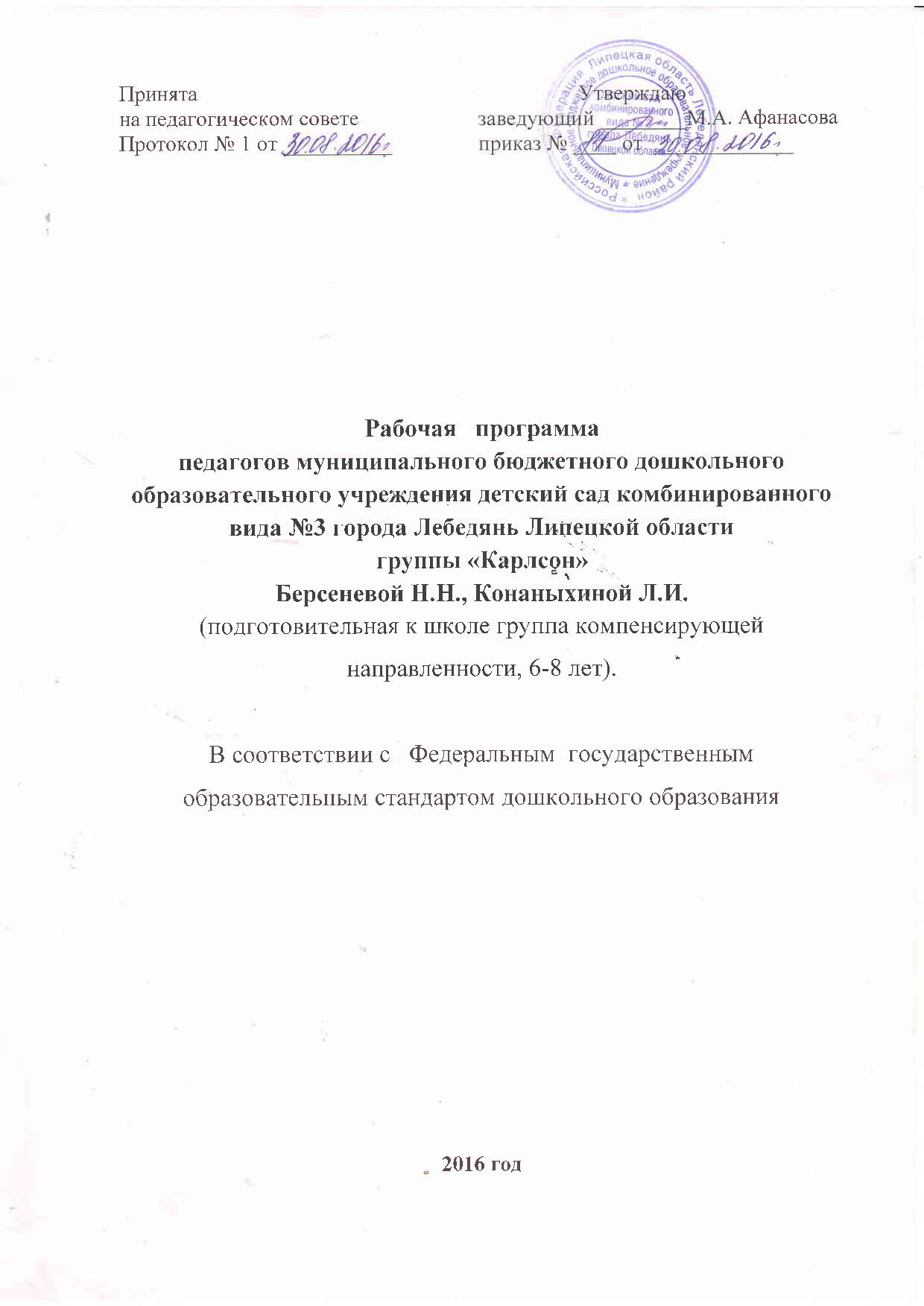 СОДЕРЖАНИЕ ПРОГРАММЫI. Целевой раздел 1.1. Пояснительная записка 1.1.1. Нормативно – правовая база………………………………………… 1.1.2. Цели и задачи реализации Программы…………………………………… 1.1.3. Принципы и подходы к формированию Программы………………… 1.1.4. Характеристика группы……………………………………… 1.1.5. Особенности развития детей………………………………..………… 1.2. Планируемые результаты освоения Программы. 1.2.1. Планируемые результаты освоения Программы (обязательная часть) …1.2.2. Планируемые результаты освоения Программы (часть, формируемая участниками образовательных отношений)…………………………………  II. Содержательный раздел 2.1. Образовательная деятельность в соответствии с направлениями развития ребёнка ……………………………………………………  2.1.1. Социально-коммуникативное развитие ………………………………2.1.1.1 Социализация и коммуникация………………………………………2.1.1.2 Трудовое воспитание………………………………………………….2.1.1.3 Безопасность……………………………………………………………2.1.1.4 Игровая деятельность………………………………………………….2.1.1.5 Патриотическое воспитание…………………………………………...2.1.2. Познавательное развитие ……………………...……………………….2.1.2.1 Формирование целостной картины мира………………………………..2.1.2.2 Формирование  элементарных математических представлений…….2.1.3. Речевое развитие ………………………………………………………..2.1.3.1 Развитие речи…………………………………………………………...2.1.3.2 Чтение художественной литературы…………………………………..2.1.3.3 Подготовка к обучению грамоте……………………………………….2.1.4. Художественно-эстетическое развитие ……….……………………….. 2.1.4.1 Рисование………………………………………………………………..2.1.4.2 Лепка……………………………………………………………………..2.1.4.3 Аппликация………………………………………………………………2.1.4.4 Приобщение к изобразительному искусству………………………….2.1.4.5 Музыкальная деятельность…………………………………………….2.1.4.6 Конструирование, художественный труд……………………………..2.1.5. Физическое развитие………………………………..……………………2.1.5.1 Физическая культура……………………………………………………2.1.5.2 Здоровье…………………………………………………………………..2.2. Формы, способы, методы и средства реализации программы сучетом возрастных и индивидуальных особенностей воспитанников, специфики их образовательных потребностей и интересов ……………….2.3. Особенности образовательной деятельности разных видов и культурных практик………………………………………………………….2.4.	Способы и направления поддержки детской инициативы…………..2.5. Особенности взаимодействия педагогического коллектива с семьями воспитанников……………………………………………………....................2.6. Педагогическая диагностика (оценка индивидуального развития детей) ………………………………………………………………………….2. 7. Часть, формируемая участниками образовательных отношений)………...………………………………………………………….2.7.1. Духовно-нравственное воспитание……………………………………2.7.2. Социально-коммуникативное развитие ……………………………….III. Организационный раздел 3.1. Материально-техническое обеспечение……………..…………………3.2. Обеспеченность методическими материалами………………………3.3. Режим пребывания детей в ДОУ………………………………………3.4. Расписание ООД…………………………………………………………….3.5. План график праздников, развлечений …………………………………3.5.1. График праздников (обязательная часть)………………………………... 3.5.2. График праздников (часть, формируемая участниками образовательных отношений)………………………………………………………………………3.6. Особенности организации развивающей предметно-пространственной среды……………………………………………………….3.6.1. Особенности организации развивающей предметно- пространственной среды (обязательная часть )……………………….. 3.6.2. Особенности организации развивающей предметно- пространственной среды (часть, формируемая участниками образовательных отношений)………………………………………….. IV. Дополнительный раздел 4.1. Краткая презентация программы…………………………………………….. 4.1.1. Содержание рабочей программы  подготовительной группы(обязательная часть)……………………………………………………… …………………….4.1.2. Содержание программы ( часть, формируемая участниками образовательных отношений)…………………………………………………..4.1.3. Примерные парциальные программы……………………………………4.1.4. Взаимодействие педагогического коллектива с семьями детей………..I. ЦЕЛЕВОЙ РАЗДЕЛ 1. 1. Пояснительная записка 1.1. 1. Нормативно-правовая базаРабочая программа разработана на основании:- Приказа  Министерства образования и науки  РФ от 17 октября . № 1155 «Об утверждении Федерального государственного  образовательного стандарта  дошкольного образования».- Федерального Закона от   29 декабря . №273-Ф3. «Об образовании в РФ».- Постановления Главного государственного санитарного врача Российской Федерации  от 15 мая . №26  «Об утверждении СанПин 2.4.1.3049-13 «Санитарно-эпидемиологические требования к устройству содержания и организации режима работы дошкольных образовательных организаций».- Приказа  Министерства образования и науки  РФ от 30 августа . №1014 «Об утверждении порядка и осуществления образовательной деятельности по основным общеобразовательным программам дошкольного образования».- Адаптированной  образовательной программы дошкольного образовательного учреждения.- Положения о структуре, порядке разработки и утверждения рабочих программ педагогов муниципального бюджетного дошкольного образовательного учреждения детский сад комбинированного вида №3 города Лебедянь Липецкой области.1.1.2. Цели и задачи реализации ПрограммыЦель и задачи  рабочей программы - создание благоприятных условий для полноценного проживания ребенком дошкольного детства; формирование основ базовой культуры личности; всестороннее развитие психических и физических качеств в соответствии с возрастными и индивидуальными особенностями; подготовка ребенка к жизни в современном обществе, к обучению в школе, обеспечение безопасности жизнедеятельности дошкольника.1.1.3. Принципы и подходы к формированию Программы:1) построение образовательной деятельности на основе индивидуальных особенностей  каждого ребенка;2) содействие и сотрудничество детей и взрослых, признание ребенка полноценным участником (субъектом) образовательных отношений;3) поддержка инициативы детей в различных видах деятельности;4) партнерство  с семьей;5) приобщение детей к социокультурным нормам, традициям семьи, общества и государства;6) формирование познавательных интересов и познавательных действий ребенка в различных видах деятельности;7) учет этнокультурной ситуации развития детей.1.1.4. Характеристика группыОбъем образовательной нагрузки (перечень основной образовательной деятельности)1.1.5. Особенности развития детей 6-8 летВ сюжетно-ролевых играх дети начинают осваивать сложные взаимодействия людей, отражающие характерные значимые  жизненные ситуации. Игровые действия становятся более сложными, обретают особый смысл, который не всегда открывается взрослому. Игровое пространство усложняется. В нем может быть несколько центров, каждый из которых поддерживает свою сюжетную линию. При этом дети способны отслеживать поведение партнеров по всему игровому пространству, менять свое поведение в зависимости от места в нем. Дети могут комментировать исполнение ролей тем или иным участником игры. Образы из окружающей жизни и литературных произведений, переданные детьми  в изобразительной деятельности, становятся сложнее. Рисунки обретают более детализированный характер, обогащается их цветовая гамма. Более явными становятся различия между рисунками мальчиков и девочек. Мальчики охотно изображают технику, космос, военные действия и т.д. Девочки обычно рисуют женские образы: принцесс, балерин, моделей и т.д. Часто встречаются и бытовые сюжеты: мам и дочка, комната и т.д. При правильном педагогическом подходе у детей формируются художественно-творческие способности в изобразительной деятельности. Изображение человека становится еще более детализированным и пропорциональным. Появляются пальцы на руках, рот, глаза, нос, брови, подбородок. Одежда может быть украшена различными деталями. Дети подготовительной к школе группы в значительной степени освоили конструирование из строительного материала. Они свободно владеют обобщенными способами анализа, как изображений, так и построек; не только анализируют основные конструктивные особенности различных деталей, но и определяют их форму на основе сходства со знакомыми им объемными предметами. Свободные постройки становятся симметричными и пропорциональными, их строительство осуществляется на основе зрительной ориентировке. В этом возрасте дети уже могут освоить сложные формы сложения из листа бумаги и придумать собственные, но этому их нужно специально обучать. Данный вид деятельности не просто доступен детям – он важен для углубления их пространственных представлений. У детей продолжает развиваться восприятие, однако они не всегда могут одновременно учитывать несколько различных признаков. Развивается образное мышление. Продолжают развиваться навыки обобщения и рассуждения, но они в значительной степени еще ограничиваются наглядными признаками ситуации. Продолжает развиваться воображение, однако часто приходиться констатировать снижение развития воображения в этом возрасте в сравнении со старшей группой. Это можно объяснить различными влияниями, в том числе и средств массовой информации, приводящими к стереотипности детских образов. Продолжает развиваться внимание, оно становится произвольным. В некоторых видах деятельности время производного сосредоточения достигает 30 мин. У детей продолжает развиваться речь: ее звуковая сторона, грамматический строй, лексика. Развивается связанная речь. В высказываниях детей отражаются как расширяющийся словарь, так и характер обобщений, формирующихся в этом возрасте. Дети начинают активно употреблять обобщающие существительные, синонимы, антонимы, прилагательные и т.д. В результате правильно организованной образовательной работы у детей развивается диалогическая и некоторые виды монологической речи. В подготовительной к школе группе завершается дошкольный  возраст. Основные достижения связаны с освоением мира вещей как предметов человеческой культуры и освоением формы позитивного общения с людьми.1.2. Планируемые результаты освоения Программы. 1.2.1. Планируемые результаты освоения Программы (обязательная часть)Планируемые результаты освоения Программы представлены в виде целевых ориентиров дошкольного образования. К целевым ориентирам дошкольного образования относятся следующие социально-нормативные возрастные характеристики возможных достижений ребенка:Целевые ориентиры на этапе завершения дошкольного образования:- ребенок овладевает основными культурными способами деятельности, проявляет инициативу и самостоятельность в разных видах деятельности – игре, общении, познавательно-исследовательской деятельности, конструировании и др.; способен выбирать себе род занятий, участников по совместной деятельности;- ребенок обладает установкой положительного отношения к миру, к разным видам труда, другим людям и самому себе, обладает чувством собственного достоинства; активно взаимодействует со сверстниками и взрослыми, участвует в совместных играх. Способен договариваться, учитывать интересы и чувства других, сопереживать неудачам и радоваться успехам других, адекватно проявляет свои чувства, в том числе чувство веры в себя, старается разрешать конфликты;- ребенок обладает развитым воображением, которое реализуется в разных видах деятельности, и прежде всего в игре; ребенок владеет разными формами и видами игры, различает условную и реальную ситуации, умеет подчиняться разным правилам и социальным нормам;- ребенок достаточно хорошо владеет устной речью, может выражать свои мысли и желания, может использовать речь для выражения своих мыслей, чувств и желаний, построения речевого высказывания в ситуации общения, может выделять звуки в словах, у ребенка складываются предпосылки грамотности;- у ребенка развита крупная и мелкая моторика; он подвижен, вынослив, владеет основными движениями, может контролировать свои движения и управлять ими;- ребенок способен к волевым усилиям, может следовать социальным нормам поведения и правилам в разных видах деятельности, во взаимоотношениях со взрослыми и сверстниками, может соблюдать правила безопасного поведения и личной гигиены;- ребенок проявляет любознательность, задает вопросы взрослым и сверстникам, интересуется причинно-следственными связями, пытается самостоятельно придумывать объяснения явлениям природы и поступкам людей; склонен наблюдать, экспериментировать. Обладает начальными знаниями о себе, о природном и социальном мире, в котором он живет; знаком с произведениями детской литературы, обладает элементарными представлениями из области живой природы, естествознания, математики, истории и т.п.; ребенок способен к принятию собственных решений, опираясь на свои знания и умения в различных видах деятельности.1.2.2. Планируемые результаты освоения Программы (часть, формируемая участниками образовательных отношений)Задачи:Развивающие:Развивать интерес к литературе, к поэзии  родного края.Развивать элементы творчества.Образовательные:Познакомить детей с поэтами  и их творчеством родного города Лебедяни. Приобщать родителей к участию в образовательном процессе, способствовать поддержанию традиций семейного чтения.Воспитательные:Воспитывать любовь к родному краю,к людям его населяющим, желание подражать творческим землякам , прославляющих свою Родину в своём творчестве.II. Содержательный раздел 2.1. Образовательная деятельность в соответствии с направлениями развития ребёнка Содержание Программы обеспечивает  развитие личности, мотивации и способностей детей в различных видах деятельности и охватывает структурные единицы, представляющие определённые направления развития и образования детей (далее – образовательные области):- социально-коммуникативное развитие;- познавательное развитие; - речевое развитие;- художественно-эстетическое развитие;- физическое развитие.2.1.1. Социально-коммуникативное развитиеСоциально-коммуникативное развитие направлено на усвоение норм и ценностей, принятых в обществе, включая моральные и нравственные ценности; развитие общения и взаимодействия ребёнка со взрослыми и  сверстниками; становление самостоятельности, целенаправленности и саморегуляции собственных действий; развитие социального и эмоционального интеллекта, эмоциональной отзывчивости, сопереживания, формирование готовности к совместной деятельности со сверстниками, формирование уважительного отношения и чувства принадлежности к своей семье и к сообществу детей и взрослых в Организации; формирование позитивных установок к различным видам труда и творчества; формирование основ безопасного поведения в быту, социуме, природе.2.1.1.1 Социализация и коммуникацияЗадачи:Продолжать формировать элементарные представления о нормах и ценностях, принятых в обществе, включая моральные и нравственные качества:- формировать умение договариваться и помогать друг другу; стремление радовать старших хорошими поступками, поощрять эти стремления у детей; продолжать воспитывать уважительное отношение к окружающим; умение слушать собеседника, не перебивать;- формировать такие качества, как справедливость, сочувствие, отзывчивость, коллективизм, скромность;- формировать умение спокойно отстаивать свое мнение;- развивать волевые качества: умение ограничивать свои желания, согласовывая их с предложениями педагога и родителей; выполнять установленные нормы поведения, в своих поступках следовать положительному примеру; - продолжать обогащать словарь ребенка формулами словесной вежливости. Продолжать развивать культуру общения и взаимодействие ребенка со взрослыми и сверстниками:- развивать умение содержательно, эмоционально рассказывать сверстникам об интересных фактах, событиях;- приобщать детей к ценностям сотрудничества с другими людьми (оказание помощи при осознании необходимости людей друг в друге, планирование совместной работы, соподчинение и контроль своих желаний, согласование с партнерами по деятельности мнений и действий);- формировать у детей социально-коммуникативные навыки: освоение различных способов разрешения конфликтных ситуаций, умений договариваться, соблюдать очередность, устанавливать новые контакты;- формировать умение принимать участие в коллективных делах (договориться, уступать и т. Д.).Развивать самостоятельность, целенаправленность и саморегуляцию собственных действий:- приучать детей к самостоятельности суждений; умению высказывать свое отношение к поступкам окружающих людей, происходящим событиям; - формировать у ребенка чувство собственного достоинства, осознание своих прав и свобод (право иметь собственное мнение, выбирать друзей, игрушки, виды деятельности, иметь личные вещи, по собственному усмотрению использовать личное время);- развивать у детей чувство ответственности за другого человека, общее дело, данное слово;- поощрять проявление инициативы в установлении контактов, проявление инициативы с целью получения новых знаний;- помогать осваивать формы речевого этикета;- помогать распознавать эмоциональные переживания и состояния окружающих, выражать собственные переживания.Формировать уважительное отношение и чувство принадлежности к своей семье, малой родине, Отечеству; представления о социокультурных ценностях нашего народа, об отечественных традициях и праздниках:- углублять представления ребенка о себе в прошлом, настоящем, будущем; расширять представления детей об их обязанностях, прежде всего в связи с подготовкой к школе;- расширять представление детей об истории семьи в контексте истории родной страны (роль каждого поколения в разные исторические периоды); привлекать детей к созданию эстетической предметно-развивающей среды в дошкольном учреждении (мини-музеев, выставок, библиотеки и др.);- поддерживать интерес детей к событиям, происходящих в стране, воспитывать чувство гордости за ее достижения;- воспитывать уважение к людям разных национальностей и их обычаям; - расширять представления о своей принадлежности к человеческому сообществу, о детстве ребят других стран, о правах детей в мире (Декларация прав ребенка), отечественных и международных организациях, занимающихся соблюдением прав ребенка (органы ЮНЕСКО и др.).Продолжать формировать основы безопасности в быту, социуме, природе. Закреплять умения принимать и оказывать помощь.Перспективно-тематический план реализации раздела «Социализация и коммуникация» в режимных моментах.2.1.1.2 Трудовое воспитаниеЗадачи:Самообслуживание. Закреплять умение самостоятельно и быстро одеваться и раздеваться, складывать в шкаф одежду, ставить на место обувь, сушить при необходимости мокрые вещи, ухаживать за обувью (мыть, протирать, чистить).Закреплять умение замечать и устранять непорядок в своем внешнем виде, тактично сообщать товарищу о необходимости что-то поправить в костюме, прическе.Вырабатывать привычку убирать за собой после еды и аккуратно складывать посуду в раковину или на стол помощника воспитателя.Закреплять умение самостоятельно и своевременно готовить материалы и пособия к занятию, без напоминания убирать свое рабочее место.Хозяйственно-бытовой труд. Закреплять умение поддерживать порядок в группе и на участке: протирать и мыть игрушки, строительный материал, вместе с воспитателем ремонтировать книги, игрушки (в том числе книги и игрушки воспитанников младших групп).Продолжать закреплять умение самостоятельно наводить порядок на участке детского сада: подметать и очищать дорожки от сухих листьев, а зимой — от снега; поливать песок в песочнице; украшать участок к праздникам.Закреплять умение самостоятельно, быстро и красиво убирать постель после сна.Приучать добросовестно выполнять обязанности дежурных по столовой: полностью сервировать столы и вытирать их после еды, подметать пол.Труд в природе. Воспитывать трудолюбие, наблюдательность, бережное отношение к окружающей природе.Закреплять умение самостоятельно и ответственно выполнять обязанности дежурного в уголке природы: поливать комнатные растения, рыхлить почву и т. П.Осенью привлекать детей к уборке овощей с огорода, сбору семян, выкапыванию луковиц, клубней цветов, перекапыванию грядок, пересаживанию цветущих растений из грунта в уголок природы.Зимой привлекать к сгребанию снега к стволам деревьев и кустарникам, посадке корнеплодов, выращиванию с помощью воспитателя цветов к праздникам.Весной привлекать детей к перекапыванию земли на огороде и в цветнике, к посеву семян (овощей, цветов), высадке рассады.Летом привлекать к участию в рыхлении почвы, прополке и окучивании, поливе грядок и клумб.Ручной труд.Работа с бумагой и картоном. Закреплять умение складывать бумагу прямоугольной, квадратной, круглой формы в разных направлениях (пилотка); использовать разную по фактуре бумагу, делать разметку с помощью шаблона; создавать игрушки-забавы (мишка-физкультурник, клюющий петушок и др.).Формировать умение создавать предметы из полосок цветной бумаги (коврик, дорожка, закладка), подбирать цвета и их оттенки при изготовлении игрушек, сувениров, деталей костюмов и украшений к праздникам. Учить детей создавать объемные игрушки в технике оригами.Работа с тканью. Формировать умение вдевать нитку в иголку, завязывать узелок; пришивать пуговицу, вешалку; шить простейшие изделия (мешочек для семян, фартучек для кукол, игольница) швом «вперед иголку». Закреплять умение делать аппликацию, используя кусочки ткани разнообразной фактуры (шелк для бабочки, фланель для зай¬чика и т. Д.), наносить контур с помощью мелка и вырезать в соответствии с задуманным сюжетом.Работа с природным материалом. Закреплять умение создавать фигуры людей, животных, птиц из желудей, шишек, косточек, травы, веток, корней и других материалов, передавать выразительность образа, создавать общие композиции («Лесная поляна», «Сказочные герои»). Использовать как индивидуальные, так и коллективные формы создания картин и коллажей.В процессе работы развивать фантазию, воображение. Закреплять умение аккуратно и экономно использовать материалы.Приучать детей старательно, аккуратно выполнять поручения, беречь материалы и предметы, убирать их на место после работы.Воспитывать желание участвовать в совместной трудовой деятельности наравне со всеми, стремление быть полезными окружающим, радовать результатам коллективного труда.Расширять представления детей о труде взрослых, о значении труда для общества. Воспитывать уважение к людям труда.Продолжать развивать интерес к различным профессиям, в частности к профессиям родителей и месту их работы.Продолжать знакомить детей с профессиями, связанными со спецификой родного города (поселка).Читать детям произведения детской художественной литературы о труде.Перспективно-тематический план реализации раздела «Трудовое воспитание» в режимных моментах.1 неделя – хозяйственно-бытовой труд2 неделя – труд в природе3 неделя – коллективный труд4 неделя – ознакомление с трудом взрослых.2.1.1.3 БезопасностьЗадачи:Бережем свое здоровье. Закреплять представление о том, что следует одеваться по погоде. Воспитывать аккуратность, внимательность, умение предвидеть опасность, ответственное отношение к личной безопасности.Рассказывать детям о болезнях и о профилактике заболеваний.Рассказывать детям о профессии врача.Безопасность дома. Объяснить детям, о том, какие опасные ситуации, контакты с незнакомыми людьми могут возникать дома.Напоминать детям, что в случае неосторожного обращения с огнем или электроприборами может произойти пожар.Формировать представление о том, кто такие спасатели, что они должны уметь делать, какими качествами должны обладать. Воспитывать уважение к труду спасателей.Безопасность в детском саду. Закреплять умение соблюдать правила пребывания в детском саду.Безопасность в городе. Напоминать, что кататься на велосипеде можно только в присутствии взрослых, не мешая окружающим.Безопасность на дороге. Закреплять знания о правилах дорожного движения и поведения на улице. Расширять знания о светофоре. Закреплять знания детей о специальном транспорте. Закреплять знания о правилах поведения в общественном транспорте.Безопасность на природе. Продолжать формировать навыки культуры поведения на природе.Расширять представления о способах правильного взаимодействия с растениями и животными.Расширять представления о том, что в природе все взаимосвязано.Напоминать детям, что рвать растения и есть их нельзя.Рассказать о сборе полезных ягод и растений.Помощь при укусах.Рассказывать, как вести себя при грозе, как определять, далеко ли эпицентр.Познакомить детей с чрезвычайными ситуациями природного происхождения. Разбирать, как действовать в случае землетрясения, наводнения.Безопасное общение. Закреплять представления детей о правилах поведения с незнакомыми людьми.Разбирать опасные ситуации, контакты с незнакомыми людьми на улице.Объяснять, почему внешность человека может быть обманчива.Закреплять умение называть свою фамилию и имя; фамилию, имя и отчество родителей, домашний адрес и телефон.Закреплять знания о том, что в случае необходимости взрослые звонят по телефону «01» (при пожаре), «02» (вызов милиции), «03» («скорая помощь»).Перспективно-тематический план реализации раздела «Безопасность» в режимных моментах.2.1.1.4 Игровая деятельностьСюжетно-ролевые игры.Задачи:Закреплять умение брать на себя различные роли в соответствии с сюжетом игры; использовать атрибуты, конструкторы, строительный материал.Побуждать детей до-своему обустраивать собственную игру самостоятельно подбирать и создавать недостающие для игры предметы (билеты для игры в театр, деньги для покупок).Способствовать творческому использованию в играх представлений об окружающей жизни, впечатлений о произведениях литературы, мультфильмах.Развивать творческое воображение, способность совместно развертывать игру, согласовывая собственный игровой замысел с замыслами сверстников. Продолжать формировать умение договариваться, планировать и обсуждать действия всех играющих.Воспитывать доброжелательность, готовность выручить сверстника: умение считаться с интересами и мнением товарищей по игре, справедливо решать споры.Перспективно-тематический план реализации раздела «Сюжетно-ролевые игры» в режимных моментах.Театрализованные игрыЗадачи:Развивать самостоятельность дошкольников в организации театрализованных игр.Совершенствовать умение самостоятельно выбирать сказку, стихотворение, песню для постановки; готовить необходимые атрибуты и декорация для будущего спектакля; распределять между собой обязанности и роли.Развивать творческую самостоятельность, эстетический вкус в передаче образа; отчетливость произношения. Закреплять умение использованные средства выразительности (поза, жесты, мимика, интонация, движения).Воспитывать любовь к театру.Широко использовать в театрализованной деятельности детей разные виды театра (бибабо, пальчиковый, баночный, театр картинок, перчаточный, кукольный и др.).Воспитывать навыки театральной культуры, приобщать к театральному искусству через просмотр театральных постановок, видеоматериалов. Рассказывать детям о театре, театральных профессиях.Помогать постигать художественные образы, созданные средствами театральной выразительности (свет, грим, музыка, слово, хореография, декорации и др.).Перспективно-тематический план реализации раздела «Театрализованные игры» в режимных моментах.Дидактические игрыЗадачи:Закреплять умение детей играть в различные дидактические игры (лого, мозаика, бирюльки и др.). Развивать умение организовывать игры, исполнять роль ведущего. Закреплять умение согласовывать свои действия с действиями ведущего и других участников игры.Развивать сообразительность, умение самостоятельно решать поставленную задачу.Привлекать к созданию некоторых дидактических игр («Шумелки», «Шуршалки» и т. д.).Развивать и закреплять сенсорные способности.Перспективно-тематический план реализации раздела «Дидактические игры» в режимных моментах.Подвижные игрыЗадачи:Задачи. Учить детей использовать в самостоятельной деятельности разнообразные по содержанию подвижные игры. Проводить игры с элементами соревнования, способствующие развитию физических качеств (ловкости, быстроты, выносливости), координации движений, умения ориентироваться в пространстве. Учить справедливо оценивать результаты игры. Развивать интерес к спортивным (бадминтон, баскетбол, настольный теннис, хоккей, футбол) и народным играм.Перспективно-тематический план реализации раздела «Подвижные игры» в режимных моментах.2.1.1.5 Патриотическое воспитаниеЗадачи:Образ Я. Развивать представления о временной перспективе личности, об изменении позиции человека с возрастом (ребенок посещает детский сад, школьник учится, взрослый работает, пожилой человек передает свой опыт другим поколениям). Углублять представления ребенка о себе в прошлом, настоящем и будущем.Расширять представления детей об их обязанностях, прежде всего в связи с подготовкой к школе.Семья. Расширять представления детей об истории семьи в контексте истории родной страны (роль каждого поколения в разные периоды истории страны). Рассказывать детям о воинских наградах дедушек, бабушек, родителей. Закреплять знание домашнего адреса и телефона, имен и отчеств родителей, их профессий.Детский сад. Формировать представления о себе как об активном члене коллектива через проектную деятельность, охватывающую детей младших возрастных групп и родителей, участие в жизни дошкольного учреждения (адаптация младших дошкольников, подготовка к праздникам, выступлениям, соревнованиям в детском саду и за его пределами и др.).Привлекать детей к созданию развивающей среды дошкольного учреждения (мини-музеев, выставок, библиотеки, конструкторских мастерских и др.).Родная страна. Расширять представления о родном крае. Продолжать знакомить с достопримечательностями региона, в котором живут дети.Углублять и уточнять представления о Родине — России. Поддерживать интерес детей к событиям, происходящим в стране, воспитывать чувство гордости за ее достижения.Закреплять знания о флаге, гербе и гимне России (гимн исполняется во время праздника или другого торжественного события; когда звучит гимн, все встают, а мужчины и мальчики снимают головные уборы).Расширять представления о Москве — главном городе, столице России.Продолжать расширять знания о государственных праздниках. Рассказать детям о Ю. А. Гагарине и других героях космоса, мы Воспитывать уважение клюдям разных национальностей и их обычаям.Наша армия. Углублять знания о Российской армии. Воспитывать уважение к защитникам Отечества, к памяти павших бойцов: возлагать с детьми цветы к обелискам, памятникам.Наша планета. Рассказывать детям о том, что Земля - наш общий дом, на Земле много разных стран. Объяснять, как важно жить в мире со всеми народами, знать и уважать их культуру, обычаи и традиции.Расширять представления о своей принадлежности к человеческому сообществу, о детстве ребят других стран, о правах детей в мире (Декларация прав ребенка), отечественных и международных организациях, занимающихся соблюдением прав ребенка (органы опеки, ЮНЕСКО и др.) Дать элементарные представления о свободе личности как достижении человечества.Перспективно-тематический план реализации раздела «Патриотическое воспитание» в режимных моментах.2.1.2. Познавательное развитиеПознавательное развитие предполагает развитие интересов детей, любознательности и познавательной мотивации; формирование познавательных действий, становление сознания; развитие воображения и творческой активности; формирование первичных представлений о себе, других людях, объектах окружающего мира, о свойствах и отношениях объектов окружающего мира (форме, цвете, размере, материале, звучании, ритме, темпе, количестве, числе, части и целом, пространстве и времени, движении и покое, причинах и следствиях и др.), о малой родине и Отечестве, представлений о социокультурных ценностях нашего народа, об отечественных традициях и праздниках, о планете Земля какобщемдоме людей, об особенностях ее природы, многообразии стран и народов мира.Содержание образовательной области «Познавательное развитие» состоит из двухсоставляющих:- формирование целостной картины мира,- формирование  элементарных математических представлений,2.1.2.1 Формирование целостной картины мираЗадачи:Закреплять умение определять материал, из которого сделан предмет: ткани (ситец, сатин, капрон, драп, трикотаж), металл (цветные — медь, бронза, серебро, алюминий; сталь; жесть), дерево (фанера, доска, бревно), искусственные материалы (пластмасса, полиэтилен, пластилин). Формировать представления о предметах, облегчающих труд человека на производстве и удовлетворяющих его интеллектуальные и духовные потребности.Научить (по виду, на ощупь, обводя предметы пальчиками рук и др.) определять свойства и качества материалов: структура поверхности, твердость — мягкость, хрупкость — прочность, блеск, звонкость, температура поверхности; подбирать материал в зависимости от назначения и использования предмета. Устанавливать связи между свойствами и признаками материала и характером их использования. Научить самостоятельно описывать предмет, выделяя все его признаки: цвет, форму, размер, вес, материал, строение, назначение, функцию, создание. Углублять представления о многообразии и многофункциональности рукотворного мира, о предметах как результатах творческой деятельности человека (разнообразие предметов зависит от строения и назначения). Способствовать самостоятельному определению прошлого и перспективного развития рукотворного мира (что можно сделать с предметом для повышения его прочности, улучшения его эстетического вида и т. д.). Самостоятельно устанавливать связи в системах «человек — предмет», «ребенок — предмет» и объяснять их.Совершенствовать характер и содержание обобщенных способов обследования предметов с помощью специально созданной системы сенсорных эталонов и перцептивных действий, осуществлять их оптимальный выбор в соответствии с познавательной задачей. Закреплять умение самостоятельно использовать обследовательские действия в деятельности, осуществляя выбор в соответствии с характером задачи. Создавать условия для самостоятельного установления связей и отношений между системами объектов и явлений, применяя различные средства.Совершенствовать характер действий, направленных на выявление скрытых свойств объектов (действия экспериментального характера). Совершенствовать умение детей определять способ получения необходимой информации по предъявляемым условиям и цели деятельности. Развивать умение самостоятельно действовать в соответствии с предлагаемым алгоритмом; умение ставить цель, составлять соответствующий собственный алгоритм; обнаруживать несоответствие результата и цели, корректировать свою деятельность. Стимулировать желание самостоятельно преобразовывать предметы окружающего мира, используя знания и умения, приобретенные в деятельности. Изменять функцию, назначение предметов, создавать многофункциональные предметы (например, конструирование мебели из нескольких коробок), использовать вариативный подход в преобразовании предметов.Совершенствовать умение работать с многообразием материалов (бумага, глина, пластилин, коробочки, природный материал, мягкая проволока, нитки, песок, бумажное тесто, ткань, соломка, пробки, крышки, оболочки «киндер-сюрприза», фольга, засушенные растения, кусочки резины, пластмасса, пластиковые бутылки) и инструментов (ножницы, стеки, лопатки, иглы, пяльцы), осуществлять самостоятельный выбор материалов и инструментов и комбинировать материалы в соответствии с заданием, учитывая знания об особенностях свойств и качеств (намокаемость, твердость, прозрачность). Содействовать активному проявлению стремления к преобразованию. Учить творчески подходить к решению конструктивных задач, самостоятельно придумывать и осуществлять оригинальные замыслы. Способствовать самостоятельному созданию коллективных объединений детей, имеющих цель преобразовывать предмет, создать проект преобразования. Самостоятельно выбирать способы преобразования в зависимости от задачи, замысла, плана, деятельности.Перспективно-тематический план реализации раздела «Формирование целостной картины мира».(1 - ознакомление с природой, 1 - с социальной действительностью, 1 - с предметным миром, 1 - патриотическое воспитание)2.1.2.2 Формирование  элементарных математических представленийЗадачи:Числа. Развивать общие представления о множестве: умение формировать множества по заданным основаниям, видеть составные части множества, в которых предметы отличаются определенными признаками.Упражнять в объединении, дополнении множеств, удалении из множества части или отдельных его частей. Закреплять умение устанавливать отношения между отдельными частями множества, а также целым множеством и каждой его частью на основе счета, составления пар предметов или соединения предметов стрелками.Совершенствовать навыки количественного и порядкового счета в пределах 10.Познакомить со счетом в пределах 20.Познакомить с числами второго десятка.Закреплять понимание отношений между числами натурального ряда (7 больше 6 на 1, а 6 меньше 7 на 1), умение увеличивать и уменьшать каждое число на 1 (в пределах 10).Закреплять умение называть числа в прямом и обратном порядке (устный счет), последующее и предыдущее число к названному или обозначенному цифрой, определять пропущенное число.Познакомить с составом чисел от 0 до 10.Формировать умение раскладывать число на два меньших и составлять из двух меньших большее (в пределах 10, на наглядной основе).Познакомить с монетами достоинством 1,5, 10 копеек, 1,2, 5,10 рублей (различение, набор и размен монет).Учить на наглядной основе составлять и решать простые арифметические задачи на сложение (к большему прибавляется меньшее) и на вычитание (вычитаемое меньше остатка) при решении задач пользоваться знаками действий: плюс (+), минус (-) и знаком отношения равно (=).Текстовая задача: условие, вопрос, решение и ответ. Простые задачи на нахождение суммы и остатка. Простые задачи на увеличение (уменьшение) числа на несколько единиц. Задачи на разностное сравнение чисел.Величины и их измерение. Простейшие представления о величинах: длине (ширине, высоте), массе. Сравнение длины «на глаз», наложением, с использованием условных мерок. Измерение объемов жидких и сыпучих веществ с помощью условных мерок. Сравнение массы двух предметов «на глаз» (прикидка на руках) и с помощью чашечных весов без гирь.Геометрические фигуры (форма и расположение на плоскости). Точка. Линия. Линии прямые и кривые, замкнутые и незамкнутые. Прямая. Отрезок. Часть кривой (дуга). Луч. Получение отрезка прямой сгибанием бумаги. Модели кривых (нить, шнур и др.). Модель отрезка (палочки, бумажные полоски, кусочки нити, шнура и др.). Конструирование из отрезков прямой и частей различных объектов, обладающих заданными свойствами.Линейка — инструмент для вычерчивания прямой (отрезка). Построение на клетчатой бумаге прямоугольника (квадрата) с использованием линейки.Треугольники, четырехугольники. Многоугольники. Вершины, стороны многоугольника. Выделение прямоугольника (квадрата) на бруске (кубе). Выделение круга на цилиндре.Деление геометрических фигур на равные части. Составление фигур, обладающих заданными свойствами, из частей.Ориентировка в пространстве. Ориентировка на листе бумаги (на плоскости). Ориентировка в пространстве (движение в заданных направлениях), расположение и перемещение предметов в заданных направлениях.Ориентация во времени. Временные представления. Дни недели: их последовательность, названия. Неделя, месяц, год. Определение времени по часам (по часовой стрелке); простейшее сравнение времени (больше трех, меньше пяти и т. п.).Содержательно-логические задания на развитие познавательных процессов.Внимание, восприятие, наблюдательность: определение ходов в лабиринтах, построенных по принципу «дерева решений», в том числе числовых и графических; математические игры «Веселый счет», «Прибавить, вычесть» и др.Воображение: более сложные (по сравнению с предыдущими группами) задания на подсчет общего числа изображений одной и той же фигуры, заданной контуром; деление фигуры на части по заданным условиям, составление фигур из заданных частей; преобразование фигур по заданным условиям; задания на изменение размера, формы, расположения фигур; на дополнение заданной фигуры до целого с выбором нужной части из нескольких предложенных частей; на выделение определенных геометрических фигур из множества заданных и др.Память: зрительные и слуховые диктанты на расширенном математическом материале программы.Мышление: задания на проведение сравнения (предметов, чисел, числовых выражений, примеров, задач, геометрических фигур и т. д.), анализа, синтеза, простейших обобщений, на выявление закономерностей и их использования для выполнения заданий; проведение простейших классификаций. Математические игры («Магические квадраты», «Числовые ребусы» и др.).Перспективно-тематический план реализации раздела «Формирование  элементарных математических представлений».Источник методической литературы:И.А. Помораева, В.А. Позина. Формирование элементарных математических представлений.Подготовительная группа.Издательство Мозаика-Синтез.Москва,20162.1.3. Речевое развитиеРечевое развитие включает владение речью как средством общения и культуры; обогащение активного словаря; развитие связной, грамматически правильной диалогической и монологической речи; развитие речевого творчества; развитие звуковой и интонационной культуры речи, фонематического слуха; знакомство с книжной культурой, детской литературой, понимание на слух текстов различных жанров детской литературы; формирование звуковой аналитико-синтетической активности как предпосылки обучения грамоте.2.1.3.1 Развитие речиЗадачи:Развитие свободного общения со взрослыми и детьмиПриучать детей — будущих школьников — проявлять инициативу с целью получения новых знании. Совершенствовать речь как средства общения. Выяснять, что дети хотели бы увидеть своими глазами, о чем хотели бы узнать, в какие настольные и интеллектуальные игры хотели бы научиться; играть, какие мультфильмы готовы смотреть повторно и почему какие рассказы (о чем) предпочитают слушать и т.п. Опираясь на опыт детей и учитывая их предпочтения, подбирать наглядные материалы для самостоятельного восприятия с последующим их обсуждением с воспитателем и сверстниками. Развивать построение высказывания, помогать детям более точно характеризовать объект, ситуацию; учить высказывать предположения и делать простейшие выводы, излагать свои мысли понятно для окружающих. Продолжать формировать умение отстаивать свою точку зрения. Помогать осваивать формы речевого этикета. Продолжать развивать умение содержательно, эмоционально рассказывать сверстникам об интересных фактах и событиях. Приучать детей к самостоятельности суждений.Формирование словаряПродолжать работу по обогащению бытового, природоведческого, обществоведческого словаря. Побуждать детей интересоваться смыслом слов. Совершенствовать умение использовать разные части речи в точном соответствии с их значением и целью высказывания. Помогать детям осваивать выразительные средства языка.Звуковая культура речиСовершенствовать умение различать на слух и в произношении все звуки родного языка. Отрабатывать дикцию: развивать умение внятно и отчетливо произносить слова и словосочетания с естественными интонациями. Совершенствовать фонематический слух: учить называть слова с определенным звуком, находить слова с этим звуком в предложении, определять место звука в слове. Отрабатывать интонационную выразительность речи.Грамматический строй речиПродолжать упражнять детей в согласовании слов в предложении. Совершенствовать умение образовывать (по образцу) однокоренные слова, существительные с суффиксами, глаголы с приставками, прилагательные в сравнительной и превосходной степени. Помогать правильно строить сложноподчиненные предложения, использовать языковые средства для соединения их частей (чтобы, когда, если, если бы и т.д.).Связная речьПродолжать совершенствовать диалогическую и монологическую формы речи. Формировать умение вести диалог с воспитателем, со сверстником; быть доброжелательным и корректным собеседником. Воспитывать культуру речевого общения. Развивать умение содержательно и выразительно пересказывать литературные тексты, драматизировать их. Совершенствовать умение составлять рассказы о предметах, о содержании картины, по набору картинок с последовательно развивающимся действием. Помогать составлять план рассказа и придерживаться его. Развивать умение составлять рассказы из личного опыта. Продолжать совершенствовать умение сочинять короткие сказки на заданную тему.Перспективно-тематический план реализации раздела «Развитие речи».2.1.3.2 Чтение художественной литературыЗадачи:Дети в большинстве испытывают явное удовольствие при слушании литературного произведения. Обнаруживают избирательное отношение к произведениям определенной тематики, содержания или жанра. Способны устанавливать наиболее существенные связи в произведении. Способны правильно осознавать поступки героев. Ребенок этого возраста проявляет внимание к языку литературного произведения, способен уловить особенности поэтической речи (звучность, музыкальность, ритмичность, напевность).Задачи ознакомления с художественной литературойПродолжать развивать у детей способность понимать, осмысливать эмоционально-образное содержание литературного произведения.Способствовать уточнению представлений детей о жанровых особенностях произведения и некоторых особенностях литературного языка (образные слова и выражения, некоторые эпитеты и сравнения). Помогать детям в осознании выразительных средств языка литературного произведения. Привить чуткость к поэтическому слову.Развивать у детей представления об особенностях структуры и формы литературных произведений (трехчастность композиции, набор действий героев).Продолжать воспитывать в детях чувство сопереживания, сострадания к литературным героям.Способствовать совершенствованию художественно-речевых исполнительских навыков у детей при чтении стихов, в драматизациях. Развивать воображение ребенка.Побуждать ребенка самостоятельно и повторно рассматривать книги, обращаться к взрослому за уточнением понимания иллюстрации, смысла произведения.Развивать индивидуальные литературные предпочтения детей.Продолжать поддерживать, развивать интерес ребенка к книге как к эстетическому объекту окружающего мира. Знакомить детей с известными иллюстраторами детских книг.Репертуар художественной литературы для чтения в режимных моментах.2.1.3.3 Подготовка к обучению грамотеЗадачи:Дать представления о предложении (без грамматического определения). Упражнять в составлении предложений, членении простых предложений (без союзов и предлогов) на слова с указанием их последовательности. Формировать умение делить двусложные и трехсложные слова с открытыми слогами (на-шаМа-ша, ма-ли-на, бе-ре-за) на части. Учить составлять слова из слогов (устно). Учить выделять последовательность звуков в простых словах.Образовательная деятельность проводится по плану учителя-логопеда.2.1.4. Художественно-эстетическое развитиеХудожественно-эстетическое развитие предполагает развитие предпосылок ценностно-смыслового восприятия и понимания произведений искусства (словесного, музыкального, изобразительного), мира природы; становление эстетического отношения к окружающему миру; формирование элементарных представлений о видах искусства; восприятие музыки, художественной литературы, фольклора; стимулирование сопереживания персонажам художественных произведений; реализацию самостоятельной творческой деятельности детей (изобразительной, конструктивно-модельной, музыкальной и др.).2.1.4.1 РисованиеЗадачи:Предметное рисование.Совершенствовать умение изображать предметы по памяти и с натуры. Развивать наблюдательность, способность замечать характерные особенности предметов и передавать их средствами рисунка (форма, пропорции, расположение на листе бумаги).Совершенствовать технику изображения. Продолжать развивать свободу и одновременно точность движений руки под контролем зрения, их плавность, ритмичность.Расширять набор материалов, которые дети могут использовать в рисовании (гуашь, акварель, сухая и жирная пастель, сангина, угольный карандаш, гелевая ручка и др.). Предлагать соединять в одном рисунке разные материалы для создания выразительного образа. Направлять внимание детей на новые способы работы с уже знакомыми материалами (например, рисовать акварелью по сырому слою); разные способы создания фона для изображаемой картины: при рисовании акварелью и гуашью — до создания гневного изображения; при рисовании пастелью и цветными карандашами фон может быть подготовлен как вначале, так и по завершении основного изображения.Продолжать формировать умение свободно владеть карандашом при выполнении линейного рисунка, упражнять в плавных поворотах руки при рисовании округлых линии, завитков в разном направлении (от веточки и от конца завитка к веточке, вертикально и горизонтально), учить осуществлять движение всей рукой при рисовании длинных линий, крупных форм, одними пальцами — при рисовании небольших форм и мелких деталей, коротких линий, штрихов, травки (хохлома), оживок (городец) и др.Развивать умение видеть красоту созданного изображения и в передаче формы, плавности, слитности линий или их тонкости, изящности, ритмичности расположения линий и пятен, равномерности закрашивания рисунка; чувствовать плавные переходы оттенков цвета, получившиеся при равномерном закрашивании и регулировании нажима на карандаш.Развивать представление о разнообразии цветов и оттенков, опираясь на реальную окраску предметов, декоративную роспись, сказочные сюжеты; учить создавать цвета и оттенки.Постепенно подводить детей к обозначению цветов, включающих два оттенка (желто- зеленый, серо-голубой) или уподобленных природным (малиновый, персиковый и т.п.). Обращать их внимание на изменчивость цвета предметов (например, в процессе роста помидоры зеленые, а созревшие — красные). Учить замечать изменение цвета в природе в связи с изменением погоды (небо голубое в солнечный день и серое—в пасмурный), Развивать цветовое восприятие в целях обогащения колористической гаммы рисунка.Закреплять умение детей различать оттенки цветов и передавать их в рисунке; развивать восприятие, способность наблюдать и сравнивать цвета окружающих предметов, явлений (нежно-зеленые только что появившиеся листочки, бледно-зеленые стебли одуванчиков и их темно-зеленые листья и т. п.).Сюжетное рисование.Совершенствовать умение детей размещать изображения на листе в соответствии с их реальным расположением (ближе или дальше от рисующего; ближе к нижнему краю листа —передний план или дальше от него—задний план); передавать различия в величине изображаемых предметов (дерево высокое, цветок ниже дерева; воробышек маленький, ворона большая и т.п.). Формировать умение строить композицию рисунка; передавать движения людей и животных, растений, склоняющихся от ветра. Продолжать формировать умение передавать в рисунках как сюжеты народных сказок, так и авторских произведений (стихотворений, сказок, рассказов); проявлять самостоятельность в выборе темы, композиционного и цветового решения.Декоративное рисование.Продолжать развивать декоративное творчество детей; умение создавать узоры по мотивам народных росписей, уже знакомых детям и новых (городецкая, гжельская, хохломская, жостовская, мезенская роспись и др,). Формировать умение выделять и передавать цветовую гамму народного декоративного искусства определенного вида. Закреплять умение создавать композиции на листах бумаги разной формы, силуэтах предметов и игрушек; расписывать вылепленные детьми игрушки. Закреплять умение при составлении декоративной композиции на основе тогоПерспективно-тематический план реализации раздела «Рисование».2.1.4.2 ЛЕПКА/АППЛИКАЦИЯЗадачи:Лепка-Развивать творчество детей. Формировать умение свободно использовать для создания образов предметов, объектов природы, сказочных персонажей разнообразные приемы, усвоенные ранее; передавать форму основной части и других частей, их пропорции, позу, характерные особенности изображаемых объектов; обрабатывать поверхность формы движениями пальцев и стекой. Продолжать формировать умение передавать характерные движения человека и животных, создавать выразительные образы (птичка подняла крылышки, приготовилась лететь; козлик скачет, девочка танцует; дети делают гимнастику — коллективная композиция).Развивать умение создавать скульптурные группы из двух-трех фигур, развивать чувство композиции, умение передавать пропорции предметов, их соотношение по величине, выразительность поз, движений, деталей.Декоративная лепка.Продолжать развивать навыки декоративной лепки; учить использовать разные способы лепки (налеп, углубленный рельеф), применять стеку. Учить при лепке из глины расписывать пластину, создавать узор стекой; создавать из глины, разноцветного пластилина предметные и сюжетные, индивидуальные и коллективные композиции.Аппликация-Совершенствовать умение создавать предметные и сюжетные изображения с натуры и по представлению: развивать чувство композиции (учить красиво располагать фигуры на листе бумаги формата, соответствующего пропорциям изображаемых предметов).Развивать умение составлять узоры и декоративные композиции из геометрических и растительных элементов на листах бумаги разной формы; изображать птиц, животных по собственному замыслу и по мотивам народного искусства.Закреплять приемы вырезания симметричных предметов из бумаги, сложенной вдвое; несколько предметов или их частей из бумаги, сложенной гармошкой.При создании образов поощрять применение разных приемов вырезания, обрывания бумаги, наклеивания изображений (намазывая их клеем полностью или частично, создавая иллюзию передачи объема); учить мозаичному способу изображения с предварительным легким обозначением карандашом формы частей и деталей картинки. Продолжать развивать чувство цвета, колорита, композиции. Поощрять проявления творчества.Перспективно-тематический план реализации раздела «Лепка/Аппликация»2.1.4.4 Приобщение к изобразительному искусствуЗадачи:Формировать основы художественной культуры. Продолжать развивать интерес к искусству. Закреплять знания об искусстве как виде творческой деятельности людей, о видах искусства (декоративно-прикладное, изобразительное искусство, литература, музыка, архитектура, театр, танец, кино, цирк).Расширять знания детей об изобразительном искусстве, развивать художественное восприятие произведений изобразительного искусства. Продолжать знакомить детей с произведениями живописи; И. Шишкин («Рожь», «Утро в сосновом лесу»), И. Левитан («Золотая осень», «Март» «Весна.Большая вода»), А. Саврасов («Грачи прилетели»), А. Пластов («Полдень», «Летом», «Сенокос»), В. Васнецов («Аленушка», «Богатыри». «Иван- царевич на Сером волке») и др.Расширять представление о скульптуре малых форм, выделяя образные средства выразительности (форма, пропорции, цвет, характерные детали, поза, движения и др.).Расширять представления о художниках — иллюстраторах детской книги (И. Билибин, Ю. Васнецов, В. Конашевич, В. Лебедев, Т. Маврика, Е. Чарушин и др.).Продолжать знакомить детей с народным декоративно-прикладным искусством (гжельская, хохломская, жостовская, мезенская роспись), с керамическими изделиями, народными игрушками.Продолжать знакомить с архитектурой, закреплять и обогащать знания детей о том, что существуют здания различного назначения (жилые дома, магазины, кинотеатры, детские сады, школы и др.).Развивать умение выделять сходство и различия архитектурных сооружений одинакового назначения. Учить выделять одинаковые части конструкции и особенности деталей.Познакомить со спецификой храмовой архитектуры: купол, арки, аркатурный поясок по периметру здания, барабан (круглая часть под куполом) и т.д. Знакомить с архитектурой, опираясь на региональные особенности местности, в которой они живут. Рассказать детям, что, как и в каждом виде искусства, в архитектуре есть памятники, которые известны во всем мире: в России это Кремль, собор Василия Блаженного, Зимний дворец, Исаакиевский собор, Петергоф, памятники «Золотого кольца» и другие — в разных городах свои.Развивать умение передавать в художественной деятельности образы архитектурных сооружений, сказочных построек. Поощрять стремление изображать детали построек (наличники, резной подзор по контуру крыши).Расширять знания детей о творческой деятельности, ее особенностях; учить называть виды художественной деятельности, профессию деятеля искусства (художник, композитор, артист, танцор, певец, пианист, скрипач, режиссер, директор театра, архитектор и т. п).Развивать эстетические чувства, эмоции, переживания; учить самостоятельно создавать художественные образы в разных видах деятельности. Объяснять детям значение органов чувств человека для художественной деятельности, учить соотносить органы чувств с видами искусства (музыку слушают, картины рассматривают, стихи читают и слушают и т.д.).Познакомить детей с историей и видами искусства; учить различать народное и профессиональное искусство. Организовать посещение выставки, театра, музея, цирка (совместно с родителями).Формировать положительное отношение к искусству.Расширять представления о разнообразии народного искусства, художественных промыслов (различные виды материалов, разные регионы страны и мира). Воспитывать интерес к искусству родного края; прививать любовь и бережное отношение к произведениям искусства.Поощрять активное участие детей в художественной деятельности по собственному желанию и под руководством взрослого.Эстетическая развивающая среда. Продолжать расширять представления детей об окружающей среде (оформление помещений, участка детского сада, парка, сквера).Развивать стремление любоваться красотой объектов окружающей среды: изделиями народных промыслов, природой, архитектурными сооружениями.Учить детей выделять радующие глаз компоненты окружающей среды (окраска стен, мебель, оформление участка и т.п.).Привлекать детей к оформлению выставок в группе, детском саду, к организации игровых уголков, расположению материалов для самостоятельной творческой деятельности и т. п.Формировать у детей умение эстетически оценивать окружающую среду, высказывать оценочные суждения, обосновывать свое мнение.Перспективно-тематический план реализации раздела «Приобщение к искусству» в режимных моментах.2.1.4.5 Музыкальная деятельностьЗадачи:Слушание Продолжать  приобщать  детей  к  музыкальной  культуре,  воспитывать  художественно-эстетический вкус. Обогащать музыкальные впечатления детей, вызывать яркий эмоциональный отклик при восприятии музыки разного характера. Знакомить   с   элементарными   музыкальными   понятиями:   музыкальный   образ, выразительные средства, музыкальные жанры (балет, опера); профессиями (пианист, дирижер, композитор, певица и певец, балерина и баллеро, художник и др.). Продолжать развивать навыки восприятия звуков по высоте в пределах квинты—терции. Обогащать  впечатления  детей,  формировать  музыкальный  вкус,  развивать  музыкальную память. Способствовать развитию мышления, фантазии, памяти, слуха. Знакомить с элементарными музыкальными понятиями  (темп, ритм); жанрами  (опера, концерт, симфонический концерт), творчеством композиторов и музыкантов. Познакомить детей с мелодией Государственного гимна Российской Федерации. Пение Совершенствовать певческий голос и вокально-слуховую координацию. Закреплять практические навыки выразительного исполнения песен в пределах отдо первой октавы до ре второй октавы. Учить брать дыхание и удерживать его до конца фразы; обращать внимание на артикуляцию (дикцию).Закреплять умение петь самостоятельно, индивидуально и коллективно, с музыкальным сопровождением и без него. Песенное творчество Развивать умение самостоятельно придумывать мелодии, используя в качестве образца русские  народные  песни;  самостоятельно  импровизировать  мелодии  на  заданную  тему  по образцу и без него, используя для этого знакомые песни, музыкальные пьесы и танцы. Музыкально-ритмические движения Способствовать  дальнейшему  развитию  навыков  танцевальных  движений,  умения выразительно  и  ритмично  двигаться  в  соответствии  с  разнообразным  характером  музыки, передавая в танце эмоционально-образное содержание. Знакомить с национальными плясками (русские, белорусские, украинские и т.д.). Развивать  танцевально-игровое  творчество;  формировать  навыки  художественного исполнения различных образов при инсценировании песен, театральных постановок. Музыкально-игровое и танцевальное творчество Способствовать развитию творческой активности детей в доступных видах музыкальной исполнительской деятельности (игра в оркестре, пение, танцевальные движения и т.п.). 	Совершенствовать  умение импровизировать под музыку соответствующего характера (лыжник, конькобежец, наездник, рыбак; лукавый котик; сердитый козлик и т.п.). 	Закреплять   умение   придумывать   движения,   отражающие   содержание   песни; выразительно действовать с воображаемыми предметами. Развивать самостоятельность в поисках  способа передачи в движениях  музыкальных образов. Формировать  музыкальные  способности;  содействовать  проявлению  активности  и самостоятельности. Игра на детских музыкальных инструментах Знакомить с музыкальными произведениями в исполнении различных инструментов и в оркестровой обработке. Совершенствовать  навыки  игры  на  металлофоне,  свирели,  ударных  и  электронных  музыкальных  инструментах,  русских  народных  музыкальных  инструментах:  трещотках,  погремушках,  треугольниках;  умение  исполнять  музыкальные  произведения  в  оркестре  в  ансамбле.Образовательная деятельность проводится по плану музыкального руководителя.2.1.4.6 Конструирование, художественный трудЗадачи:Архитектура. Обращать внимание детей на сходство архитектурных сооружений одинакового назначения и. на имеющиеся отличия: форма, пропорции (высота, длина, украшения и т. д.).Подвести детей к пониманию зависимости конструкции здания от его назначения: жилой дом, театр, храм и т. д. Разбор здания на составные части. Планировка. Продолжение знакомства с частями зданий. Знакомство с архитектурными деталями. Стили.Размещение на местности. Следует включать знакомство детей с памятниками архитектуры по художественным альбомам и художественным открыткам.Теневой театр. Стили в теневом театре. Тени усложняются.Оригами и паззлы. Паззлы. Магнитики. Оригами.Кубики и конструкторы. Составление здания из кубов, пирамид и шаров. Дворцы. Крупный конструктор лего. Устройство домиков.Конструирование процессов и ситуаций. Лабиринт: пройди в детский сад. Выбери самый удобный план. Лабиринт: планировка здания. Лабиринт: планировка города.Перспективно-тематический план реализации раздела «Конструирование, художественный труд».2.1.5. Физическое развитиеФизическое развитие включает приобретение опыта в следующих видах деятельности детей: двигательной, в том числе связанной с выполнением упражнений, направленных на развитие таких физических качеств, как координация и гибкость; способствующих правильному формированию опорно-двигательной системы организма, развитию равновесия, координации движения, крупной и мелкой моторики обеих рук, а также с правильным, не наносящем ущерба организму, выполнением основных движений (ходьба, бег, мягкие прыжки, повороты в обе стороны), формирование начальных представлений о некоторых видах спорта, овладение подвижными играми с правилами; становление целенаправленности и саморегуляции в двигательной сфере; становление ценностей здорового образа жизни, овладение его элементарными нормами и правилами (в питании, двигательном режиме, закаливании, при формировании полезных привычек и др.).2.1.5.1 Физическая культураЗадачи:Формировать потребность в ежедневной двигательной деятельности. Формировать сохранять правильную осанку в различных видах деятельности.Закреплять умение соблюдать заданный темп в ходьбе и беге.Добиваться активного движения кисти руки при броске.Закреплять умение быстро перестраиваться на месте и во время движения, равняться в колонне, шеренге, круге; выполнять упражнения ритмично, в указанном воспитателем темпе.Развивать физические качества: силу, быстроту, выносливость, ловкость, гибкость.Продолжать упражнять детей в статическом и динамическом равновесии, развивать координацию движений и ориентировку в пространстве.Закреплять умение участвовать в разнообразных подвижных играх (в том числе играх с элементами соревнования), способствующих развитию психофизических качеств (ловкость, сила, быстрота, выносливость, гибкость), координации движений, умения ориентироваться в пространстве.Совершенствовать технику основных движений, добиваясь естественности, легкости, точности, выразительности их выполнения.Закреплять умение сочетать разбег с отталкиванием в прыжках на мягкое покрытие, в длину и высоту с разбега.Упражнять в перелезании с пролета на пролег гимнастической стенки по диагонали.Закреплять умение придумывать варианты игр, комбинировать движения, проявляя творческие способности. Закреплять умение самостоятельно организовывать подвижные игры, придумывать собственные игры.Поддерживать интерес к физической культуре и спорту, отдельным достижениям в области спорта.Развивать интерес к спортивным играм и упражнениям (городки, бадминтон, баскетбол, настольный теннис, хоккей, футбол).Проводить один раз в месяц физкультурные досуги длительностью до 40 минут, два раза в год—физкультурные праздники (зимний и летний) длительностью до 1 часа.Основные движенияХодьба. Ходьба обычная, на носках с разными положениями рук, на пятках, на наружных сторонах стоп, с высоким подниманием колена (бедра), широким и мелким шагом, приставным шагом вперед и назад, гимназическим шагом, перекатом с пятки на носок; ходьба в полуприседе. Ходьба в колонне по одному, по двое, по трое, по четыре, в шеренге. Ходьба в разных направлениях: по кругу, по прямой с поворотами, змейкой, врассыпную. Ходьба в сочетании с другими видами движений. Ходьба по гимнастической скамейке боком приставным шагом; с набивным мешочком на спине; приседая на одной ноге и пронося другую махом вперед сбоку скамейки; поднимая прямую ногу и делая под ней хлопок; с остановкой по средине и перешагиванием (палки, веревки), с приседанием и поворотом кругом, с перепрыгиванием через ленточку, Ходьба по узкой рейке гимнастической скамейки, по веревке (диаметр 1,5-3 см) прямо и боком. Кружение с закрытыми глазами (с остановкой и выполнением различных фигур).Бег. Бег обычный, на носках, высоко поднимая колено, сильно сгибая ноги назад, выбрасывая прямые ноги вперед, мелким и широким шагом. Бег в колонне по одному, по двое, из разных исходных положений, в разных направлениях, с различными заданиями, с преодолением препятствий. Бег со скакалкой, с мячом, по доске, бревну, в чередовании с ходьбой, прыжками, с изменением темпа. Непрерывный бег в течение 2-3 минут. Бег со средней скоростью на 80-120 м (2—4 раза) в чередовании с ходьбой; челночный бег 3—5 раз по 10 м. Бег на скорость: 30 м примерно за 6,5-7,5 секунды к концу года.Ползание, лазанье. Ползание на четвереньках по гимнастической скамейке, бревну; ползание на животе и спине по гимнастической скамейке, подтягиваясь руками и отталкиваясь ногами. Пролезание в обруч разными способами; подлезание под дугу, гимнастическую скамейку несколькими способами подряд (высота 35-50 см). Лазанье по гимнастической стенке с изменением темпа, сохранением координации движений, использованием перекрестного и одноименного движения рук и ног, перелезанием с пролета на пролет по диагонали.Прыжки. Прыжки иа двух ногах: на месте (разными способами) по 30 прыжков 3—4 раза в чередовании с ходьбой, с поворотом кругом, продвигаясь вперед на 5-6 м, с зажатым между ног мешочком с песком. Прыжки через 6—8 набивных мячей последовательно через каждый; на одной ноге через линию, веревку вперед и назад, вправо и влево, на месте и с продвижением. Прыжки вверх из глубокого приседа, на мягкое покрытие с разбега (высота до 40 см). Прыжки с высоты 40 см, в длину с места (около 100 см), в длину с разбега (180-190 см), вверх с места, доставая предмет, подвешенный на 25-30 см выше поднятой руки ребенка, с разбега (не менее 50 см). Прыжки через короткую скакалку разными способами (на двух ногах, с ноги на ногу), прыжки через длинную скакалку по одному, парами, прыжки через большой обруч (как через скакалку). Подпрыгивание на двух ногах, стоя на скамейке, продвигаясь вперед; прыжки на двух ногах с продвижением вперед по наклонной поверхности.Бросание, ловля, метание. Перебрасывание мяча друг другу снизу, из-за головы (расстояние 3-4 м), из положения сидя ноги скрестно; через сетку. Бросание мяча вверх, о землю, ловля его двумя руками (не менее 20 раз), одной рукой (не менее 10 раз), с хлопками, поворотами. Отбивание мяча правой и левой рукой поочередно на месте и в движении. Ведение мяча в разных направлениях. Перебрасывание набивных мячей. Метание на дальность (6-12 м) левой и правой рукой. Метание в цель из разных положений (стоя, стоя на коленях, сидя), метание в горизонтальную и вертикальную цель (с расстояния 4-5 м), метание в движущуюся цель.Групповые упражнения с переходами. Построение (самостоятельно в колонну по одному, в круг, шеренгу. Перестроение в колонну по двое, по трое, по четыре на ходу, из одного круга в несколько (2—3). Расчет на «первый - второй» и перестроение из одной шеренги в две; равнение в колонне, шеренге.круге; размыкание и смыкание приставным шагом; повороты направо, налево, кругом.Ритмическая гимнастика. Красивое, грациозное выполнение физических упражнений под музыку. Согласование ритма движений с музыкальным сопровождением.Общеразвивающие упражненияУпражнения для кистей рук, развития н укрепления мышц плечевого пояса. Поднимать руки вверх, вперед, в стороны, вставая на носки (из положения стоя, пятки вместе, носки врозь), отставляя ногу назад на носок, прижимаясь к стенке; поднимать руки вверх из положения руки к плечам. Поднимать и опускать плечи; энергично разгибать согнутые в локтях руки сжаты в кулаки), вперед и в стороны; отводить локти назад (рывки 2-3 раза) и выпрямлять руки в стороны из положения руки перед грудью; выполнять круговые движения согнутыми в локтях руками (кисти у плеч). Вращать обруч одной рукой вокруг вертикальной оси, на предплечье и кисти руки перед собой и сбоку; вращать кистями рук. Разводить и сводить пальцы; поочередно соединять все пальцы с большим.Упражнения для развития и укрепления мышц спины и гибкости позвоночника. Опускать и поворачивать голову в стороны. Поворачивать туловище в стороны, поднимая руки вверх — в стороны из положения руки к плечам (руки из-за головы): наклоняться вперед, подняв руки вверх, держа руки в стороны. В упоре сидя поднимать обе ноги (оттянув носки), удерживаясь в этом положении; переносить прямые ноги через скамейку, сидя на ней упоре сзади. Садиться из положения лежа на спине (закрепив ноги) и снова ложиться. Прогибаться, лежа на животе. Из положения лежа на спине поднимать обе ноги одновременно, стараясь коснуться лежащего за головой предмета. Из упора присев переходить в упор на одной ноге, отводя другую ногу назад (носок опирается о пол). Поочередно поднимать ногу, согнутую в колене; стоя, держась за опору, поочередно поднимать прямую ногу.Упражнения для развития и укрепления мышц брюшного пресса и ног. Выставлять ногу вперед на носок скрестно: приседать, держа руки за головой; поочередно пружинисто сгибать ноги (стоя, ноги врозь); приседать из положения ноги врозь, перенося массу тела с одной ноги на другую, не поднимаясь. Выполнять выпад вперед, в сторону; касаться носком выпрямленной ноги (мах вперед) ладони вытянутой вперед руки (одноименной и разноименной); свободно размахивать ногой вперед-назад, держась за опору. Захватывать ступнями ног палку посередине и поворачивать ее на полу.Статические упражнения. Сохранять равновесие, стоя на скамейке, кубе на носках, на одной ноге, закрыв глаза, балансируя на большом набивном мяче (вес 3 кг). Общеразвивающие упражнения, стоя на левой или правой ноге и т.п.Спортивные игрыГородки. Бросать биты сбоку, от плеча, занимая правильное исходное положение. Знать 4—5 фигур. Выбивать городки с полукона и кона при наименьшем количестве бросков бит.Элементы баскетбола. Передавать мяч друг другу (двумя руками от груди, одной рукой от плеча). Перебрасывать мячи друг другу двумя руками от груди в движении. Ловить летящий мяч на разной высоте (на уровне груди, над головой, сбоку, снизу, у пола и т.п.) и с разных сторон. Бросать мяч в корзину двумя руками из-за головы, от плеча. Вести мяч одной рукой, передавая его из одной руки в другую, передвигаясь в разных направлениях, останавливаясь и снова передвигаясь по сигналу.Элементы футбола. Передавать мяч друг другу, отбивая его правой и левой ногой, стоя на месте. Вести мяч змейкой между расставленными предметами, попадать в предметы, забивать мяч в ворота.Элементы настольного тенниса. Правильно держать ракетку. Выполнять подготовительные упражнения с ракеткой и мячом: подбрасывать и ловить мяч одной рукой, ракеткой с ударом о пол, о стену. Подавать мяч через сетку после его отскока от стола.Образовательная деятельность проводится по плану инструктора по физкультуре.2.1.5.2 ЗдоровьеЗадачи:Воспитатель знакомит ребенка с влиянием освещения на зрение. Рассказывает о влияние телевизора и компьютера.В возрасте 6-7 лет у ребенка формируется представление об организме в целом, он владеет навыками здорового образа жизни, доступными его возрасту.Закрепляет внимание к правильной осанке, правильной позе за столом.К этому времени у ребенка должна быть выработана привычка к поддержанию чистоты и порядка.У ребенка формируется представление о необходимости физической культуры и ее месте в обеспечении здоровья.Воспитатель знакомит ребенка с некоторыми принципами самомассажа, как мануального (ручного), так и ножного. Например, ребенку предлагается обхватить плечи руками (кисть левой руки кладется на правое плечо, кисть правой руки — на левое) — «обнимем себя и погладим» (кисти рук перемещаются от предплечья вниз и вверх вдоль руки; руки сжаты в кулак — косточками пальцев потереть ладони, стопы); «помоем ушки» (имитация, которая позволяет хорошо помассировать ушную раковину, мочки и т. д.).В этой группе закрепляются знания, навыки и умения, усваиваемые в предыдущих группах.Перспективно-тематический план реализации раздела «Здоровье» в режимных моментах.2.2. Формы, способы, методы и средства реализации программы с  учетом возрастных и индивидуальных особенностей  воспитанников, специфики их образовательных потребностей и интересов2.3. Особенности образовательной деятельности разных видов и культурных практикКлиматические особенности В ДОУ созданы условия, для благоприятного пребывания воспитанников в климатических условиях Центрального региона, которые имеют свои особенности: высокая загазованность и пониженная влажность воздуха. Исходя из этого, в образовательный процесс ДОУ включены мероприятия, направленные на оздоровление детей и предупреждение утомляемости: Дни и Недели здоровья, закаливающие и оздоравливающие процедуры. Организованная образовательная деятельность проводится в период с 01 сентября по 31 мая. В холодное время при благоприятных погодных условиях пребывание детей на воздухе проводится согласно нормам СанПиН 2.4.1.3049–13. В тёплое время года жизнедеятельность детей преимущественно организуется на открытом воздухе.В летний период проводятся спортивные и подвижные игры, праздники и развлечения, экскурсии и другие виды совместной деятельности. Климатические особенности отражены в комплексно – тематическом планировании, деятельность познавательного характера построена с учётом регионального компонента и предполагает изучение флоры и фауны Липецкого края. Национальные особенности Воспитание воспитанников ведется на русском языке. Образование носит светский характер. Содержание дошкольного образования в ДОУ включает в себя вопросы истории и культуры родного города, природного, социального и рукотворного пространства города Лебедянь и Липецкой области. Культурное воспитание дошкольников строится на основе изучения русских национальных традиций. Национально-культурные особенности развития характеризуются местоположением дошкольного учреждения на территории Российской Федерации. Данная особенность учитывается в чтении художественных произведений русского и славянских народов, населяющих Россию. В процесс воспитания дошкольников ДОУ включены: - знакомство с народными играми, народными художественными промыслами и традициями России; - приобщение к музыке, устному народному творчеству, художественной литературе коренного населения России. Организационные особенности Эффективность образовательного процесса обусловлена активностью обеих сторон взаимодействия (педагога и ребенка), с вовлечением в образовательный процесс родителей воспитанников (законных представителей). Основной акцент взаимодействия направлен на реализацию технологии сотрудничества (педагог – ребенок – родитель) и создание предметно-развивающей среды в группах ДОУ для организации самостоятельной деятельности детей. ДОУ работает в условиях 10,5 часового пребывания, в режиме 5-дневной рабочей недели. В основу организации воспитательно – образовательного процесса положены следующие принципы: - Комплексно – тематический принцип с ведущей игровой деятельностью, предполагает решение программных задач в разных формах деятельности взрослых и детей, а так же в самостоятельной деятельности детей; в основу комплексно – тематического принципа положены социально значимые для образовательного процесса события: календарные праздники, лексические темы согласно сезонности и на основе программных требований. - Принцип интеграции образовательных областей предполагает решение задач образовательной области в ходе реализации других. - Принцип построения образовательного процесса на адекватных возрасту формах работы с детьми. 2.4.	Способы и направления поддержки детской инициативыПрограмма   обеспечивает  полноценное развитие личности детей во всех основных образовательных областях, а именно: в сферах социально-коммуникативного, познавательного, речевого, художественно-эстетического и физического развития личности детей на фоне их эмоционального благополучия и положительного отношения к миру, к себе и к другим людям.Указанные требования направлены на создание социальной ситуации развития для участников образовательных отношений, включая создание образовательной среды, которая:1) гарантирует охрану и укрепление физического и психического здоровья детей;2) обеспечивает эмоциональное благополучие детей;3) способствует профессиональному развитию педагогических работников;4) создает условия для развивающего вариативного дошкольного образования;5) обеспечивает открытость дошкольного образования;6) создает условия для участия родителей (законных представителей) в образовательной деятельности.Психолого-педагогические условия  реализации программы:1) уважение взрослых к человеческому достоинству детей, формирование и поддержка их положительной самооценки, уверенности в собственных возможностях и способностях;2) использование в образовательной деятельности форм и методов работы с детьми, соответствующих их возрастным и индивидуальным особенностям (недопустимость как искусственного ускорения, так и искусственного замедления развития детей);3) построение образовательной деятельности на основе взаимодействия взрослых с детьми, ориентированного на интересы и возможности каждого ребенка и учитывающего социальную ситуацию его развития;4) поддержка взрослыми положительного, доброжелательного отношения детей друг к другу и взаимодействия детей друг с другом в разных видах деятельности;5) поддержка инициативы и самостоятельности детей в специфических для них видах деятельности;6) возможность выбора детьми материалов, видов активности, участников совместной деятельности и общения;7) защита детей от всех форм физического и психического насилия;Условия, необходимые для создания социальной ситуации развития детей, соответствующей специфике дошкольного возраста, предполагают:1) обеспечение эмоционального благополучия через:- непосредственное общение с каждым ребенком;- уважительное отношение к каждому ребенку, к его чувствам и потребностям;2) поддержку индивидуальности и инициативы детей через:- создание условий для свободного выбора детьми деятельности, участников совместной деятельности;- создание условий для принятия детьми решений, выражения своих чувств и мыслей;- недирективную помощь детям, поддержку детской инициативы и самостоятельности в разных видах деятельности (игровой, исследовательской, проектной, познавательной и т.д.);3) установление правил взаимодействия в разных ситуациях:- создание условий для позитивных, доброжелательных отношений между детьми, в том числе принадлежащими к разным национально-культурным, религиозным общностям и социальным слоям, а также имеющими различные (в том числе ограниченные) возможности здоровья;- развитие коммуникативных способностей детей, позволяющих разрешать конфликтные ситуации со сверстниками;- развитие умения детей работать в группе сверстников;4) построение вариативного развивающего образования, ориентированного на уровень развития, проявляющийся у ребенка в совместной деятельности со взрослым и более опытными сверстниками, но не актуализирующийся в его индивидуальной деятельности (далее - зона ближайшего развития каждого ребенка), через:- создание условий для овладения культурными средствами деятельности;- организацию видов деятельности, способствующих развитию мышления, речи, общения, воображения и детского творчества, личностного, физического и художественно-эстетического развития детей;- поддержку спонтанной игры детей, ее обогащение, обеспечение игрового времени и пространства;- оценку индивидуального развития детей;5) взаимодействие с родителями (законными представителями) по вопросам образования ребенка, непосредственного вовлечения их в образовательную деятельность, в том числе посредством создания образовательных проектов совместно с семьей на основе выявления потребностей и поддержки образовательных инициатив семьи.2.5. Особенности взаимодействия педагогического коллектива с семьями воспитанниковВедущие цели взаимодействия детского сада с семьей - создание в детском саду необходимых условий для развития ответственных и взаимозависимых отношений с семьями воспитанников, обеспечивающих целостное развитие личности дошкольника, повышение компетентности родителей в области воспитания.Родители - это первые и главные (по силе и степени оказываемого влияния) воспитатели ребенка.Принимая данный постулат как аксиому, мы обозначаем для нашего детского сада следующие задачи работы с родителями и разработали принципы взаимодействия с семьей.Характер проблем родителей в воспитании и обучении детей определяет направление. Содержание, формы работы с ними. Это делает процесс сотрудничества с родителями максимально дифференцированным, ориентированным на их личностное развитие, позволяет строить работу с ними на основе дифференцированного и последовательного решения задач.Задачи работы с родителями в дошкольном учреждении:изучение интересов, мнений и запросов родителей обеспечение оптимальных условий для саморазвития и самореализации родителейрасширение средств и методов работы с родителями обеспечение пространства для личностного роста родителей и сотрудничества с детским садом создание особой творческой атмосферыпривлечение родителей к активному участию в организации, планированию и контроле деятельности дошкольного учрежденияПринципы взаимодействия с семьей.Считать семью основным получателем услуг.Учитывая, что семья является константой в жизни ребенка, признавая ее важную роль в его развитии, необходимо уделять должное внимание семье, как центральному элементу в образовании ребенка и уходе за ним.Стимулировать, поддерживать и уважать решения, принимаемые семьей.Рассматривать членов семьи, как важнейших участников образовательной команды и главных людей, отвечающих за принятие решений относительно стратегий образования ребенка.Принцип личной ориентации.Взаимодействия с семьей на основе принятия и уважения ее индивидуальной семейной истории, традиции, образа жизни. Ориентации на удовлетворение образовательного запроса конкретной семьи.Принцип социального партнерства.Взаимодействие детского сада и семьи строится через открытость в решении общих задач воспитания, создание реальных возможностей участия родителей в управлении МБДОУ, на основе позиции детский сад - профессиональный помощник семьи в воспитании детей. Формируется позиция диалога и неформального взаимодействия на основе взаимного уважения и доверия.Принцип социального творчества.Детский сад - это место, где интересно и комфортно не „только ребенку, но и родителю, для которого созданы все условия, помогающие раскрывать собственный родительский потенциал. Детский сад - это территория совместного семейного творчества, помогающего и ребенку и родителю в построении партнерских отношений.Проявление гибкость и чуткость, представлять всеобъемлющие услуги, признанные улучшить жизнь ребенка и семьи. Новаторские, гибкие и чутко реагирующие на различные нужды семей формы работы с дошкольниками. Работа с родителями ведется по двум блокам, каждый из которых включает задачи, формы и виды деятельности.Основные формы взаимодействия с семьей.Знакомство с семьей: встречи-знакомства, посещение семей, анкетирование семей.Информирование родителей о ходе образовательного процесса: дни открытых дверей, индивидуальные и групповые консультации, родительские собрания, оформление информационных стендов, организация выставок детского творчества, приглашение родителей на детские концерты и праздники, создание памяток.Совместная деятельность: привлечение родителей к организации  конкурсов, концертов, семейных праздников, прогулок, экскурсий, семейного театра, к участию в детской исследовательской и проектной деятельности.План взаимодействия с родителями2.6. Педагогическая диагностика (оценка индивидуального развития детей)При реализации Программы проводится оценка индивидуального развития детей (ФГОС ДО п.3.2.3.). Такая оценка производится педагогическими работниками в рамках педагогической диагностики (оценки индивидуального развития детей дошкольного возраста, связанной с оценкой эффективности педагогических действий и лежащей в основе их дальнейшего планирования). Результаты педагогической диагностики используются исключительно для решения образовательных задач. Основная цель педагогической диагностики - познание и понимание педагогом ребенка дошкольного возраста, с целью создания условий воспитания и обучения максимально приближенными к реализации детских потребностей, интересов, способностей, способствующих поддержке и развитию детской индивидуальности. Для реализации данной цели педагог использует преимущественно малоформализованные диагностические методы: - наблюдение проявлений ребенка в деятельности и общении с другими субъектами педагогического процесса; - свободные беседы с детьми. В качестве дополнительных методов используются: - анализ продуктов детской деятельности; - специальные диагностические ситуации. Педагогическая диагностика достижений ребенка направлена на изучение: -деятельностных умений ребенка; - интересов, предпочтений, склонностей ребенка; - личностных особенностей ребенка; - поведенческих проявлений ребенка; - особенностей взаимодействия ребенка со сверстниками; - особенностей взаимодействия ребенка со взрослыми 2. 7. Часть, формируемая участниками образовательных отношений2.7.1. Духовно-нравственное воспитаниеЗадачи:- изучить теоретические основы приобщения детей дошкольного возраста к национальной, общечеловеческой,  культуре, воспитывая патриотические чувства через духовно – нравственное воспитание,- изучить особенности приобщения детей дошкольного возраста в условиях интеграции различных видов деятельности и выстроить в соответствии систему работы, - выявить уровень ознакомления старших дошкольников с национальной, общечеловеческой культурой, опираясь на духовно – нравственное воспитание,- выстроить в соответствии систему работы по ознакомлению дошкольников с национальной, общечеловеческой культурой, опираясь на духовно – нравственное воспитание,- определить  степень эффективности данной системы приобщения дошкольников  к национальной, общечеловеческой культуре, опираясь на духовно – нравственное воспитание,- приобщить родителей воспитанников как полноправных и полноценных сотрудников в деле нравственного воспитания дошкольников.- разработать план и содержание работы по совершенствованию единства национального, общечеловеческого и духовно – нравственное воспитания дошкольников.Образовательная деятельность по духовно – нравственному воспитанию проводится 1 раз в неделю по плану педагога.2.7.2. Социально-коммуникативное развитие (региональный компонент)Цель:Показать возможность и эффективность формирования у детей старшего дошкольного возраста основ нравственно-патриотического знания  с помощью знакомства с поэзией  и поэтами своего родного края.Способствовать устойчивому формированию интереса ребёнка к литературе, и развитию у него творческих способностей.Задачи:Развивающие: Развивать интерес к литературе . к поэзии  родного края.Развивать элементы творчества.Образовательные:Познакомитьдетей с поэтами  и их творчеством родного города Лебедяни. Приобщать родителей к участию в образовательном процессе, способствовать поддержанию традиций семейного чтения.Воспитательные:Воспитывать любовь к родному краю ,к людям его населяющим, желание подражать творческим землякам , прославляющих свою Родину в своём творчестве.Перспективно- тематическое планированиеIII. Организационный раздел 3.1. Материально-техническое обеспечениеГрупповое  помещение оснащено мебелью, отвечающей гигиеническим и возрастным особенностям воспитанников. В группе имеется:Учебно-методическая литература и наглядные пособия для работы с детьми.Счетный и раздаточный материал по формированию элементарных математических представлений.Наборы геометрических фигур.Картинки с изображением предметов, необходимых для деятельности мужчине, женщине; членов семьи, хороших и плохих поступков.Шапочки – маски для драматизации сказки «Три медведя»;Семейные фотоальбомы (фотографии членов семьи портретного типа и в полный рост);Книги для чтения («Колобок» и другие).Мягкие антропоморфные животные (крупные)Муляжи овощей и фруктов.Ролевые атрибуты к играм: «Семья», «Магазин», и тд.Изобразительные и природные материалы.Атрибуты для театрализации сказок «Курочка Ряба», «Колобок».Картотека загадок о природеТСО (магнитофон, телевизор  и другое).Видеотека (фильмы о природе).Библиотека (книги о природе)Фонотека (голоса птиц, животных, диалоги, песни о природе).Фото для коллажа;Материал для экспериментирования; коллекции, книги, музыкальные произведения.материал для изобразительной деятельности.Русские  народные костюмы. Музыкальные инструменты.Игрушки: Петрушки, скоморохи.Иллюстрации «Наши праздники»Аудиозаписи русских народных песен, закличек.Семейный архив «Праздники в семье», видеофонд «Семейные праздники»ТСО: аудиозаписи и видеотекаМатериал и оборудование для игровой, продуктивной, познавательно – исследовательской и другой деятельности.Атрибуты к сюжетным, хороводным,  подвижным играм3.2. Обеспеченность методическими материаламиСПИСОК   МЕТОДИЧЕСКОЙ   ЛИТЕРАТУРЫ1.	И.А Помораева , В.А. Позина «Формирование элементарных математических представлений».2.	Л.В. Куцакова «Трудовое воспитание»3.	 Е.В. Колесникова «Математика для детей 6-7 лет»4.	И.А. Морозова, М.А. Пушкарева «Ознакомление с окружающим миром» КРО5.	О.В. Павлова «Познание предметного мира»6.	С.Н. Сазонова «Развитие речи дошкольников с общим недоразвитием речи»7.	Л.В.Куцакова «Конструирование и художественный труд в детском саду»8.	Т.М.Бондаренко «Комплексные занятия в подготовительной к школе группе детского сада»9.	Т.Г. Карпова «Формирование здорового образа жизни у дошкольников»10.	М.П. Костюченко «Исследовательская  деятельность на прогулке»11.	Е.И. Подольская «Спортивные занятия на свежем воздухе»12.	С.А. Левина, С.И. Тукачева «Физкультминутки»13.	Е.Н. Борисова « Система организации физкультурно-оздоровительной работы с дошкольниками»14.	Л.И.Пензулаева « Физическая культура в детском саду»15.	С.И.Карпова,  В.В.Мамаева «Развитие речи и познавательной способности дошкольников»16.	Л.Н. Смирнова «Логопедия в детском саду»17.	Л.Ю. Павлова « Сборник дидактических игр»18.	Т.И. Подрезова «Материал к занятиям по развитию речи»19.	 С.В. Чиркова « Родительские собрания в детском саду»20.	 М.А. Аронова « Игры с детьми»21.	Р.С. Буре « Социально-нравственное воспитание дошкольников»22.	 И.В. Кравченко «Прогулки в детском саду»23.	 Л.А. Уланова « Методические рекомендации по организации и проведению прогулок»24.	 Г.В. Лаптева « Развивающие прогулки»25.	 Т.Н. Шорыгина «Жители пустыни»26.	 Т.Н. Комарова « Изобразительная деятельность в детском саду» 27.      Алешина Н. В. «Патриотическое воспитание дошкольников».3.3. Режим пребывания детей в ДОУ.(холодный период)(теплый период)3.4. Расписание ООДСЕТКА     ЗАНЯТИЙ3.5. План график праздников, развлечений В основе лежит комплексно-тематическое планирование воспитательно-образовательной работы в ДОУ	Цель: построение  воспитательно–образовательного процесса, направленного  на  обеспечение единства  воспитательных, развивающих и обучающих целей и задач,  с учетом интеграции  на необходимом и достаточном материале, максимально приближаясь к разумному «минимуму» с учетом  контингента воспитанников, их индивидуальных и возрастных  особенностей, социального заказа родителей.	Организационной основой реализации комплексно-тематического принципа построения программы  являются примерные темы,  которые ориентированы на все направления развития ребенка дошкольного возраста и посвящены различным сторонам человеческого бытия, а так же вызывают личностный интерес детей к:-	явлениям нравственной жизни ребенка;-	окружающей природе;-	миру искусства и литературы;-	традиционным для семьи, общества и государства праздничным событиям;-	событиям, формирующим чувство гражданской принадлежности ребенка (родной город,  День народного единства, День защитника Отечества и др.);-	сезонным явлениям;-	народной культуре и  традициям.Тематический принцип построения образовательного процесса позволил  ввести региональные и культурные компоненты, учитывая приоритет дошкольного учреждения.Построение всего образовательного процесса вокруг одного центрального блока дает большие возможности для развития детей. Темы помогают организовать информацию оптимальным способом. У дошкольников появляются многочисленные возможности для практики, экспериментирования, развития основных навыков, понятийного мышления.Введение похожих тем в различных возрастных группах обеспечивает достижение единства образовательных целей и преемственности в детском развитии на протяжении всего дошкольного возраста, органичное развитие детей в соответствии с их индивидуальными возможностями.	 Для каждой возрастной группы разработано комплексно-тематическое планирование. Формы подготовки  и реализации тем  носят интегративный  характер, то есть позволяют решать задачи работы нескольких образовательных областей.5.1. График праздников (обязательная часть) Октябрь -  «Осень»Декабрь -  «Новый год»Февраль  - «День защитников Отечества»Март  - «Международный женский день»Май - «Выпускной бал» 3.5.2. График праздников (часть, формируемая участниками образовательных отношений)3.6.Особенности организации развивающей предметно-пространственной средыРазвивающая предметно-пространственная среда обеспечивает максимальную реализацию образовательного потенциала пространства ДОУ, групп, а также территории, прилегающей к ДОУ, материалов, оборудования и инвентаря для развития детей дошкольного возраста в соответствии с особенностями каждого возрастного этапа, охраны и укрепления их здоровья, учета особенностей и коррекции недостатков их развития. Развивающая предметно-пространственная среда  обеспечивает возможность общения и совместной деятельности детей  и взрослых, двигательной активности детей, а также возможности для уединения. Развивающая предметно-пространственная среда  обеспечивает:- реализацию различных образовательных программ;- учет национально-культурных, климатических условий, в которых осуществляется образовательная деятельность;- учет возрастных особенностей детей. Развивающая предметно-пространственная среда в ДОУ содержательна, насыщенна, трансформируема, полифункциональна, вариативна, доступна и безопасна. Насыщенность среды соответствует возрастным возможностям детей и содержанию Программы.Для полноценного физического развития, охраны и укрепления здоровья детей в детском саду имеются: физкультурный зал, кабинет для медицинского осмотра, изолятор,  физкультурные центры в группах.Для художественно-эстетического развития функционирует музыкальный зал, центры творчества в группах. Дляпознавательно и речевого развития в ДОУ создана в группах – центры опытно-экспериментальной деятельности, конструирования, дидактических и развивающих игр, книжный уголок. Для социально-коммуникативного развития в Доу создана комната русского быта, в группах и на участках имеется – игровое оборудование. Наш детский сад оснащён оборудованием для разнообразных видов детской деятельности в помещении и на участках. В группах имеется игровой материал для познавательного развития детей раннего и дошкольного возраста, музыкального развития, для продуктивной и творческой деятельности, для сюжетно-ролевых игр; игрушки и оборудование для игр во время прогулок; оборудование для физического, речевого, интеллектуального развития; игры, способствующие развитию у детей психических процессов.Образовательное пространство  оснащено средствами обучения и воспитания (в том числе техническими), соответствующими материалами, в том числе расходным игровым, спортивным, оздоровительным оборудованием, инвентарем (в соответствии со спецификой Программы).Организация образовательного пространства и разнообразие материалов, оборудования и инвентаря (в здании и на участке)  обеспечивает:- игровую, познавательную, исследовательскую и творческую активность всех воспитанников, экспериментирование с доступными детям материалами (в том числе с песком и водой);- двигательную активность, в том числе развитие крупной и мелкой моторики, участие в подвижных играх и соревнованиях;- эмоциональное благополучие детей во взаимодействии с предметно-пространственным окружением;- возможность самовыражения детей.Трансформируемость пространства предполагает возможность изменений предметно-пространственной среды в зависимости от образовательной ситуации, в том числе от меняющихся интересов и возможностей детей;Полифункциональность материалов предполагает возможность разнообразного использования различных составляющих предметной среды, например, детской мебели, матов, мягких модулей и т.д.;Вариативность среды предполагает наличие в ДОУ  различных пространств (для игры, конструирования, уединения и пр.), а также разнообразных материалов, игр, игрушек и оборудования, обеспечивающих свободный выбор детей.Территория детского сада оснащена специальным оборудованием:- теневые навесы;- физкультурная оборудованная площадка;- теплица;- цветники и клумбы.Доступность среды предполагает:- доступность для воспитанников во все помещений, где осуществляется образовательная деятельность;- свободный доступ детейк играм, игрушкам, материалам, пособиям, обеспечивающим все основные виды детской активности;- исправность и сохранность материалов и оборудования.Безопасность предметно-пространственной среды предполагает соответствие всех ее элементов требованиям по обеспечению надежности и безопасности их использования. В ДОУ обеспечена периодическая сменяемость игрового материала, появление новых предметов, стимулирующих игровую, двигательную, познавательную и исследовательскую активность детей.Оформление и оборудование всех помещений детского сада осуществляется с учётом следующих позиций:- комфортность и безопасность для детей;- эстетичность как определённый стандарт жизни современного человека.Созданы условия для совместной и индивидуальной активности детей. В соответствии с комплексно-тематическим принципом планирования образовательного процесса в ДОУ, в группе  созданы следующие центры развития детей:- Центр двигательной активности- Центр сюжетно-ролевой  игры- Центр театрализованной деятельности- Центр познавательно-исследовательской деятельности- Центр книги- Центр художественного творчества- Центр природно-экологической деятельности- Центр строительной деятельности- Центр трудовой деятельности- Центр безопасности дорожного движения- Центр патриотического воспитания- Центр музыкальной деятельности3.6.2. Особенности организации развивающей предметно- пространственной среды (часть, формируемая участниками образовательных отношений)IV. Дополнительный раздел 4.1. Краткая презентация программыРабочаяпрограммаопределяетсодержаниеиорганизациюобразовательнойдеятельностинауровнедошкольногообразования. Рабочаяпрограммарассчитанана 1 годобучения.Программаобеспечиваетразвитиеличностидетей6-8летнеговозраставразличныхвидахобщенияидеятельностисучетомихвозрастных, индивидуальныхпсихологическихифизиологическихособенностей.Рабочаяпрограмманаправленана:—созданиеусловийразвитияребенка, открывающихвозможностидляегопозитивнойсоциализации, еголичностногоразвития, развитияинициативыитворческихспособностейнаосновесотрудничествасовзрослымиисверстникамиисоответствующимвозрастувидамдеятельности;—насозданиеразвивающейобразовательнойсреды, котораяпредставляетсобойсистемуусловийсоциализацииииндивидуализациидетей.—рабочаяпрограммаразрабатываетсявоспитателемиутверждаетсяДОУсамостоятельновсоответствиисФГОСдошкольногообразованияисучетомПримерныхпрограмм.—ПриразработкерабочейПрограммыопределяетпродолжительностьпребываниядетейвДОУ, режимработыгруппывсоответствиисобъемомрешаемыхзадачобразовательнойдеятельности. Даннаяпрограммареализовываетсявтечениевсеговременипребываниядетейвгруппе. СодержаниеПрограммыобеспечиваетразвитиеличности, мотивациииспособностейдетейвразличныхвидахдеятельностииохватываетследующиеструктурныеединицы, представляющиеопределенныенаправленияразвитияиобразованиядетей (далее -образовательныеобласти):—социально-коммуникативноеразвитие;—познавательноеразвитие;—речевоеразвитие;—художественно-эстетическоеразвитие;—физическоеразвитие.Социально-коммуникативноеразвитиенаправленонаусвоениенормиценностей, принятыхвобществе, включаяморальныеинравственныеценности; развитиеобщенияивзаимодействияребенкасовзрослымиисверстниками;становлениесамостоятельности, целенаправленностиисаморегуляциисобственныхдействий; развитиесоциальногоиэмоциональногоинтеллекта, эмоциональнойотзывчивости, сопереживания, формированиеготовностиксовместнойдеятельностисосверстниками, формированиеуважительногоотношенияичувствапринадлежностиксвоейсемьеиксообществудетейивзрослыхвОрганизации; формированиепозитивныхустановоккразличнымвидамтрудаитворчества;формированиеосновбезопасногоповедениявбыту, социуме, природе.Познавательноеразвитиепредполагаетразвитиеинтересовдетей, любознательностиипознавательноймотивации;формированиепознавательныхдействий, становлениесознания; развитиевоображенияитворческойактивности;формированиепервичныхпредставленийосебе, другихлюдях, объектахокружающегомира, освойствахиотношенияхобъектовокружающегомира (форме, цвете, размере, материале, звучании, ритме, темпе, количестве, числе, частиицелом,пространствеивремени, движенииипокое, причинахиследствияхидр.), омалойродинеиОтечестве, представленийосоциокультурныхценностяхнашегонарода, оботечественныхтрадицияхипраздниках, опланетеЗемлякакобщемдомелюдей, обособенностяхееприроды, многообразиистранинародовмира.Речевоеразвитиевключаетвладениеречьюкаксредствомобщенияикультуры; обогащениеактивногословаря; развитиесвязной, грамматическиправильнойдиалогическойимонологическойречи; развитиеречевоготворчества; развитиезвуковойиинтонационнойкультурыречи, фонематическогослуха; знакомствоскнижнойкультурой, детскойлитературой,пониманиенаслухтекстовразличныхжанровдетскойлитературы; формированиезвуковойаналитико-синтетическойактивностикакпредпосылкиобученияграмоте.Художественно-эстетическоеразвитиепредполагаетразвитиепредпосылокценностно-смысловоговосприятияипониманияпроизведенийискусства (словесного, музыкального, изобразительного), мираприроды; становлениеэстетическогоотношениякокружающемумиру; формированиеэлементарныхпредставленийовидахискусства; восприятиемузыки,художественнойлитературы, фольклора; стимулированиесопереживанияперсонажамхудожественныхпроизведений;реализациюсамостоятельнойтворческойдеятельностидетей (изобразительной, конструктивно-модельной, музыкальнойи др.).Физическоеразвитиевключаетприобретениеопытавследующихвидахдеятельностидетей: двигательной, втомчислесвязаннойсвыполнениемупражнений, направленныхнаразвитиетакихфизическихкачеств, каккоординацияигибкость;способствующихправильномуформированиюопорно-двигательнойсистемыорганизма, развитиюравновесия,координациидвижения, крупнойимелкоймоторикиобеихрук, атакжесправильным, ненаносящемущербаорганизму,выполнениемосновныхдвижений (ходьба, бег, мягкиепрыжки, поворотывобестороны), формированиеначальныхпредставленийонекоторыхвидахспорта, овладениеподвижнымииграмисправилами; становлениецеленаправленностиисаморегуляциивдвигательнойсфере;становлениеценностейздоровогообразажизни, овладениеегоэлементарныминормамииправилами (впитании, двигательномрежиме, закаливании, приформированииполезныхпривычекидр.).4.1.2. Содержание программы (часть, формируемая участниками образовательных отношений)Показ возможности и эффективности формирования у детей старшего дошкольного возраста основ нравственно-патриотического знания  с помощью знакомства с поэзией  и поэтами своего родного края. Формирование интереса ребёнка к литературе, и развитию у него творческих способностей.4.1.3. Примерные парциальные программыДля реализации рабочей программы в обязательной ее части используется «Примерная основная общеобразовательная программа дошкольного образования «От рождения до школы» под редакцией Н. Е. Вераксы,Т. С. Комаровой, М. А. Васильевой (Издательство МОЗАИКА-СИНТЕЗ, Москва, 2014). В части, формируемой участниками образовательных отношений, используетсяАлешина Н. В. «Патриотическое воспитание дошкольников».4.1.4. Взаимодействие педагогического коллектива с семьями детейОсновные формы взаимодействия с семьей.Знакомство с семьей: встречи-знакомства, посещение семей, анкетирование семей.Информирование родителей о ходе образовательного процесса: дни открытых дверей, индивидуальные и групповые консультации, родительские собрания, оформление информационных стендов, организация выставок детского творчества, приглашение родителей на детские концерты и праздники, создание памяток.Совместная деятельность: привлечение родителей к организации  конкурсов, концертов, семейных праздников, прогулок, экскурсий, семейного театра, к участию в детской исследовательской и проектной деятельности.Содержание направлений работы с семьей по образовательным областям. Объяснять родителям, как образ жизни семьи воздействует на здоровье ребенка. Информировать родителей о факторах, влияющих на физическое здоровье ребенка. Рассказывать о действии негативных факторов, наносящих непоправимый вред здоровью малыша. Помогать родителям сохранять и укреплять физическое и психическое здоровье ребенка. Знакомить родителей с оздоровительными мероприятиями, проводимыми в детском саду.№ Основные показатели Полная информация 1 Контингент детейОт 6 до 8 лет2 Количество детей Мальчиков Девочек 10823 Педагогические работники Воспитатели:Берсенёва Н.Н.Конаныхина Л.И.Помощник воспитателя:Ложкова В.М.Логопед:ЖдановаН.В.Музыкальный руководитель:Фадеева И.В.Инструктор по ФК:Климентова Е.А.РуководителиЗаведующий:Афанасова М.А.Заместитель заведующего:Крылова О.Н.Виды образовательной деятельностиНЕДЕЛЯМЕСЯЦГод Познавательное развитиеФормирование целостной картины мира   1436Формирование элементарных математических представлений1436Духовно – нравственное воспитание1438Речевое развитиеРазвитие речи1438Формирование лексико - грамматических категорий / Обучение грамоте312111Художественно- эстетическое развитиеЛепка0,5218Аппликация0,5218Рисование1436Конструирование и ручной труд1438Музыка 2874Физическая культура312111Общее количество1560554МесяцФормы работы в режимных моментах ЗадачиСентябрьТайна моего «Я»-«Это я»!1.Беседа «Что я могу»2.Игра «Что я вижу?»3.Игра « Что я слышу?»4.Беседа «Мои мечты»5.Д/и «Что моя вещь расскажет обо мне?»- Помочь узнать себя и свои возможности, научить прислушиваться к себе, собственным ощущениям.- Дать представления о функции органов зрения в организме, помогающего человеку в познании окружающего мира. Совершенствовать представления об организме, функции органов слуха, помогающих человеку в познании окружающего мира.
- Учить делиться своими мечтами и фантазиями, воспитывать уважение к своим товарищам и их мечтам. Способствовать самораскрытию и самопознанию детей, повышению внутри группового доверия.Октябрь«Мои поступки, чувства, настроения»
1.Упражнение «Радость - грусть»2.Упражнение «Добрый - злой»3.Ситуация «Петрушка оторвал кукле руку…»4.Упражнение «Удивление-страх».5.Ситуация «Федя разбил тарелку и сказал, что это кошка…»6.Общение «Мои добрые поступки»
- Формировать представления о признаках состояния радости, помочь понять, что такое грусть, плохое настроение.- Помочь понять, что такое доброта, злость; упражнять в показе этих эмоций.- Учить давать моральную оценку поступкам героев, воспитывать желание быть добрыми и гуманными.- Формировать представления о признаках состояния страха, удивления, упражнять в показе этих эмоций.- Формировать представления о нравственном понятии «правдивость», учить давать моральную оценку поступка героя, помочь понять, что ложь не украшает человека.- Уточнить понимание детьми правил взаимоотношений, связи правил с конкретными поступками детей.НоябрьЯ и мои друзья:«Мы разные»1.Беседа «Мы все разные, но очень похожие».2.Игра «Лужа»3.Общение «Какие мы красивые»4.Д/и «Защитники девочек»5.Мануальная игра «Угадай, кто это?»
- Помочь понять, что между детьми при их непохожести, очень много общего, воспитывать уважение к индивидуальности каждого.- Воспитывать желание у мальчиков помочь девочкам, а девочек – благодарить за помощь.- Закладывать основы доверительного отношения друг к другу; расширять представления о самом себе.- Формировать представления о сходстве и различиях между мальчиками и девочками; воспитывать желание у мальчиков защищать девочек и помогать им.- Помочь детям лучше узнать друг друга; укреплять дружеские отношения в коллективе; развивать тактильные ощущения, образную память.Декабрь«Дружба»
1.Общение «Каким должен быть друг?»2.Ситуация «Твой друг поскользнулся и не может идти…»3.Беседа «С кем бы ты хотел дружить?»4.Ситуация «Саша ударил своего товарища…»5.Этюд «Встреча друзей»6.Игра «Скажи другу комплимент»- Выяснить, как дети понимают значение слов «друг», «дружба», какие качества больше всего ценят дети в своих друзьях.- Учить детей отзывчивости, чуткости, воспитывать стремление оказать посильную помощь пострадавшему, активность, уверенность, самостоятельность.-  Формировать представления о положительных чертах характера и нравственных поступках, углублять представления о дружбе.- Воспитывать уважение, терпение и дружелюбие по отношению к своим товарищам, учить исправлять свои ошибки, просить прощения в конфликтных ситуациях.- Формировать дружеские взаимоотношения в коллективе детей, создать атмосферу взаимного доверия.- Дать представление о том, что такое комплимент, учить выражать своё отношение к друзьям, используя добрые слова.ЯнварьРебёнок и взрослые:«Добрые дела»1.Общение «Какого человека можно назвать добрым?»2.Чтение рассказа «Добрый поступок Вани» (Азбука  общенияс.289)3.Беседа«Какие поступки можно назвать добрыми?»4.Составление книги «В стране добрых сказок».5.Д/и «Добрые слова»6.Ситуация «Незнакомый вам человек поскользнулся и выронил пакет с продуктами…»7.Ситуация «В автобус вошла старенькая бабушка»
- Помочь понять, что добрым можно назвать того человека, который всегда помогает окружающим, не остаётся равнодушным в трудных для других людей ситуациях.- На примере рассказа показать, что дети тоже могут совершать добрые поступки по отношению к окружающим людям.- Учить отличать добрые поступки, вызвать желание совершать добрые поступки по отношению к окружающим людям.- Вызвать у детей желание принять вместе с родителями активное участие в составлении доброй сказки для книги «В стране добрых сказок».Вызвать желание использовать в своей речи добрые и вежливые слова и обращения.- Учить детей оказывать посильную помощь людям, воспитывать в детях отзывчивость, доброжелательность.- Учить детей с уважением относиться к пожилым людям, оказывать им посильную помощь и вниманиеФевраль«Я и моя семья»
1.Беседа «Моя семья»2.Чтение рассказа «Как Катюша помогала бабушке»3.Чтение рассказа «Ссора с бабушкой»4.Беседа «Хочу быть как папа (мама)».5.Рассуждение по рассказу «Голубка»6.Чтение рассказа «Как Вова помогал маме»7.Беседа по сказке «Кукушка»8.Общение «Как можно порадовать родителей?»9.Рассуждение «Как я забочусь о своих близких?»
- Вызвать у детей радость и гордость за то, что у них есть семья; формировать понимание того, что в семье все заботятся друг о друге.- Формировать представления о взаимопомощи, взаимовыручке, учить проявлять заботу о близких людях.-Учить детей проявлять сдержанность и уважение к пожилым людям.- Воспитывать у детей стремление быть похожими на своих родителей, брать с них положительный пример.- Воспитывать уважение к родным и близким людям, закреплять правила этикета в семье.- Воспитывать желание помогать маме, учить доводить начатое дело до конца.- Помочь понять, что мама как любой другой человек, может нуждаться в помощи, вызвать желание заботиться о своих родных.- Помочь понять, что любовь, уважение, послушание и помощь – главные подарки для родителей.- Подвести к пониманию того, что все члены семьи нуждаются в заботе, любви и помощи. Воспитывать внимание и уважение к своим родным.                                 МартКультура поведенияи общения дома, в природе и в общественных местах.Этикет.1.Беседа «Кто и зачем придумал правила поведения и общения?»2.Игра «О  чём  спросить  при  встрече»3.С/р игра «Чаепитие в кругу друзей»4.Ситуация «Петрушка и Шарик»5.Общение «Деревьям тоже больно»6.Д/и «Ждём гостей»7.Игра «Прощай»Формировать представления о правилах поведения, как общепринятых во всем мире нормах правилах. Познакомить с понятием «этикет».-  Учить детей вступать в контакт- Формировать знания о правилах поведения и общения за столом.- Продолжить знакомство с нормами и правилами поведения, учить давать моральную оценку поведению героев.- Помочь понять, что дерево – это живое растение, воспитывать культуру поведения в природе.- Формировать умение встречать и принимать гостей, учить позитивным формам общения.- Учить детей выходить из контакта, используя доброжелательные слова и интонации.АпрельРазговор о правилах.1.Беседа «Правила поведения за столом»2.Беседа «Как вести себя в магазине»3.Чтение сказки «Как подружились вилка и нож»4.Обыгрывание «Мы на улице»5.Общение «Культура еды»6.Чтение рассказа «Острое поросячье заболевание» (Пришли мне чтения…с.57)7.Беседа «Порядок в твоём доме»8.Общение «Что надеть в гости?»9.С/р игра «На приёме у зубного врача»- Помочь детям освоить основные правила этикета, дать понятие о хороших манерах (поза, движения, мимика)- Уточнить знания правил поведения в магазине, способов обращения к продавцу, другим покупателям; углублять знания об этических нормах.- Формировать знания этикета за столом, выяснить, для чего нужно пользоваться ножом, способствовать повышению культуры поведения у детей.- Закреплять правила поведения на улице.- Закреплять правила столового этикета: поведение за столом, культуру еды.- Показать детям, что такое хорошо и что такое плохо, учить аккуратности за столом, самостоятельности.- Приучать детей содержать в порядке жильё, проявлять особую заботу о красоте, чистоте при приёме гостей.- Учить следить за своим внешним видом, помочь понять, что воспитанный человек всегда выглядит опрятно.- Познакомить с правилами речевого поведения в поликлинике, в кабинете у зубного врача.Май   Похожи  ли мы на     школьников?
1.Общение «Как вести себя при встрече»2.Чтение советов «Ниточкина и Верхтормашкина»3.Беседа «Чем отличаются школьники от дошкольников?»4.Чтение «Сказки о невоспитанном мышонке». Формировать у детей основные правила этикета при встрече.- Помочь понять, как правильно вести себя в школе.- Вызвать желание  быть похожим на школьника, воспитывать вежливость, культуру поведения в общественных местах.- Совершенствовать знания детей о культуре поведение, вызвать желание быть воспитанными.МесяцЗадачиФормы работы в режимных моментахСентябрьЗакреплять умение правильно складывать покрывало; воспитывать аккуратность.Закрепить правила полива растений, требующих особого режима полива; воспитывать желание правильно ухаживать зарастениями.Учить участвовать в организованном труде большого количества сверстников; формировать привычку к чистоте и порядку.Формировать обобщенные представления о труде взрослых;       воспитывать уважение к труду взрослых. Помощь в складывании кроватных покрывал.Полив комнатныхРастений.Мытье строительного материала.Наблюдение за работой завхоза, показхранения продуктов.ОктябрьОбращать внимание на простынь, сбившеесяодеяло в пододеяльнике; учить поправлять постельное белье после сна; воспитывать привычку к порядку, аккуратность.Совершенствовать навыки ухода за растениями различных видов; воспитывать бережное отношение к природе.Учить соотносить свою деятельность с трудом других; совершенствовать трудовые навыки; воспитывать ответственное отношение к труду.Уточнить имеющиеся знания о данной профессии; воспитыватьположительное отношение к ней Помощь в уборки кровати.Мытье комнатныхРастений.Помощь в мытье стульчиков.Наблюдение заработой медсестры.НоябрьУчить накрывать постель покрывалом; обратить внимание накрасивый вид такой кровати; воспитывать нетерпимое отношение к небрежности.Закрепить знания  об условиях, необходимых для жизни рыбок;воспитывать любовь к природе, желание заботиться о ней.Формировать культуру труда; учить работать рационально, результативно, в общем темпе; воспитывать трудолюбие, старательность.Повышать уровень знаний о труде людей, живущих в сельскойместности; воспитывать уважение к труженикамселазаихблагородный труд. Помощь в  уборки  кровати.Замена воды в аквариуме.Мытье игрушекЗнакомство с профессией «хлебороб».ДекабрьЗакреплять навыки ухода за игрушками; воспитывать бережное отношение к ним.Учить подготавливать ящики  для посадки; развивать любознательность; воспитывать стремление трудиться самостоятельно.Совершенствовать навыки ручного труда в работе с бумагой;воспитывать бережное отношение к результатам своего труда.Формировать обобщенные представления о социальной  значимости труда людей; расширять знания о труде людей в сельскойместности; воспитывать уважение к труду взрослыхПривести в порядокКукол.Посадка лука в ящик.Изготовление украшений к празднику.Знакомство с профессией «животновод».ЯнварьЗакреплять умения стирать (сортировать белье на светлое и темное, замачивать и т.д.); знать правила стирки; учить пришиватьпуговицы; воспитывать привычку к чистоте, аккуратность.Формировать умение трудиться индивидуально, проявляя самостоятельность, планировать работу; воспитывать аккуратность. Продолжать учить действовать в организованном труде большого количества сверстников; уметь соотносить свою деятельность с трудом других; воспитывать ответственное отношение к труду.Показать путь попадания фруктов и овощей на прилавки магазинов; воспитывать уважение к результатам деятельности людей.Привести в порядоккукольную одежду.Навести порядок вшкафу с инвентаремпо уходу за уголкомприродыРазобрать новогодние украшения вгруппе.ФевральЗакреплять умение замечать непорядок, устранять его; продол-жать учить использовать отделения шкафчика по назначению;воспитывать бережное отношение к вещам, привычку к порядку.Учить подготавливать бороздки для посева семян; воспитыватьжелание помогать взрослым, развивать трудолюбие.Продолжать учить соотносить свою деятельность с трудом других; формировать культуру труда; прививать любовь к трудуРасширять кругозор; воспитывать уважение к различным профессиям, гордость за родителей.Складывание одеждыв шкафу.Посев семян укропа иПетрушки.Мытье игрушек.Беседа о том, кем работают родители.МартРазвивать внимательность, умение замечать испорченные игрушки; воспитывать бережное отношение к игрушкам.Совершенствовать навыки ухода за растениями различных видов; формировать умение работать аккуратно, старательно.Совершенствовать трудовые навыки; закреплять умение правильно пользоваться оборудованием, инвентарем ;воспитывать ответственное отношение к труду.Уточнить знания о различных профессиях; расширять кругозор; воспитывать интерес к труду. Отбор игрушек, подлежащих ремонту.Пересадка комнатных растений.Мытье строительного материала.Дидактическая игра«Кому что нужно дляработы».АпрельУчить общаться с маленькими детьми; прививать любовь к малышам, желание их опекать.Продолжать учить подготавливать бороздки для посадки; упражнять в умении сажать самостоятельно; воспитывать любознательность.Учить работать рационально, результативно, в общем темпе;формировать умение давать оценку труда своей бригады иколлектива в целом.Закреплять знания детей о различных профессиях; расширятькругозор; воспитывать положительное отношение к труду.Помощь малышам водевании после сна.Посадка фасоли вЯщики.Генеральная уборкаигровых уголков.Подбор иллюстрацийо труде взрослых.МайСовершенствовать навыки ручного труда; воспитывать бережное отношение к книгам.Совершенствовать навыки ухода за обитателями природногоуголка; воспитывать любовь и бережное отношение к природеПродолжать формировать культуру труда; воспитывать аккуратность.Обобщить знания о различных специальностях; поддерживатьстремление подражать взрослым в процессе игровой деятельности.Ремонт книг.Генеральная уборкав уголке природы.Стирка кукольного белья.Оформление альбома«Кем быть».МесяцЗадачиФормы работы в режимных моментахСентябрьПознакомить с правилами этического и безопасного поведения в городском транспорте. Развивать знания о ПДД, о специальном транспорте (машины: пожарной , медицинской , снегоуборочной, дорожно-постовой, газовой службы)  и его назначении.1.Беседа «В городском транспорте»2.Экскурсия по улице города.3.Просмотр мультфильма « Уроки тётушки Совы».4.Чтение И. Ильина «Машины на нашей улице»ОктябрьПомочь детям запомнить основную группу пожароопасных предметов, которые нельзя самостоятельно использовать детям.1.Сюжетно – ролевая игра «Мы пожарные»2.Предложить детям раскраски «Машины службы МЧС»3.Рассматривание плаката «Детям об огне»4.Изготовление пригласительных билетов на спектакльНоябрьРассмотреть различные опасные ситуации, которые могут возникнуть в городских условиях при катании на велосипеде. Научить правилам поведения при таких ситуациях.Уточнить представления об устройстве дорог и улиц , безопасности поведения1.Д/и  Я- шофер»2.Сюжетно-ролевая игра «Водители и пешеходы»3. Чтение «Огонь –друг или  враг?»4.Беседа «Где нас ждёт опасность?»ДекабрьПояснить детям, что жизнь и здоровье человека зависит от того, как он умеет обращаться с природой .Познакомить с правилами поведения на природе, закрепить знания о ядовитых грибах,способствовать развитию знаний о природе. Формировать понимание необходимости соблюдения человеком правил поведения в природе.1.Рассматривание энциклопедий о грибах, ягодах.2. Загадывание загадок о грибах и ягодах. 3.С/игра «В лесу»4.Чтение  ИСидорчук « Загадки темного леса».ЯнварьРасширять представлений об опасных для жизни предметах, которые встречаются в быту. Рассказать детям, что существует много опасных предметов, которыми надо уметь пользоваться, что они должны храниться в специально отведенных местах.1. Дидактическая игра «Опасно- не опасно».2.Сюжетно-ролевая игра «Больница»3.Загадки вокруг нас» о предметах опасных для жизни.4.рисование предметов . которые опасны для детей.ФевральРасширение представлений о движении машин на перекрёстке, особенностях движения пешеходов. Совершенствование умение регулировать движение на перекрёстке в роли милиционера-регулировщика.Знакомить детей с таким местом на улице, как перекресток, с правилами перехода на перекрестке (регулируемый и нерегулируемый); закреплять знание дорожных знаков1.Игровая ситуация «Помоги Незнайке прейти дорогу».2. П/игра «Я – регулировщик, а вы- водители».3. Д/ и «ПЕРЕКРЁСТОК».4.Просмотр мультфильма о правилах поведения на дороге.МартРасширение представлений о правилах безопасного общения с животными домашними и дикими .Учить детей отличать хорошее поведение от плохого; Обратить внимание на то, что хорошее поведение приносит радость, здоровье как тебе самому, так и окружающим тебя людям, и, наоборот, плохое поведение может привести к несчастию, болезни.1.Беседа «Кошки тоже могут быть опасны»2.Моделирование ситуации «Встреча с чужой собакой» 3.Обыгрывание и обсуждение ситуаций. 4.Д/игра "Что такое хорошо и что такое плохо"АпрельДети должны знать, что нельзя открывать окна и выглядывать в них нельзя это очень опасно.Учить детей отличать опасные для жизни ситуации, грозящие их здоровью и здоровью окружающих, от неопасных; закреплять и соблюдать правила безопасного поведения в различных ситуациях; охранительное самосознание. Продолжать воспитывать дружеские взаимоотношения между детьми, привычку сообща играть, трудиться, заниматься самостоятельно выбранным делом.1.Беседа «Мой дом», «Открытое окно и балкон это опасно».2.Д/игры «Я знаю - это опасно».«Бывает – не бывает?»3.С/р. Семья.4.рисование на тему «Это опасно для жизни!»МайУточнить знания детей о большом городе. Формировать знания о «чужих» и «своих». Объяснить детям, какие опасности могут подстерегать их при контакте с незнакомыми людьми. Уточнить знания о домашнем адресе и номере телефона. Объяснить безопасное поведение при контакте с чужими людьми. Уточнить знания о том, к кому можно обратиться за помощью,закрепить знание и умение иметь назвать Ф.И., свой адрес. Учить детей правильно вести себя на улице , когда остаются одни; Сформировать представление о том, что нельзя разговаривать и уходить с незнакомыми людьми.1.Беседа « Если ребенок потерялся».2.Ситуативный разговор «Как бы вы поступили в данной ситуации», Д/и «Почтальон»3.. С/р. игра «Полиция».4.Встреча  с полицейским.МесяцНазвание игрыЗадачиСентябрь1. «Школа»2. «Прогулка по осеннему лесу».3. «Полицейский на дороге».4.. «У бабушки в деревне».5. «Хлебопекарня».1. Расширить, уточнить и конкретизировать знания детей о школе. Воспитывать у детей желание учиться. Прививать уважение к труду учителя и труду работников школы. Активизировать словарь: школьные принадлежности, перемена, звонок, учительская. 2. Закрепить знания осенних явлений. Развивать воображение.3.Закрепить правила поведения на дороге.4. Развивать творческие способности.Учить детей договариваться в процессе игры, опираясь на модели. Самостоятельный выбор предметов – заместителей. 5.Закреплять знания о хлебобулочных изделиях. Усложнять знакомый сюжет несколькими событиями. Воспитывать у детей навыки сотрудничества.Октябрь1. «Муравьиная семья».2. « Перелёт на юг».3. «Библиотека».4. «По  грибы»1.Закрепить знания о жизни муравьёв. Научить детей создавать игровую среду, развивать сюжет; раскрыть содержание, связи и соотношения разыгрываемой роли2. Развивать у детей фантазию.Закрепить знания о перелёте птиц.3. Совершенствовать знания о работе библиотеки. Отображать в игре знания об окружающей жизни, показать социальную значимость библиотек; расширять представления о работниках библиотеки, закреплять правила поведения в общественном месте; знакомить с правилами пользования книгой; пробуждать интерес и любовь к книгам, воспитывать бережное к ним отношение.4. Развивать  воображение и закрепить знания правил поведения в лесу.Ноябрь1. «Ферма».2. «Зоопарк».3. «Поход в театр».4. «Ателье».5. «Новая квартира».1.Закреплять знания о домашних животных, способах ухода за ними. научить детей распределяться на подгруппы в соответствии с игровым сюжетом .2.Уметь воплощать знания о жизни животных в зоопарке в игре. Расширять представления детей о гуманной направленности труда работников зоопарка, об основных профессиях: директор зоопарка.3.Закрепить знания правил  поведения в театре. Отображать в игре события общественной жизни, поведения в культурных местах, 4. Учить детей воплощать знания о работе портного в игре. Воспитывать уважение к труду швеи, модельера, закройщика, расширять представление о том, что их труд коллективный, что от добросовестной работы одного человека зависит качество труда другого5. Закрепить знания об устройстве жилого помещения.Декабрь1. «Снегурочка».2. «Зимняя сказка».3. «Бабушка Федора».4. «Магазин новогодних игрушек».1.Развивать воображение , закрепить знания о зимних явлениях. Учить детей самостоятельно разворачивать сюжет;   2.Обыграть в игре сказочный сюжет по сказке С.Маршака «Двенадцать месяцев», обогащать игровой опыт детей; обращать внимание на взаимосвязь событий в живой и неживой природе; развивать воображение.3.Закрепить знания поведения хорошей хозяйке на кухне.4. Продолжать знакомить с профессией продавца, кассира, их взаимодействие; закрепить с детьми полученные знания; развивать творчество, активность, умение работать сообща; воспитывать дружеские качества.Январь1. «Путешествие в Антарктиду».2. «Дочки- матери».3. «Парикмахерская». 1.Развивать творческое  воображение.обогащать игровой опыт детей; обращать внимание на взаимосвязь событий в живой и неживой природе; развивать воображение и диалогическое общение детей в игре; стимулировать к использованию предметов заместителей.2. Побуждать детей творчески воспроизводить в играх быт семьи. Совершенствовать умение самостоятельно создавать для задуманного сюжета игровую обстановку. 3. Распределение детьми ролей, ненавязчиво, с помощью собственного примера как равноправного партнёра в игре; дать представление о функциях и значении парихмахерской.Февраль1. « В гостях у Нептуна».2. «Мастерская  бытовой техники».3. «Кафе –Лакомка».4. «Пограничники»1.Научить распределять роли и действовать в соответствии принятой на себя ролью, воспитывать дружеское отношение друг к другу. 2. Научить детей распределять на подгруппы в соответствии с игровым сюжетом. 3. Учить детей действовать в соответствии с выбранной ролью. Расширить кругозор, совершенствовать культуру общения. Закрепить представление о работе кафе ,расширив и усложнив раннее известный сюжет .4.Научить детей быстро выполнять полученные задания; развивать внимательность, осторожность; воспитывать уважение к военным профессиям, желание защищать Родину; расширить словарный запас детей, закрепляя понимание таких слов, как «разведка», «разведчик», «часовой», «охрана», «солдаты».Март1. « День рождение Весны».2. «Мамин праздник»».3. «МЧС спешит на помощь».4. «Ветеринарная больница».5. «Птицеферма».1.Развивать речь детей; расширять словарный запас; учить включать в игру разнообразные сюжеты; обогащение игрового опыта детей; воспитывать дружеские взаимоотношения к партнёрам по игре.2. Расширять представление детей о коллективном ведении хозяйства, семейном бюджете, о семейных взаимоотношениях, совместных досугах; воспитывать любовь, доброжелательное. Заботливое отношение к членам семьи, интерес к их деятельности.3. Расширить знания детей о работе МЧС; научить их быстро принимать правильное решение в экстремальных ситуациях, воспитывать смелость, ответственность, желание прийти на помощь людям.4.Формировать представление детей о работе ветеринара, клиники и её функциях. Учить детей основным моментам организации игры. Раскрыть содержание и взаимодействие ролей; воспитывать заботливое отношение к животным.5.Закрепить у детей знания о работе птичницы , способах ухода а  птице на птицеферме.Апрель1. «Больница».2. «Исследователи космоса».3. «Поездка в автобусе».4. «Пожарники».1. Продолжать знакомить детей с профессиями врача, медсестры, санитарки; воспитывать уважение к этим профессиям, заботливое отношение к людям».2. Научить детей самостоятельно распределять роли, понимать воображаемую ситуацию и действовать в соответствии с ней.   Закреплять знания детей об исследованиях в области космоса, о специфических условиях труда исследователей.3.  Формировать умение детей делиться на подгруппы в соответствии с сюжетом по окончании заданного игрового действия снова объединяться в единый коллектив. Воспитывать уважение к труду  шофёра.4. Распределение детьми ролей, ненавязчиво, с помощью собственного примера как равноправного партнёра в игре; дать представление о функциях и значении пожарной части. Учить фиксировать ситуацию неопределённости. Воспитывать уважение и гордость за людей героических профессий.Май1. «Парад победы».2. «Школа».3. «Путешествие по стране».4. «Конкурс красоты».1. Формирование у дошкольников конкретных представлений о герое - воине, нравственной сущности его подвига во имя своей Родины; воспитание у детей чувства патриотизма, гордости за свою Родину, восхищения героизмом людей.2. Научить детей создавать игровую среду, развивать сюжет; раскрыть содержание, связи и соотношения разыгрываемой роли; использовать игру для формирования положительного отношения к школе; воспитывать дружелюбное отношение к сверстникам.3. Формировать умения творчески развивать сюжет игры; закрепление знаний о воздушном транспорте; расширение знаний о работе лётчиков; знакомство с работой аэропорта.4. Расширить и закрепить знания детей о работе в «Салоне красоты», вызвать желание выглядеть красиво, воспитывать культуру поведения в общественных местах, уважение, вежливое обращение к старшим и друг к другу.МесяцНазвание игры, задачиФормы работы в режимных моментахСентябрь 1.« Сказку ты, дружок, послушай и сыграй».( Сказка «Зайчик и ёжик»)Развивать речевое дыхание, правильную артикуляцию, дикцию. Совершенствовать память, внимание, воображение, общение детей.2. «Мы актёры».Формировать у детей характерные жесты отталкивания, притяжения, раскрытия, закрытия; воспитывать партнерские отношения между детьми.3. «Сказка «Колобок».Развивать умение детей искренне верить в любую воображаемую ситуацию.4. « Ходит осень по дорожкам (по сказке «Теремок на новый лад»)Стимулировать эмоциональное восприятие детьми сказки; пополнять словарь лексикой, отражающей эмоциональное состояние человека.1.Упражнения «Мыльные пузыри», «Веселый пятачок». Скороговорка «Шесть мышат в камышах шуршат». Сказка «Зайчик и ежик».Игра на развитие внимания.«Будь внимателен»2.Упражнение для голоса «Воробьи». Беседа о театральной терминологии.Игра “Пантомима”Скороговорка «Кукушка кукушонку купила капюшон»3.Упражнение на развитие выразительной мимики.«Мое настроение».4.Упражнение на ритмопластику «Медведи в клетке».Скороговорка «Палкой Саша шишки сшиб».Чтение сказки.Беседа о прочитанной сказке.Скороговорка «Мышки сушки насушили, мышки мышек пригласили, мышки сушки кушать стали, мышки зубки поломали!»Игра: «Прогулка»ОктябрьПальчиковый театр.1. « Сказка о глупых лягушатах». Развивать воображения детей. Учить детей рассказывать сказку с помощью пальчикового театра, сохраняя последовательность повествования. Создать в группе атмосферу доброжелательного и заботливого отношения друг к другу. Учить выступать перед товарищами как артист – рассказчик .2.Пальчиковый театр  по сказке. «Кот, петух и лиса»3.Настольный театр по сказке»Маша и медведь».4.Драматизацияпотешки«Кисонька –мурысонька».Чтение РассматриваниеИллюстраций.Разложи, расскажи, покажи .Рассказывание детей по картинкам сказки  «Кот, петух и лиса».Заучивание песенки лисы.Дыхательные упражнения.Распределение ролей Индивидуальная работа с детьми .Ноябрь«День театра».1.Драматизация сказки «Красная шапочка».Совершенствовать воображение, фантазию детей; готовить их к действиям с воображаемыми предметами; развивать дикцию.2. Ритмопластика(отработка движений)Развивать чувства ритма, быстроту реакции, координацию движений, двигательную способность и пластическую выразительность.3.Театральные игры:Игра «Веселые обезьянки».Игра «Поварята».4.Показ кукольного спектакля для малышей по сказке «Красная шапочка». Рассматривание иллюстраций по сказке «Красная шапочка».2. Вечер загадок и стихов о персонажах.Д/и: «Угадай из какой сказки герой». 2. Н/театр по сказке.3. Пересказ сказки детьми .4. Нарисуй тропинку по которой шла Красная Шапочка. (художественно-творческая деятельность)3. Отгадывание Д/и:  «Из какой сказки иллюстрации».4. Творческое задание. Слепи героя сказки (волка) Декабрь1.«Разыгрывание этюдов».Познакомить детей с понятием «этюд»; развивать умение передавать эмоциональное состояние с помощью мимики и жестов.2. Действия с воображаемыми предметамиСпособствовать развитию чувства правды и веры в вымысел; учить действовать на сцене согласованно.3.Премьера спектакля «Теремок на новый лад»4. ««Сказка о глупом мышонке».Учить четко, проговаривать слова, сочетая движения и речь; учить эмоционально, воспринимать сказку, внимательно относиться к образному слову,1.Беседа на тему «Что такое этюд?»Работа над этюдами «Покупка театрального билета», «Утешение».Упражнение на силу голоса «Многоэтажный дом»Этюд «Что я делаю?» «Назови действие».2.«.Действия с воображаемыми предметами». Игра «Что мы делаем, не скажем, но зато покажем»4.Упражнения на дыхание, на артикуляцию «Капризуля», «Колокольчики». Работа над скороговорками «Оса уселась на носу, осу на сук я отнесу».Этюд «изобрази животное».Упражнение для развития речевого дыхания «Вырасти большой», «Пастушок».Январь1.Репетиция сказки о глупом мышонке  (театр кукол бибабо)Учить владеть куклой, согласовывать движения и речь.2. «Разыгрывание этюдов».Учить детей действовать в условиях вымысла, общаться и реагировать на поведение друг друга.3. «Ритмопластика».Учить детей произвольно реагировать на сигнал. Развивать умение передавать в свободных импровизациях характер и настроение.4.Театрализованная игра «Угадай, что я делаю»Развивать память, воображение детей.1.Разыгрывание этюдов на основные эмоции: радость, гнев, грусть, удивление, страх, отвращение. «Вкусные конфеты», «Новая кукла", «Лисенок боится».2.Работа над скороговорками «Испугались медвежонка еж с ежихой и ежонком».3..Беседа о театре. Игры на развитие двигательных способностей «Снеговик», «Баба Яга».«Дрессированные собачки.4..Беседа о театрализованной игре.Игра «Угадай, что я делаю?»Скороговорка «Тары- бары, растабары,У Варвары куры стары»Этюды на выразительность жеста. «Тише », «Иди ко мне ».Февраль1.Путешествие по сказкам «Зимняя карусель».Воспитывать  интерес к сказкам, развивать фантазию. Накапливать запас художественных произведений.2. «Показ сказки о глупом мышонке»Воспитывать интерес к театру, желание выступать перед детьми.3.Этюд  «Лису зайка в дом впустил, много слез, потом пролил».Учить детей выражать основные эмоций.4.Драматизация сказки «Колосок»Совершенствовать чёткость произношения (дыхание, артикуляция, дикция, интонация)1.Упражнения на дыхание «Эхо», «Пьем чай», «Колокольчики»Этюд на развитие выразительной мимикиИгра «Волшебное зеркало»3.Скороговорка «Вез корабль карамель,Наскочил корабль на мель». Этюд на выражение основных эмоций «Ваське стыдно».4.Игра «Весёлые стихи»или «Забавные стихи»Игровые упражнения для развития физиологического и речевого дыхания «Задуй упрямую свечу», «Паровоз», «Каша».Март1.Театральная игротека: «Весёлые стихи» (с использованием театра «живой руки»)Упражнять во владении куклой.2. «Свет мой зеркальце скажи».Развивать способности детей понимать эмоциональное состояние другого человека .3.Театральная игра «Любитель-рыболов»Развивать зрительную и слуховую память, внимание, координацию движений, чувство ритма.4. ««Сказки на столе»Показ способов действия с куклами настольного театра1.Игры на расширение диапазона «Чудо – лесенка», «Самолёт»2.Игра: «Зеркало».Скороговорка «Шла Саша по шоссе и сосала сушку»3.Работа над техникой речи. Скороговорки «Лежебока рыжий кот отлежал себе живот», «Наш Полкан попал в капкан».4.Показ настольного кукольного спектакля «Колобок»Игровые упражнения «Наши милые зверюшки». Упражнения на дыхание «Маленький филин», «Волки».Апрель1..Театральная игра «Кругосветное путешествие»Развивать фантазию, умение оправдывать свое поведение.2.Работа над эпизодами сказки «Гуси-лебеди»Работать с импровизированным текстом эпизодов сказки «Гуси-лебеди»; развивать воображение, память, фантазию.3.Репетиция эпизодов сказки «Гуси-лебеди»:«Налетели Гуси - лебеди», «Алёнушка ищет Иванушку».Работать с импровизированным текстом.4.Премьера спектакля «Гуси-лебеди».Поощрять желание выступать перед зрителями.1.В игре используются музыка народов мира, шумовые эффекты — гром, дождь, шум бури, шторм, костюмы и маски.2.Упражнения на артикуляцию гласных и согласных «Волки», «Комар», «Качаем малыша». Работа над скороговорками «Милая Мила мылась мылом». Репетиция эпизодов сказки «Гуси-лебеди» с импровизированным текстом.3.Беседа о героях, репетиция. Упражнения на силу голоса «Многоэтажный дом, «Звонок»4.Упражнения на дыхание «Большой филин», «Маленький филин», «Скрипят деревья»Этюд «изобрази животное»Май1.Театральная игра «Цирковое представление»Создать условия для организации цирковых номеров2.»Пальчиковый театр»«Два жадных медвежонка»Развивать интерес к использованию пальчикового театра в творческих играх и постановках.3.Показ кукольного спектакля по  сказке «Лисичка сестричка и серый волк».4. «Театр теней».«Сказка о воробьишке».Заинтересовать детей этим видом театральной деятельности. Учить приемам кукловедения в теневом театре. Вызвать желание создать теневой спектакль.1.Клоунада «Наездники», номер «Гимнастки».Упражнения дыхательной гимнастики» Летят мячи», «Вырасти большой», «Регулировщик»«Посмотрите малыши наши ручки, каковы»2. Гимнастика для кисти рук. 3. Раскрашивание бумажных кукол одетых на пальчиках.4. Загадывание загадок о персонажах. 5. Творческие игры с пальчиковыми куклами .Показ воспитателя с детьми .МесяцЛексическая темаНазвание игры и задача игры.Сентябрь 1. Осень2.Деревья3.Сад-огород4.Хлеб1. «Отбери картинки» - закрепление знаний об осенних явлениях в природе.«Урожай собирай» - упражнять в различении овощей и фруктов, в обобщении их.«Времена года» - расширять знания детей о временах года.«Осенние подарки» - расширять лексический запас по теме.«Что где растёт? » - расширять знания детей об осенних изменениях в природе2. «Угадай, с какого дерева лист и плод» -закрепить названия и внешний вид деревьев, развивать внимание.

«Один – много» - практическое употребление единственного и множественного числа существительных в составе простого предложения.

  «Дерево – куст» - знать названия наиболее распространенных в данной местности деревьев и кустарников, различать их по особенностям строения.

«Найди пару» - закрепить умение устанавливать равенство групп предметов при условии различных интервалов между предметами в каждой из них. Упражнять в счете в пределах 10.3. «Скажи ласково» - упражнять в образовании прилагательных с уменьшительными суффиксами.«Две корзины» - упражнять детей различать овощи и фрукты; употреблять существительные в предложном падеже.«Что где растёт? » - закреплять названия овощей и фруктов.«Вершки и корешки»; «Подбери по признаку» - обогащать и активизировать словарь по теме.4. «Назови ласково» - упражнять в образовании существительных с уменьшительно-ласкательными суффиксами.«Разные колоски» - упражнять в подборе слов-антонимов.«Испечём хлеб» - обогащать и активизировать глагольный словарь по теме.«Выложи колосок» - развивать внимание, мышление, мелкую моторику.«Самый вкусный» - упражнять в подборе определений к существительным.«Откуда хлеб пришёл? » - уточнить знания детей о том, какой путь проходит зерно, чтобы стать хлебом.Октябрь1.Насекомые2.Перелётные птицы3.Грибы-ягоды4.Книга1. Кто как передвигается» - закреплять названия частей тела насекомых.«Куда спрятались насекомые? » - упражнять в употреблении в речи существительных творительного падежа.
«Узнай насекомое» - закрепить название и внешний вид насекомых.
«Какой предмет?» - упражнение в классификации предметов по определенному признаку; развитие мышления, речи, смекалки.
«Кто в домике живет?»- закрепление знаний о животных; упражнение в правильном звукопроизношении.
«Отсчитай столько же»- упражнять в счете и закрепить цифры в пределах 10.
«Что бывает такой формы?» - закрепить геометрические фигуры.2. «Закончи предложение» - упражнять в употреблении приставочных глаголов.«Какая птица прилетела? »; «Улетают - не улетают»; «Угадай по описанию» - закреплять и активизировать словарь по теме.
«Автомобили и гаражи» - закрепить счет в пределах 10, геометрические фигуры: круг, треугольник.
«Съедобные и несъедобные грибы» - знать названия съедобных и несъедобных грибов, их отличительные особенности.
«Что изменилось?» - развивать внимание, закрепить названия грибов.
«Какой, какое?» - компот из клубники –какой? (Клубничный компот). Варенье из малины – какое? - …
«Назови ласково» -образовывать уменьшительно – ласкательную форму предложенных существительных по теме.4. «Из какой книги герой?», «Узнай героя по описанию» «Живое домино» - воспитание произвольного внимания; закрепление знаний о цвете; развитие быстроты реакции на словесный сигнал, умение четко выполнять правила игры. «Парные картинки» - воспитание наблюдательности, умения замечать сходство и различие в предметах; активизация словаря. «Кто в домике живет?»- закрепление знаний о героях книг; упражнение в правильном звукопроизношении.Ноябрь1.Домашние животные2.Дикие животные3.Одежда 4. Мебель1. «Кто это? » - узнавать и называть домашних животных и части их тела.«Кто как кричит? »; «Назови семью»; «Какую пользу приносит? »; «Подскажи словечко» - обогащать и активизировать словарь по теме.«Кто что ест? » – обогащать лексический словарь по теме; упражнять в употреблении существительных в винительном падеже.«Расскажи какая? » - упражнять детей в описании домашних животных.«Кто кем был? » - упражнять детей в назывании детёнышей животных в творительном падеже.2. «Назови животных» - упражнять детей в различении и назывании диких животных.«Мамы и детки» - упражнять детей в назывании диких животных и их детёнышей.«Подбери словечко» - упражнять в согласовании существительных с прилагательными в роде, числе и падеже.«Кто кем будет? » - закреплять названия детёнышей диких животных; употреблять в речи существительные в творительном падеже.3. «Четвёртый лишний» - формировать обобщающее понятие «Одежда»; исключать лишний предмет.«Закончи предложение» - формировать грамматически правильную речь при употреблении существительных в винительном падеже без предлога.«Назови правильно» - расширять и активизировать словарь по теме.«Оденем Машу на прогулку» - закреплять названия осенней одежды, порядок одевания.«Что из чего? » - упражнять детей в образовании и употреблении в речи относительных прилагательных.«Магазин «Одежда» - закреплять названия осенней одежды и её деталей.4. «Собери мебель» - узнавать и называть предметы мебели, детали её составляющие.«Разложи вещи» - упражнять в употреблении в речи предлогов.«Устроим комнату кукле Кате» - обогащать и активизировать словарь по теме.Декабрь1.Зима2.Зимующие птицы3. Посуда4.Новый год1. . «Отбери картинки»; «Почему так не бывает? »; «Когда это бывает? »; «Путаница»; «Отгадай загадки» - расширять и активизировать словарь по теме; развивать внимание, память, мышление.«Скажи ласково» - упражнять детей в употреблении слов с уменьшительно-ласкательными суффиксами.«Собери снежинку» - развивать мелкую моторику рук, внимание.2. «Чем они похожи друг на друга? » - активизировать словарь детей по теме; учить находить сходства и различия у зимующих птиц.«Каких птиц больше на дереве? » - упражнять детей в употреблении категории родительного падежа множественного числа.«Кто улетел? » - употребление в речи распространённых предложений с однородными подлежащими.3. «Назови детали» - закреплять названия посуды и деталей её составляющих.«Назови ласково» - упражнять детей в употреблении существительных с уменьшительно-ласкательным значением.«Для чего нужна посуда? » - расширять глагольную лексику по теме.«Какой, какая? » - упражнять детей в согласовании существительных с прилагательными в роде, числе и падеже.4. Что бывает в Новый год» - расширять и активизировать словарь по теме.«Собери и наряди ёлочку» - развивать мелкую моторику рук.«Четвёртый лишний» - учить детей обобщать предметы по общему признаку и исключать лишний.Январь1. Животные жарких стран2.Семья3.Профессии1. «Один - много». Образование мн.ч. информационного слова в родительном падеже. 2. «Счет  животных». Согласование информационного слова с числительными.3. Чей след? Чья шерсть? Чье ухо? Чьи глаза?». Образование притяжательных прилагательных.«Назови семью». Упражнение в словообразовании.2. «Кого ты знаешь? » - узнавать и называть членов семьи.«Кто что делает? » - расширять и активизировать глагольную лексику по теме.«Кто спрятался? » - развивать внимание, память.«Назови правильно» - учить устанавливать простейшие родственные связи.«Кто самый внимательный? » - упражнять детей в составлении простого распространённого предложения.«Подбери слово» - расширять словарь признаков; упражнять в согласовании существительных с прилагательными.3. «Мамина и папина работа» - обогащать лексический запас детей по теме.«Кому что нужно для работы? » - употреблять в речи существительные дательного падежа.«Что изменилось? »; - развивать внимание, память.«Кто что делает? »; «Исправь ошибку» - расширять глагольный словарь по теме; развивать внимание, мышление.«Кто где работает? » - упражнять детей в употреблении предложного падежа существительных в речи.«Что поможет нам в работе? » - активизировать словарь; употреблять существительные винительного падежа.ФевральВодоём2. БытоваяТехника3.Продукты питания4.Наша Армия «Пройди в ворота» - закрепить счет в пределах 10.
«Что стало не так?» - развивать внимание, выдержку.
«Кто больше назовет действий?» - расширить словарный запас подбором глаголов.
«Угадай по описанию» - научить детей составлять описательный рассказ.
«Слова – родственники» - упражнять в подборе однокоренных слов.
«Назови ласково» - образование существительных с помощью уменьшительно-ласкательных суффиксов. «Один - много». Образование мн.ч. информационного  слова в родительном падеже. «Назови ласково». Образование информационные слова с уменьшительно-ласкательными суффиксами. Утюг – утюжок и т.д. «Счет электроприборов». Согласование информационные слова с числительными.. «Посчитай». Образование информационного  слова и ИП мн. числа в родительном падеже. «Скажи со счетом «нет». Образование информационные слова в родительном падеже.Видеомагнитофон – нет видеомагнитофона и т.д. «Закончи предложение». Согласование слов по типу управления.Мама стирает белье в …(стиральная машина)3. «Отбери картинки» - упражнять детей в обобщении предметов по темам «Продукты питания», «Посуда».«Холодильник» - расширять лексический запас по теме.«Расскажи какой» - упражнять детей в образовании и употреблении в речи относительных прилагательных.4. «Товарищи командиры» - развивать внимание, моторику.«Подбери правильно» - развивать память, внимание, мышление; активизировать словарь по теме.«Один – много» - упражнять в употреблении существительных единственного и множественного числа родительного падежа.«Кто самый быстрый» - закреплять порядок одевания; воспитывать желание служить в армии, патриотизм.Март1.Весна2.Мамин праздник3.Наша Земля –наш дом4.Домашние птицы1. «Закончи предложение»; «Что лишнее? » - обогащать и активизировать словарь по теме, развивать внимание, память, связную речь.«Весенние слова»; «Подбери правильно» - упражнять подбирать определения к словам, согласовывать существительные с прилагательными в роде, числе и падежа.2. «Самая лучшая» - упражнять в употреблении глаголов единственного числа настоящего времени.«Мамины помощники» - активизировать словарь по теме; упражнять в употреблении глаголов и простых предлогов в речи.«Ласковые слова» - упражнять в употреблении слов с уменьшительно-ласкательным значением.«Поздравление» - учит подбирать слова-определения к существительным; развивать связную речь.
3.«Подумай и ответь» - формировать представления о том, чего у каждого человека по два и по одному.
«Пройди в ворота» - закрепить счет в пределах 10.
«Назови одним словом»- закрепить обобщающие слова.
«Угадай по описанию» - учить детей составлять описательный рассказ.
«Доскажи фразу» - учить согласовывать существительные и прилагательные в роде, числе и падеже.
«Что сначала, что потом»- закрепить знания о временах года.
«Подбери слово» -развивать сообразительность, умение подбирать нужные по смыслу слова.
«Скажи по-другому» - развивать умение подбирать синонимы.4. «Кто как кричит? »; «Назови части тела» - расширять и активизировать словарь по теме.«Назови птиц» - узнавать и называть птиц; отвечать, почему их называют домашними.«Мамы и детки» - упражнять детей в узнавании и назывании домашних птиц и их птенцов.Апрель1.Строение человека2. Транспорт3.Один дома1«Назови части тела» - активизировать словарь по теме.«Мой, моя» - упражнять детей в согласовании притяжательных местоимений с существительными.«Выполни и расскажи» - активизировать и расширять глагольную лексику.«Правая и левая» - учить детей различать правую и левую стороны тела.«Доктор» - закреплять названия частей тела.2. «Гараж»; «Шофёры»; «Кто управляет машиной? » - активизировать и обогащать словарь по теме.«Собери машинку» - закреплять названия видов транспорта и их частей.«Путешествие» - упражнять в употреблении в речи приставочных глаголов3. Дид игра: «Опасно – не опасно», «Как звать на помощь?», «Что делать, если…» Игра: «Свой, знакомый, чужой». : Развивать умение анализировать проблемные ситуации вне дома; Учить соблюдать осторожность, избегать заведомо опасных ситуаций..Май1.Цветы2. Школа3. Скоро лето4. Игрушки1. «Где они растут? » - упражнять детей в различении цветов.«Подбери цветы по цвету» - закреплять знания основных цветов и оттенков.«Клумба» - закреплять названия садовых цветов, развивать мелкую моторику.2.Найди своё место» - закрепить умение ориентироваться в пространстве и отражать в речи направление.
 «Не промочи ноги» - закрепить счет в пределах 10.
 «Угадай, кто позвал» - воспитание слухового внимания.
«На птичьем дворе» - закрепление знаний о домашних птицах, воспитание правильного звукопроизношения, речевой активности.
«Узнай, что изменилось?» - развитие произвольного внимания, запоминания; активизация словаря.
«Горячо – холодно» - воспитание наблюдательности, сообразительности, развитие связной речи, закрепление знаний о растениях.4.«Найди предмет по описанию» - воспитание произвольного внимания, правильной, связной речи, сообразительности.
«Живое домино» - воспитание произвольного внимания; закрепление знаний о цвете; развитие быстроты реакции на словесный сигнал, умение четко выполнять правила игры.
«Большие и маленькие» - закрепление знаний о величине предметов; воспитание умения сравнивать предметы.
«Отсчитай столько же» - закрепить счет и цифры в пределах 10.
«Найди свою пару» - закрепить геометрические фигуры. 
«Добавь слово» -развивать умение подбирать глаголы, обозначающие окончание названного действия.4. «Кто знает, тот продолжает» - расширять и активизировать глагольную лексику.«Чудесный мешочек» - развитие сенсорного восприятия.«Мой, моя» - упражнять детей в согласовании притяжательных местоимений мой, моя с существительными.«Волшебные картинки» - упражнять детей в составлении предложений по индивидуальным сюжетным картинкам.«Что изменилось? » - развивать внимание, память.«Из чего они сделаны? » - упражнять детей в образовании и употреблении в речи относительных прилагательных.Название игрыСентябрьОктябрьНоябрьДекабрьЯнварьФевральМартАпрельМайИсточник литературыС бегом«Хитрая лиса» «Перемени предмет»«Ловишка с лентой»+++Картотека подвижных игрС прыжками«Лягушки и цапля»«Волк во рву»«Не попадись»+++Картотека подвижных игр С подлезанием и лазаньем«Перелёт птиц»«Ловля обезьян»«Выше ноги от земли»+++Картотека подвижных игрС метанием и ловлей«Кого назвали , тот ловит мяч»«Стоп»«Кто самый меткий»«Охотники и звери»«Ловишка с мячом»++++Картотека подвижных игрЭстафеты«Весёлые соревнования»«Дорожка препятствий»«Эстафета с платочком»+++Картотека подвижных игрС элементами соревнования«Кто скорее к флажку»«Брось дальше мяч»»Выше, Дальше»+++Картотека подвижных игрНародные игры«Горшки»«Горелки»«Лапта»«Колечко»++++Картотека подвижных игрСпортивные игры«Футбол»«Волейбол»«хоккей»+++++++Картотека подвижных игрМесяцЗадачиФормы работы в режимных моментахСентябрьПознакомить детей с местами проживания наших предков, строительством жилья бытом и основными занятиями русских людей.2.«Культура и традиции русского народа».Закрепить знания детей о стране, в которой они живут, о её природе, некоторых исторических событиях. Уточнить знания детей о понятии как традиция, познакомить с традициями русского народа.1.«Как жили наши предки.»1.Рассматривание русского костюма(мужской и женский)Рассматривание иллюстраций и открыток с изображением быта русских  крестьян, русской избы. 2.Рассматривание русских  народных хороводов., предметов народно- прикладного искусства .Составление  рассказов на тему «Традиции в моей семье».Октябрь1. «Былинные богатыри».Познакомить детей с понятием «летописец».Познакомить с образами защитников Родины, богатырями.2.«Военные доспехи и оружие».Познакомить детей с воинским снаряжением русских богатырей.1.Рассматривание картины Васнецова «Три богатыря», слушание пьесы М. П. Мусоргского «Богатырские ворота», чтение былин о богатырях, А. Н. Толстой «Курган», А. С. Пушкин «Песнь о вещем Олеге», чтение русских народных сказок2.Иллюстрации к русским народным сказкам, где богатыри сражались со злом, рассказ об оружейной палате. Рассматривание иллюстраций оружия, доспехов древних воинов.Ноябрь1.» День России».Прививать любовь к Родине, воспитывать чувства патриотизма, гордости за свою страну, чувствовать свою причастность к ее жизни. Закрепить знания детей о России, расширять знания о природе, о русской берёзке. О знании нашей столице - Москве, о городах России, о реках, озёрах, национальном богатстве нашей страны, закрепить символику страны2. «Места отдыха жителей        г. Лебедяни.».Закрепить знания о местах отдыха горожан: парки, библиотеки, театры и т. д. уточнить назначение этих мест. Закрепить знания детей о поведении в общественных местах, воспитывать любовь к родному городу.1.Беседа о символике родного государства, слушание «Гимн Российской Федерации», изготовление своими руками флажков с символикой России, беседа о Родине, выставка детских работ «Россия глазами детей».2.Беседа об улицах города, микрорайона. Рассматривание иллюстраций «Родной микрорайон». Рассказы детей о любимых местах отдыха их семьи.Декабрь1. «Наша страна Россия»Закрепить знания детей о названии страны: познакомить с географической картой, научить «читать» её. Дать детям знания о богатстве России. Воспитывать в детях чувство гордости за свою страну.2 «Подземные богатства России».Познакомить детей с подземными богатствами нашей страны: нефть, газ, ископаемые. Показать, что природные богатства страны исчерпываются и требуют1. Детские рисунки на тему «Моя Родина». Прослушивание песен о Родине: «Родные места» (Ю. Антонов), «Гляжу в озёра синие» (О. Воронец) и др. Чтение книги Н.В. Виноградова (стр. 5-7). Чтение стихотворений о Родине. Знакомство с пословицами и поговорками о Родине. Рассматривание иллюстраций в книгах о Родине2.Чтение «Энциклопедии для дошкольников» о природных ресурсах России. Просмотр видеофильма «Природные богатства России»Январь1. «Русские народные праздники».Знакомить детей с традицией празднования православного праздника Рождество Христово; воспитывать интерес к национальным традициям. Расширять знания детей о народных праздниках на Руси. Воспитывать интерес к народным русским праздникам.Беседа «Народные праздники на Руси. Рождество» Развлечение «В гости коляда пришла». Беседа «Доведи дело до конца». Выставка детских рисунков «Чудо, чудо Рождество».Февраль1«Наши защитники».На примере конкретных исторических событий и личностей, воспитывать патриотические чувства к своему Отечеству; русский народ с благодарностью помнит защитников своего Отечества..2. «Защитники земли русской. Александр Невский.Дать детям представление, что во все времена на защиту Отечества вставали храбрые, смелые воины, что народ с благодарностью чтит память защитников Росси.1. Фотовыставка «Мой папа служил в армии». Пение песен об армии, о войне Беседа «Сталинградская битва». Изготовление подарков для пап и дедушек2.Аудио запись кантаты С. Прокофьева «А. Невский». Прослушивание песни «Вставайте люди русские». Чтение былины «Александр Невский». Рассматривание иллюстраций «Ледовое побоище».Март1. «Мамин праздник». Сформировать представление в том, что любовь выражается в заботе о своих родных, помощи им, конкретных делах, воспитывать любовь к маме, развивать эстетическое восприятие. Познакомить детей с женскими профессиями. Познакомить детей с подвигом русских женщин.2.«Путешествие по реке времени – История письменности». Познакомить детей со способами записи в древности, с историей возникновения алфавита,Оформление семейных уголков. Изготовление подарков для мам. Рассматривание русских костюмов и деталей женской одежды. Рассказы детей о своих мамах. Чтение стихов и пение песен о маме. Беседа «Профессии наших мам». Беседа «Женщины- герои ВОВ2.Выставка книг писателяВыставка рисунков к произведениям К.И.ЧуковскогоСказка Р.Киплинга «Как было написано первое письмо», «Как появился алфавит».Апрель1.«Наша планета Земля.»Совершенствовать знания детей о Солнечной системе. Расширять представления детей о космических полетах: познакомить их с российскими учеными, которые стояли у истоков развития русской космонавтики, воспитывать чувство гордости за своих соотечественников.2. «Крепости Древней Руси».Познакомить детей с понятием «крепость» и её значением в жизни наших предков.1.Беседа: «День космонавтики» Развлечение «Юные космонавты». Чтение рассказов о Юрии Гагарине «Как мальчик стал космонавтом.2.Конструирование крепостей. Музыкальная игра «По болоту Пётр шёл». Рассматривание иллюстраций, фотографий. Чтение рассказов о Петропавловской крепости, об истории её созданияМай1 .«Весна Победы».Закрепить знания детей о том, как защищали свою Родину русские люди в годы Великой отечественной войны, как живущие помнят о них, воспитывать чувство уважения к ветеранам великой отечественной войны, желание заботиться о них2.«День городаЛебедяни».Углубить знания детей о Лебедяни, как одном из городов РФ. Воспитывать любовь к малой родине. Воздействовать на эмоционально-эстетические чувства детей, формировать патриотизм развивать духовность дошкольников.1.Беседа «9мая - День Победы» Экскурсия к вечному огню на «Площади Героев» (совместно с родителями). Рисование «Салют победы». Чтение С. Михалков «День Победы», А. Митяев «Землянка», очерки о детях-героях.2.Экскурсии по городу, беседы с детьми о городе, оформление семейной выставки рисунков на тему: «Мой родной город».№Тема занятияПрограммные задачиИсточник методической литературы1День знаний-побеседовать с детьми  о школе, дать представление о том, что 1-го сентября- День знаний. Учить подбирать обобщающие слова к группе предметов «школьные принадлежности».А.В. Аджи «Конспекты интегрированных занятий» стр.362«Вот и осень наступила»-продолжать учить замечать изменения. Которые произошли в природ е с приходом осени;-продолжать наблюдение за дальнейшим уменьшением продолжительности дня, листопадом;-закрепить названия осенних месяцев;А.В. Аджи «Конспекты интегрированных занятий» стр.383ДеревьяПродолжать знакомить детей с различными видами деревьев, растущих в нашей местности. Уточнить знания детей о некоторых видах деревьев.- повторить название деревьев и кустарников, вспомнить, чем они отличаются друг от друга, обратить внимание на разнообразие листьев, которые отличаются по величине, по форме, по окраске;-сбор листьев и плодов для гербария.А.В. Аджи «Конспекты интегрированных занятий» стр.126,210.212.4«Осенние хлопоты человека в огороде и в саду »-дать понятие об осенних приготовлениях человека к зиме на огороде, в саду; формировать у детей представлений о труде овощеводов и садоводов;закрепить знания о заготовке и хранении овощей и фруктов;воспитывать уважение к труду взрослых.В.Н.Волчкова «Экология» стр.295«Хлеб – всему голова»-дать детям понятие, что хлеб является ежедневным продуктом питания;-познакомить детей с разнообразными хлебобулочными изделиями;-закрепить знания о долгом пути хлеба от поля до стола;-воспитывать уважение к труду взрослых, бережное отношение к хлебу;-активизировать словарь по теме.В.Н.Волчкова «Познавательное развитие», с.246«Насекомые»Познакомить детей с жизнью  некоторых насекомых, рассказать об их образе жизни. Помочь детям понять, что все мы дети природы, что в ней ничего лишнего, каждое существо, даже самое маленькое, имеет право на жизнь.А.Д.Аджи «Конспекты интегрированных занятий» стр. 205,207,209.7«Перелетные птицы»уточнить и расширить знания  детей  об осенних изменениях в природе, о трудных и важных заботах птиц, перед долгой зимой, о перелётных  птицах: какие птицы улетают в теплые края, почему они улетают, когда возвращаются;упражнять детей в узнавании и названии перелетных птиц (скворец, ласточка, грач, журавль, соловей, кукушка..) по их отличительным признакам (окраске перьев, характерным повадкам);активизировать словарь по теме.В.Н. Волчкова «Экология»,с.258«Откуда пришла книга»Дать детям знания о том, как делается книга  бумагу для книг делают из деревьев, деревья растут очень долго, на изготовление книги затрачивается труд многих людей.Подвести детей к пониманию того, что к книгам надо относиться очень бережно, чтобы книги жили как можно дольше.Н.В. Алёшина «Ознакомление с окружающим» стр.175.9«Грибы-ягоды»-дать представление о съедобных и ядовитых грибах и ягодах; научить различать грибы по картинкам и тем признаках, которые приводятся в загадках и объяснениях воспитателя.В.Н.Волчкова «Познавательное развитие» стр. 198Л.Г.Горькова «Экологическое воспитание» стр.16310«Они живут рядом с человеком»-воспитывать заботливое отношение к животным;-формировать конкретные представления о проявлениях чувств животных; представления о том, что некоторые животные могут испытывать чувства, схожие с чувствами человека, – голод, боль, удовольствие, радость, привязанность и др., конкретные представления о проявлении этих чувств у домашних животных;- развивать наблюдательность, внимательность, познавательные интересы, любовь к природе, животным  бережного отношения к ней-воспитывать заботливое отношение к животным;Л.Г. Горькова «Экологическое воспитание» стр.14,71.В.Н. Волчкова ««Экология» стр.46.11«Дикие животные и их детёныши»-уточнить знания детей об осенних изменениях в природе, о трудных и важных заботах животных перед долгой зимой;-развивать интерес к закономерностям в живой природе;-воспитывать бережное отношение к животным.Л.Г.Горькова «Экологическое воспитание» стр.153,55., Г.М ..Блинова «Познавательное развитие» стр.87.12Неделя театра-«Русские посиделки»-прививать любовь к русскому народному фольклору ; учить отгадывать  загадки, читать скороговорки,  потешки , играть в народные игры.В.Н.Волчкова «Познавательное развитие» стр.5913«Мой гардероб- одежда, обувь и головные уборы»-систематизировать знания детей о классификации одежды: зимняя ,летняя,  демисезонная ; закрепить знания детей с трудом работников швейной промышленности-:закройщики,портные; одежду шьют, на швейных фабриках.Н.В.Алёшина  «Ознакомление с окружающим» стр.84В.Н.Волчкова «Познавательное развитие» стр. 8614«Мебель»-познакомить детей с названиями и назначением мебели, ее частями; -упражнять в различении цветов;-закреплять понятия «под», «над», «внутри», «около», «между»;-воспитывать бережное отношение к мебели.Конспект в папке «Мебель»15«Здравствуй Зимушка – Зима»-формировать знания и представления о зиме;выражать своё отношение к явлениям в природе;-развивать мыслительную деятельность, память, связную речь;-закреплять знания о зимующих птицах, умение моделировать, узнавать следы.А.В. Аджи  «Конспекты интегрированных занятий» стр.110,112.16«Зимующие птицы»-обогащать и уточнять словарный запас;-закреплять знания детей об условиях жизни зимующих птиц; -развиватьнепроизвольную память, мышление;-воспитывать бережное отношение к природе, животным и птицам.В.Н.Волчкова «Экология», с.66А.В. Аджи «Конспекты интегрированных занятий» стр.87, 88.17«Посуда»: формировать обобщающее понятие «посуда»; уточнить с детьми название посуды; уметь называть и различать кухонную, столовую и чайную посуду; закрепить понимание назначения посуды. Образовывать существительные родительного падежа, с уменьшительно-ласкательными суффиксами, прилагательные от существительных; учить суффиксальному способу образования существительных; учить использовать существительные множественного числа в родительном падеже; активизировать словарь по данной теме.КОНСПЕКТ В ПАПКЕ18««Праздник – Новый Год»-закреплять знания детей о празднике Новый год;-закреплять знания детей об отличительных признаках двух-трех елочных игрушек (цвет, форма, величина, материал изготовления, назначения);Н.В. Алёшина «Ознакомление с окружающим» стр. 109.(история возникновения праздника)19«Животные жарких стран»-активизация словаря по теме “Животные жарких и холодных  стран”;-уточнить внешние признаки, характерные повадки животных и их детёнышей; -развивать мышление, речевой слух, , мелкую и общую моторику, координациюречи с движением, контроль над собственной речью.Т.М. Бондаренко 6-7 лет стр.51,(белый мишка ),Л.Г. Горькова «Экологическое воспитание» стр. 174.76.20«Моя семья»-обобщить и закрепить знания детей о семье;
-формировать правильное  представление о семье;
-закреплять  представления о трудовых обязанностях членов семьи; упражнять в подборе прилагательных и глаголов;
-воспитывать положительное взаимоотношение в семье,  взаимовыручку,  любовь ко всем членам семьи;
-способствовать развитию доброжелательности, терпимости,  понимания и взаимопомощи в семейной жизни.А.А.Алешина «Ознакомление дошкольников с окружающим»,с.16821«Профессии взрослых»Знакомство с трудом взрослых.Расширить представления детей о труде взрослых.Показать значение и важность каждой прфессии для других людей. Для всей страны. Воспитывать уважение к труду взрослыхГ.М. Блинова «Познавательное развитие» стр. 68,В.Н. Волчкова «Познавательное развитие» стр.22-39.22«Подводное царство  рек, морей и океанов»«Морские чудеса»Познакомить с многообразием обитателей ,  развивать познавательный интерес к природе , желание узнавать о характерных особенностях, образе жизни, о приспособленности живых организмов.Волчкова В.Н. Степанова Н.В. Экология. Стр 8223«Наши помощники- бытовая техника»Уточнить знания о различных видах бытовой техники, техники в окружающей жизни; познакомить с предметами, облегчающими труд человека в быту; обратить внимание детей на то, что служит человеку, и он должен бережно к ним относится; акцентировать внимание детей на то, что именно человек создал технику, он её совершенствует и преобразует.В.Н. Волчкова «Познавательное развитие» стр.89.24«Продукты питания»уточнить и расширить знания детей о продуктах питания их пользе для организма человека;закрепить названия блюд завтрака, обеда и ужина, название продуктов, из которых готовят первые, вторые и третьи блюда, а так же слова обозначающие приготовления пищи;учить образовывать относительные прилагательные (суп из гороха гороховый), существительные с уменьшительно-ласкательным суффиксом;воспитывать уважение к труду повара.Н.В. Волчкова «Познавательное развитие» стр. 50 (масленица),148.Г.М.  Блинова« Познавательное развитие» стр.44(здоровая пища).25«Кто нас защищает?»-продолжать воспитывать гражданские чувства.-способствовать осознанию роли воинов – защитников Родины,  своего статуса, необходимости приобретения положительных морально-волевых качеств.Н.В. Алёшина «Ознакомление с окружающим» стр.103,151.26«Как узнать весну?»-уточнить и систематизировать знания детей о характерных признаках весны, о правилах поведения на водоеме;- активизировать словарный запас (половодье, ледоход, разлив рек);-учить понимать связь между явлениями неживой природы и жизнью растений, животных, между явлениями неживой природы и сезонными видами труда;-вызвать эстетическое переживание от весеннего пробуждения природы.В Н  Волчкова «Экология»стр. 96, 99.А.В. Аджи «КонспектыИнтегрированных занятий» стр.164, стр.156.27«Мамы всякие нужны»-способствовать развитию положительного отношения к окружающим людям, воспитывать уважение  и терпимость к людям различного социального происхождения, национальности, возраста.-познакомить с историей возникновения Международного женского дня.-побуждать делать приятное для близких.А.В.Аджи «Конспекты интегрированных занятий» стр. 166, стр. 170.28Неделя православия.«Дружба живёт среди нас»Обобщить и расширить знания детей о таких понятиях как “друг”, “дружба”, “честность”, “справедливость”.Активизировать словарь по данной теме. Добиваться усвоения детьми умений оценивать чувства и поступки сверстников в совместных играх и ситуациях, мотивировать, объяснять свои суждения.Развивать социальные чувства (эмоции): сочувствие, сопереживание к окружающим, осознанные доброжелательные отношения, мыслительную активность, культуру речи: ясно и грамотно излагать свои мысли.Развивать способность понимать эмоциональное состояние другого человека и адекватно выразить свое, развитие выразительных движений.Конспект в папке29«Планета Земля- наш общий дом» -показать Землю как общий дом всех людей и всех живых существ, живущих рядом с человеком, вызвать у детей стремление беречь свой дом как условие сохранения жизни человечества и всех природных обитателей, ответственности за сохранение нашего общего дома.В.Н.Волчкова «Экология» стр. 121.30«На птичьем дворе»-уточнить представление о домашних птицах:  курице, утке, гусе  (как «разговаривают»,чем питаются, какую пользу приносят. Чем отличаются птицы от своих детёнышей- птенцов); воспитывать заботливое отношение к домашним птицам.Л.Г.Горькова «Экологическое воспитание» стр.16.31«Откуда берутся болезни?»-сформировать представление о здоровье, болезнях микробах;-сообщить элементарные сведения об инфекционных заболеваниях, способах распространения болезней;-научить заботиться не только о своем здоровье, но и о здоровье окружающих людейГ.М. Блинова  «Познавательное развитие» стр. 40,Н.В. Волчкова «Познавательное развитие» стр.6432   «Космос»-уточнять и расширять представления детей о космосе, работе космонавтов, подчеркнуть уникальность планеты Земля, ответственность людей за её будущее; вызвать познавательный интерес к космосу, развивать фантазию, воображение; воспитывать уважение к труду космонавтов.Л.Г.Горькова «Экологическое воспитание» стр.209,100.Н.В. Алёшина «Ознакомление с окружающим миром» стр.192.33«Беседа о транспорте»-дать представления  о наземном, водном, воздушном транспорте, о профессиях людей, работающих на транспорте;-закрепить умение узнавать, называть и группировать транспорт по назначению(пассажирский и грузовой);-повторить ПДД;-воспитывать уважение к людям различных профессий,  культуру поведения в общественном транспортеГ.М.Блинова «Познавательное развитие» стр. 83,Н.В. Алёшина стр. 95 (дорожные знаки)34«Один дома»Закрепить у детей понятие безопасность, убедить в необходимости соблюдения правил безопасности.Формировать у детей умение правильно действовать в различных ситуациях; обобщать знания о правилах техники безопасности в быту и на улице; способствовать развитию познавательных интересов.Обучать детей умению самостоятельно пользоваться полученными знаниями в жизни.Обучать умению соблюдать элементарные общепринятые нормы и правила поведения.КОНСПЕКТ В ПАПКЕ35«Этот День Победы»-воспитывать уважение  к памяти героев, гордость за свою страну;-формировать представление о жизни детей в военное время;-закреплять формирование чувств уважения и благодарности к участникам войны.Н.В. Алёшина « Ознакомление с окружающим миром» стр 21536«Школа»Уточнять и расширять знания детей о школе. Кто работает в школе , школьных принадлежностях, правила поведения на уроке и во время перемены. Обогащать словарь детей по данной теме.Н.В. Алёшина «Ознакомление с окружающим миром» стр.115.№Тема занятияПрограммные задачиИсточник методической литературы1Деление множества на части и объединение его частей.Упражнять в делении множества на части и объединении его частей; совершенствовать умение устанавливать зависимость между множеством и его частью; закреплять навыки порядкового счета в пределах 10.Стр.172Прямой и обратный счет в пределах 5Упражнять в прямом и обратном счете в пределах 5; закреплять умении делить круг и квадрат на 2 и 4 равные части. Закреплять умения различать и называть знакомые геометрические фигуры. С. 18-20Стр. 183Упражнять в навыках количественного счета в прямом и обратном счете в пределах 10. Упражнять в навыках количественного счета в прямом и обратном счете в пределах 10. Закреплять умение ориентироваться на листе бумаги, определять стороны и углы листа, совершенствовать представления о треугольнике и четырехугольнике.Стр .204.Предыдущее и последующее число.. Учить называть предыдущее и последующее число для каждого числа натурального ряда в пределах 10. Совершенствовать умение сравнивать 10 предметов (по длине, ширине, высоте, располагать их в возрастающем и убывающем порядке). Упражнять в умении двигаться в заданном направлении.Стр.235Сравнивание предметов с помощью условной мерки. Закреплять умения сравнивать 2 предмета по величине с помощью условной мерки, равной одному их сравниваемых предметов, закреплять последовательное называние дней недели. С. 24 -27 50 Продолжать формировать умение видеть в окружающих предметах форму знакомых геометрических фигур.Стр.246Состав числа 6 из единиц.. Познакомить с составом числа 6 из единиц. Закреплять умение ориентироваться на листе бумаги. Закреплять умение последовательно называть дни недели. Учить приемам деления круга на 2-4 равных частей. Развивать умение двигаться в соответствии с условным обозначением в пространстве.Стр.25-277Состав числа 7,8 из единицСовершенствовать умение составлять число 7.8 из единиц; дать представление о весе предметов.Стр.30-328Состав числа 9 из единицПознакомить с составом числа 9 из единиц; формировать представления о временных отношениях и обозначать их словами (сначала, потом, до, после и т д.), Закрепить умение ориентироваться на листе бумаги определять и называть его стороны и углы.С.34-389Состав числа 10 из единицПознакомить с составом числа 10 Закреплять навыки порядкового счета в пределах 10. Совершенствовать представления о весе предметов. Формировать представления о временных отношениях и учить обозначать их словами: сначала, потом, до после, раньше, позже.Стр.38-4110Состав числа 3Познакомить с составом числа 3. Познакомить с образованием чисел второго десятка в пределах 15. Закреплять умение ориентироваться на листе бумаги. С. 44-46Стр.4411Состав числа 4Познакомить с составом числа. Познакомить с измерением величин с помощью условной меры. С.46-48. С.46-4812Состав числа 5Познакомить с составом числа 5. Продолжать знакомить с образованием чисел второго десятка в пределах 20. С.48-51. С.48-5113Состав числа 6 Познакомить с составом числа 6. Закреплять навыки счета в прямом и обратном порядке в пределах 15. Упражнять в измерении длины предметов с помощью  условной мерки.            Стр.5114Состав числа 7. Познакомить с составом числа 7. Совершенствовать навыки счета в пределах 20.. С.54-5515Состав числа 8.Познакомить с составом числа 8.Упражнять в умении измерять длину и ширину предмета условной меркой.Стр. 55-5816Состав числа 9.Познакомить с составом числа 9из двух меньших, совершенствовать навыки счета в пределах 20. Упражнять в изменении высоты предметов с помощью условной мерки. Продолжать развивать умение ориентироваться на листе бумаги в клетку. Стр.58-6117Состав числа 10Учить составлять число 10 из двух меньших и раскладывать его на два меньших. Закреплять умение определять предыдущее и последующее число, пропущенное число к названному в пределах 10. Упражнять в умении измерять длину и ширину предметов с помощью условной мерки. Продолжать формировать навыки ориентировке на листе бумагиСтр. 61-6418Знакомство с монетами достоинством 1, 2, 5, 10 рублей .Познакомить детей с монетами достоинством 1. 2, 5, 10 рублей Уточнить знания многоугольнике.Стр. 67-7319Знакомство с часами.Познакомить детей с часами, развивать умение устанавливать время на макете часов .Познакомить с измерением объёма сыпучих предметов.Стр. 73-7620Знакомство с измерением жидкости.Познакомить с правилами жидких веществ с помощью условной мерки. Учить различать длительность временных интервалов в пределах 5 минут. Стр.7721Состав числа из двух меньших чисел в пределах 10.Совершенствовать умение раскладывать число на два меньших и составлять из двух меньших большее число в пределах 10.Закреплять представления о последовательности  времён и месяцев года.Стр.8022Состав числа из двух меньших чисел в пределах 10.Закреплять умение раскладывать число на два меньших числа составлять из двух меньших большее число в пределах 10.Уметь определять предыдущее, последущее и пропущенное число к названному числу.Стр.8323Знакомство с задачей.Учить составлять арифметические задачи на сложение.Закреплять умение видеть геометрические фигуры в окружающих предметах.Стр.8524Составление и решение арифметической задачи.Продолжать учить составлять  и решать арифметические задачи на сложение и  вычитание.Стр.8825Решение арифметических задач.Продолжать учить составлять  и решать арифметические задачи на сложение и вычитание.                   Уметь измерять объём жидких веществ с помощью условной мерки.Стр.9026Составление и решение задач .Продолжать учить составлять арифметические задачи на сложение и вычитание. Закрепить знание месяцев зимы.Стр.10327Измерение  высоты предмета. Составление и решение задач.Продолжать учить составлять и решать задачи на сложение и вычитание. Совершенствовать навыки измерения высоты предметов с помощью условной мерки.Стр. 11128Арифметическая задача. Счёт до 20Продолжать учить самостоятельно составлять и решать задачи на сложение и вычитание. Совершенствовать  навыки счета со сменой его основания.Стр.11629Решение задач. Отношения рядом стоящих чисел до 10.Закрепить понимание отношений рядом стоящих чисел в пределах 10.Продолжать учить самостоятельно составлять и решать задачи на сложение и вычитание.Стр.12330Решение задач. Составлять число из двух меньших чисел.Продолжать учить решать арифметические задачи. Упражнять в умении составлять число из двух меньших чисел и раскладывать число на два меньших числа.Стр. 12831Решение задач.Ориентировка на листе бумаги. Продолжать учить решать арифметические задачи. Учить в умении ориентироваться на листе бумаги в клетку. Учить «читать» графическую информацию и двигаться по нейСтр.14332Решение задач. Составлять число из двух меньших чисел.Продолжать учить решать арифметические задачи. Упражнять в умении составлять число из двух меньших чисел и раскладывать число на два меньших числа.Стр.14733Решение задач на сложение и вычитание.Продолжать учить решать арифметические задачи. Закрепить умение считать в прямом и обратном порядке в пределах до 20Стр.15134Решение арифметических задач. Ориентировка в пространстве.Продолжать учить самостоятельно составлять и решать задачи на сложение и вычитание в пределах 10.Совершенствовать  умение ориентироваться в окружающем пространстве относительно себя и другого лица.Стр. 15335Повторение.-упражнять в прямом счете в пределах 20; понимать количественные отношения между числами в пределах 20; называть последующее и предыдущие числа.-упражнять детей в ориентировке на листе бумаги; выполнять задание под диктовку; решать простые задачи; решать логические задачи.-закрепить умение собирать изображение из различных геометрических фигур.-воспитывать познавательный интерес к математике, продолжать формировать навык работы в коллективе.Конспект в папке «Математика в подготовительной группе»36Математический КВН-продолжать упражнять детей решать арифметические примеры, задачи;-упражнять в навыках количественного счёта в пределах 20, в ориентировке на плоскости листа; -закреплять  знания  о последовательности месяцев года, времён года;-развивать логическое  мышление, смекалку, внимание;-воспитывать интерес к математике.Конспект в папке «Математика в подготовительной группе»№Тема занятияПрограммные задачиИсточник методической литературы1День знаний.Составление рассказа «Дети идут в школу».-обогащать материал по теме;-учить подбирать слова к обобщающим словам «школьные принадлежности»;-упражнять в согласовании существительных с числительными;-воспитывать бережное отношение к природеА.В. Аджи «Конспекты интегрированных занятий» стр.52«Вот и осень наступила»-повторить и закрепить признаки осени;-продолжать учить отгадывать загадки, выделяя существенные признаки предметов;-учить узнавать реальные признаки осени в их поэтическом выражении;-продолжать учитьотвечать на вопросы по содержанию прослушивания текста;-учитьпонимать и использовать в речи слова в их переносном значении;-учить подбирать антонимы.В.Н.Волчкова«Развитие речи», с.21,18,25.А.В.Аджи «Интегрированные занятия» стр.45.3«Деревья и кустарники»-уточнить и обогатить словарь по теме;-упражнять в суффиксальном словообразовании, согласовании существительных с числительными;-развивать память, мышление;-воспитывать бережное отношение к природе.В.Н.Волчкова «Развитие речи» стр.55.А.В.Аджи «Интегрированные занятия» стр. 210,212А.А.Гуськова «Как коза избушку построила» -сказка. Стр.264«Составление описательных рассказов об овощах и фруктах»-развивать  умение составлять описательные рассказы об овощах и фруктах, определять последовательность изложения, используя в качестве плана-схемы;-уточнить и закрепить представления детей об овощах и фруктах, отличающихся друг от друга по внешнему виду, способу произрастания;-воспитывать умение слушать друг другаО.В.Епифанова «Развитие речи. Окружающий мир», с.415« От зернышка до булочки»-продолжать учить составлять рассказ по плану-рисунку «От зернышка до булочки»;-воспитывать уважение к труду взрослых и бережное отношение к хлебу;-активизировать словарь по теме.Конспект в папке «Хлеб»6«Насекомые»-уточнить названия, внешние признаки, строение насекомых;упражнять детей в подборе слов-определений к каждому насекомому;практиковать в подборе существительных с уменьшительно – ласкательными суффиксами,практиковать в подборе существительных единственного и множественного числа.(конспект в папке «Насекомые»)7«Перелетные птицы»«Беседа о ласточке»Развитие диалогической речи. Упражнение в словообразовании сложных прилагательных. Закрепление словообразования существительных с уменьшительно- ласкательным значением, знакомство с прилагательными  с уменьшительно – ласкательными значениями. Обогащение речи яркими художественными признаками , синонимами. Подготовка к составлению описания ласточки.  В.В. и С.В. Коноваленко. «Развитие связной речи.» стр. 31А.В. Аджи «Интегрированные занятия» стр.69.8«Библиотека»Формировать представление детей о библиотеке; развивать речь, пространственно временные представления , мышление, внимание, память; прививать любовь к книгам, бережное отношение к ним , уважение к труду библиотекарей. Активизировать словарь по теме.   См стр 71 О.В. Павлова9Пересказ художественного произведения Я.Тайц «По грибы»-продолжать учить детей пересказывать текст самостоятельно, передавая интонацией характеры персонажей, свое отношение к героем;-закреплять умение пересказывать рассказ по ролям;-продолжать учить образовывать существительные с уменьшительно-ласкательным суффиксом –ок-.В.Н.Волчкова«Развитие речи», с.1910«  Наши друзья –животные»-учить индивидуально, составлять рассказ с помощью наводящих вопросов;-продолжать учить отвечать на вопросы по прослушиванию рассказа, выделять и называть героев рассказа;-учить участвовать в диалоге при обсуждении прослушанного рассказа;-учить оценивать героев по их поступкам, формировать личную оценку поступков героев.О.С. Ушакова «Развитие речи» стр. 19,А.В. Аджи « Интегрированные занятия» стр.43,В.Н. Волчкова « Развитие речи»Стр.30,107.11«Звери наших лесов»ПересказВ.Бианки «Купание медвежат».Называть детенышей диких животных, отгадывать загадки, выделяя существенные признаки предметов; образовывать новые формы слов; отвечать на вопросы по содержанию прослушанной сказки; выделять и называть героев сказки; давать характеристику героям сказки; пересказывать сказку близко к тексту; понимать и употреблять в речи слова в переносном значении ; коллективно составлять по серии картинок и опорным вопросам.А.В. Аджи « Интегрированные занятия» стр. 47.48.12Неделя театра-«Путешествие в волшебный мир театра»Поддерживать стремление детей активно участвовать в развлечении, используя умения и навыки, приобретенные на занятиях и в самостоятельной деятельности.Побуждать самостоятельно искать выразительные средства (жесты, движения, мимику) для создания художественного образа.Воспитывать желание управлять театральными куклами разных систем. Совершенствовать артистические навыки детей.Конспект в–папке13«Сезонная одежда и обувь»-Расширять представления детей об одежде , уметь различать летнюю, зимнюю, осеннюю, весеннюю одежду и детали к ней. Закреплять навык словоизменения. Активизировать словарь по теме. Учить классифицировать одежду по сезону. Развивать зрительную память, произвольное внимание. Воспитывать аккуратное отношение к одежде.Конспект в папке «Одежда».14«Мебель в нашей квартире»-учить составлять рассказ из личного опыта; -уметь классифицировать мебель, знать ее назначение;-формировать навык словоизменения (согласование числительных с существительными);-воспитывать бережное отношение к мебели.С.Н.Сазонова«Развитие речи дошкольников с общим недоразвитием речи», с.11115«Здравствуй Зимушка – Зима»-формировать знания и представления о зиме;выражать своё отношение к явлениям в природе;-развивать мыслительную деятельность, память, связную речь;-закреплять знания о зимующих птицах, умение моделировать, узнавать следы.В.Н. Волчкова «Развитие речи» стр.41,А.В. Аджи «Интегрированные занятия» стр. 98, 99.О. С. Ушакова « Развитие речи» стр.335.16«Составление рассказа -  сравнения по плану о зимующих птицах».-учить сравнивать птиц по признакам различия и сходства;-продолжать учить составлять рассказ - сравнения;-закрепить знания детей о внешнем виде птиц, месте проживания, способах добычи себе пищи;-развивать внимание, наблюдательность.В.Н. Волчкова «Развитие речи» стр.88,А.В. Аджи « Интегрированные занятия» стр.9017«Посуда»-закрепить знания детей о названиях и назначении посуды( чайная. столовая, кухонная);-учить образовывать относительные прилагательные от существительных.Конспект занятия в папке «Посуда»18«Здравствуй праздник, Новый год»-вспомнить стихотворения, посвященные Новому году;-продолжать учить выразительно, читать их;-продолжать  учить отгадывать загадки, выделяя существенные признаки предметов;-продолжать учить отвечать на вопросы по содержанию прослушанного текста, выделять и называть героев.Е.В.Вальчук«Развитие связной речи», с.63-6919«Составление описательного рассказа о животных жаркихстран  и холодных  по схеме»продолжать учить составлять рассказ по схеме о животных жарких странСпособствовать расширению и обогащению представлений детей о жизни растительного и животного мира в степи, природных условиях , приспособлении живого к этим условиям, развивать умения устанавливать связи и находить условия, приспособления живого к среде обитания, обогащать словарь детей по данной теме.(Т.Н.Шорыгина «Жители пустыни»)Конспект в папке20«Моя семья»-обобщить и закрепить знания детей о семье;
-формировать правильное  представление о семье;
-закреплять  представления о трудовых обязанностях членов семьи; упражнять в подборе прилагательных и глаголов;
-воспитывать положительное взаимоотношение в семье,  взаимовыручку,  любовь ко всем членам семьи;
-способствовать развитию доброжелательности, терпимости,  понимания и взаимопомощи в семейной жизни.А.А.Алешина «Ознакомление дошкольников с окружающим»,с.16821«Профессии»Расширить представления детей о разнообразии профессий, конкретных трудовых действиях, формировать обобщенное понятие « профессия», обогащать активный словарь; продолжить развивать внимание, память , мышление.   А.В. Аджи « Интегрированные занятия»  стр.59,62,63.22Пересказ рассказа Е.Пермяка «Первая рыбка»Продолжать учить пересказывать литературный текст ,используя выразительные средства; упражнять в подборесинонимов. Учить оценивать словосочетания по смыслу.Т.М. Бондаренко стр. 3123«День защитника отечества»«Наша армия»Расширять знания детей о том, что Российская Армия – защитница нашей Родины. Уточнить представления детей о родах войск. Развивать навыки контекстной речи. Учить детей навыкам словообразования .Воспитывать уважение к людям военных специальностей. С.Н. Сазонова «Развитие речи» Стр.121Конспект в папке24«Продукты питания»уточнить и расширить знания детей о продуктах питания их пользе для организма человека;закрепить названия блюд завтрака, обеда и ужина, название продуктов, из которых готовят первые, вторые и третьи блюда, а так же слова обозначающие приготовления пищи;учить образовыватьотносительные прилагательные (суп из гороха гороховый), существительные с уменьшительно-ласкательным суффиксом;воспитывать уважение к труду повара.Конспект в папке «Продукты питания.»В  Н. Волчкова «Развитие  речи»стр.9625«День защитника отечества»«Наша армия»Расширять знания детей о том, что Российская Армия – защитница нашей Родины. Уточнить представления детей о родах войск. Развивать навыки контекстной речи. Учить детей навыкам словообразования .Воспитывать уважение к людям военных специальностей. С.Н. Сазонова «Развитие речи»стр 12126Весна в изображении художников (описательный рассказ по пейзажной картине).Учить: - составлять описательный рассказ по картине; - видеть художественный образ, единство содержания и языка пейзажной живописи; - правильно употреблять местоимения и предлоги в речи. Обогащать речь эмоционально окрашенной лексикой. Развивать эмоциональную отзывчивость на весеннее пробуждение природы. Упражнять в согласовании местоимения с глаголами, придумывании предложении с определенным количеством слов и типом высказывания .А.В. Аджи «Интегрированные занятия» стр.162,164,165.В.Н. Волчкова« Развитие речи» стр.81А.В. Аджи стр.158.27Составление рассказа из личного опыта «За что я люблю свою маму»-учить детей составлять рассказ о своей маме;дать понять, как много времени и сил отнимает у матерей работа по дому; указать на необходимость помощи мамам; -воспитывать доброе, внимательное, заботливое отношение к старшим.Конспект в папке28Православная неделя«Добрые слова и добрые поступки»Формировать представление о том, что добрые слова непременно должны сочетаться с добрыми поступками; закреплять с детьми формы вежливых обращений друг к другу и людям с ограниченными возможностями здоровья, моделируя нужные ситуации. Расширять знания дошкольников о правилах хорошего тона, добрых словах и их применении в повседневной жизни, побуждать к оказанию помощи. Воспитывать позитивное отношение к людям с ограниченными возможностями.Конспект в папке29Планета земля – наш общий домОбучать детей творческому рассказыванию;Уточнениеи активизация словаря.Развитие  связной речи, совершенствование грамматического строя речи; развитие логического мышления, зрительной памяти, внимания, познавательной активности, расширение кругозора:Воспитывать чувство гражданственности, патриотизма, толерантное отношение к жителям Земли, показать различия и сходства людей разной расовой принадлежности.Конспект в папке30Домашние птицыСистематизация представлений детей о домашних птицах: Уточнение и активизация словаря по теме, закрепление обобщающего понятия «Домашние птицы» Совершенствование  умения детей образовывать существительные в единственном и множественном числе.Совершенствование умения образовывать притяжательные прилагательные.Закрепление  умения образовывать существительные с уменьшительно-ласкательными  суффиксами..Конспект в папке31«Человек. Охрана здоровья»Составление рассказа.Пересказ текстаЕ.Пермяк «Для чего руки нужны».Учить составлять предложения по сюжетным картинкам; составлять рассказ на заданную тему по сюжетной картине  и опорным вопросам; отвечать на вопросы по содержанию прослушанного текста; выделять и называть персонажей рассказа; участвовать в диалоге при обсуждении прослушанного рассказа; участвовать в диалоге при обсуждении прослушанного рассказа; оценивать персонажи по их поступкам ; подробно пересказывать текст; восстанавливать деформированный текст повествовательного характера.В.Н. Волчкова «Развитие речи» стр. 6332КосмосПознакомить детей с историей развития космонавтики, с созвездиями;Вызвать интерес к космосу;Активизировать словарь дошкольников, расширять их кругозор;.Познакомить детей со строением солнечной системы;Конспект в папке33«Транспорт»Подбирать обобщающие слова для групп однородных предметов; коллективно составлять рассказ по сюжетной картине и опорным вопросам; индивидуально составлять рассказ повествовательного характера о случаях из собственной жизни ; различать простейшие случаи многозначности слов; отвечать на вопросы по содержанию прослушанного текста; участвовать в коллективном обсуждении идеи прослушанного рассказа; формулировать личную оценку поступков героев;См. Е.В. Вальчук «Развитие связной речи детей 6-7 лет » стр.10434Один домаЗакрепить знания детей о правилах дорожного движения и учить их соблюдать в жизни. Учить и закрепить знания детей о правилах поведения в экстремальных ситуациях в быту. Закреплять знания о том, что в случае необходимости взрослые звонят по телефонам «01», «02», «03».Развивать зрительное восприятие, память, мыслительные операции, внимание.Воспитывать чувство взаимопомощи, умение обращаться за помощью к взрослым.Конспект в папке35День ПобедыОбобщить знания детей по теме «День Победы». Закрепить умения детей анализировать слова по звуковому составу, повторить понятия «слог», «слово», «предложение» и закрепить умения дифференцировать их. Совершенствовать навыки словообразования на примере однокоренных слов и слов-синонимов.Совершенствовать диалогическую и монологическую речь, развивать связную речь..Воспитывать патриотические чувства, гордость за подвиги героев войны, чувства любви к Родине.Конспект в папке36«Скоро я пойду в школу»(составление рассказа из личного опытаЗакреплять умение составлять рассказ на данную тему из личного опыта. Развивать умение  придумывать концовку к рассказам. Использовать в своей речи полные распространенные предложения.
Активизировать словарь на тему «Школа»(конспект в папке «Школа»)37Страна в которой мы живёмУточнить знания детей о стране, в которой они живут, о главном городе –Москве .Закрепить умение подбирать слова- синонимы, слова- наоборот ,согласовывать прилагательные с числительными. Учить связно рассказывать.А.В. Аджи «Конспекты интегрированных занятий! Стр. 64,66.38ЛетоОбобщить и систематизировать знания детей об времени года лето. Высказывание детей о впечатлениях, о лете, вызванные наблюдениями проходимые в течения лето и отражать их в своих рисунках. Закреплять жанры живописи в рассматривание пейзажа о лете. Воспитывать чувство прекрасного, художественный вкусКонспект в папкеМесяцНеделяХудожественная литератураСентябрь1Л.Н. Толстой «Филипок».Сентябрь2А.Н. Майков «Осень».Сентябрь3Л.Н. Толстой « Дуб и орешник».Сентябрь4Л.Н. «Старик яблони», «Косточка».5.М. И. Пришвин « Лисичкин хлеб».Октябрь и т.д.1В.Бианки «Приключения муравьишки».Октябрь и т.д.2И. Соколов- Микитов «Улетают журавли».Октябрь и т.д.3С Маршак Как печатали книгу».Октябрь и т.д.4ВКатаев « Грибы».Ноябрь1.Г.Остер «Котёнок  по имени Гав».2.А. К.  «Белка и волк».3.В.Маяковский «Что такое хорошо и что такое плохо».4.К.Ушинский «Как рубашка в поле выросла».5.В Маяковский «Кем быть?»Декабрь1.К.Д. Ушинский « Проказы старухи зимы».2. «М. Горький «Воробьишко».3.А. Гайдар « Голубая  чашка».4.С .Д.Дрожжин « Дедушка Мороз».Январь1.Д.Р. Киплинг .Рассказы из книги «Книга джунглей».2.Г. Братловская «Наши мамы. Наши папы».3.Дж. Родари «Какого цвета ремёсла?»Февраль1.Н. Носов «Карасик».2.Я .Аким «Неумейка».3.В. Осеева «Печенье».4.А. Твардовский «Рассказ танкиста».март1.Н. Некрасов «Дедушка Мазай и зайцы».2.Е. Пермяк «Мамина работа».3.Чтение  о добре и дружбе –Л.Родина «У родного порога».4.А.Аракчеев «Рассказ о зелёной стране».5.М Пришвин « История маленького гусёнка».Апрель1.А. Барто «Вовка -добрая душа»2.Ю.А. Гагарин «Я вижу землю».3.М. Ильин « Машины на нашей улице».4.М .Пришвин «История маленького гусёнка».Май1.С.Алексеев «Первый ночной таран».2.Л.Воронкова «Подружки идут в школу».3.З.Александрова «Родина».4.К Ушинский «Четыре желания».№Тема занятияПрограммные задачиИсточник методической литературы1День знаний-«Как я провёл лето» Вызвать приятные воспоминания о лете. Предоставить детям возможность самостоятельно выбирать материал и способ передачи своих впечатлений. Развивать способность вписывать композицию в лист. Закреплять умение рисовать гуашью. Развивать художественный вкус, фантазию и воображение.Т.М. Бондаренко  стр. 4102 «Осенний букет»-продолжать учить детей рисовать с натуры, точно передавать форму и колорит цветов в букете;-продолжать учить детей смешивать краски, добиваться, чтобы оттенки изменялись как можно равномернее не только по светлоте, но и по цветовому тону;-воспитывать интерес к рисованию;Т.М.Бондаренко«Комплексные занятия в подготовительной группе», с.4193«Ветка рябины»-продолжать развивать умение планировать расположение предмета на листе бумаги;-учить передавать в рисунке характерные особенности рябины (сложный лист из расположенных попарно узких листьев, овальные грозди;-учить новому техническому приему – двухцветному боковому мазку, гроздья рябины изображать методом пальчиковой живописи.Т.М.Бондаренко«Комплексные занятия в подготовительной группе», с.4204«Вкусные дары щедрой осени»(рисование с натуры)-вызвать у детей интерес, эмоциональный отклик на предложенную тему, желание изображать фрукты и овощи;-развивать творческую активность, воображение, образное мышление;-закреплять навыки рисования разнообразных округлых форм;уточнить представление детей о натюрморте.Т.М.Бондаренко«Комплексные занятия в подготовительной группе», с.4135«Пшеничный колосок»-учить  детей нетрадиционным способам рисования пшеничного колоса.-воспитывать самостоятельность и целенаправленность в работе, умение доводить начатое дело до конца, аккуратность при работе с красками, бережное отношение к хлебу;-развивать словарь по теме.Конспект в папке «Хлеб»6Насекомые-«Не обижайте муравья!»-познакомить детей со сказкой «Муравей и одуванчик»;-учить рисовать муравья из трех частей, отражать свои впечатления в рисунке, передавая форму;-воспитывать доброту, сострадание, сочувствие, желание помочь в трудную минуту.Конспект в папке7«Перелетные птицы»-продолжать учить детей отличать одну птицу от другой, выделяя характерные особенности в форме тела, ее пропорции, окраска оперения;-продолжать учить отражать в рисунке характерные особенности птицы;-воспитывать у детей любовь к птицам;- активизировать словарь по теме.Т.М.Бондаренко «Комплексные занятия в подготовительной группе»,с.4398«Создадим свою книгу  сказок»Закреплять знания о различных видах обложек. Учить: - создавать самостоятельно обложки для известных сказок; - анализировать выполненную работу и оценивать ее.Т.М.Бондаренко«Комплексные занятия в подготовительной группе», стр.4719«В грибном царстве, лесном государстве»-развивать эстетическое и художественное восприятие, образное и творческое мышление, желание разгадывать загадки и изображать грибы, похожие на настоящие, поддеркнуть индивидуальность каждого гриба;- активизировать словарь по теме.Т.М.Бондаренко«Комплексные занятия в подготовительной группе», с.41710«Домашние животные»-учить передавать в рисунке связанное содержание эпизода из жизни животных через композиционное расположение персонажей соблюдением пропорции между предметами;-продолжать учить рисовать штрихами-короткими отрывистыми и неотрывными;-развивать у детей навык работы карандашом;-закреплять умение согласовывать существительные с прилагательными;-воспитывать у детей любовь к животным.Т.М.Бондаренко «Комплексные занятия в подготовительной группе»,с.46111«Звери наших лесов»-учить передавать в рисунке связанное содержание эпизода из жизни животных через композиционное расположение персонажей соблюдением пропорции между предметами;-продолжать учить рисовать штрихами-короткими отрывистыми и неотрывными;-развивать у детей навык работы карандашом;-закреплять умение согласовывать существительные с прилагательными;-воспитывать у детей любовь к животным.Т.М.Бондаренко «Комплексные занятия в подготовительной группе»,с.46312Неделя театра-«Любимый сказочный герой»Продолжать учить рисовать сказочного персонажа, самостоятельно подбирать и отображать в работе особенности и характерные черты задуманного образа. Закреплять умение рисовать героя, соблюдая пропорции его тела. Развивать творчество, фантазию, чувство композиции.Конспект в папке13«Одежда»- «Русские красавицы»Продолжать знакомить детей с историей и особенностями русского народного костюма. Расширять знания детей о русской народной культуре. Показать красоту вышитых изделий, узоров из растительных элементов. Учить рисовать русскую народную одежду, передавая ее характерные особенности, и украшать ее растительными узорами (цветами, листьями, стеблями, травками).Т.М. Бондаренко стр. 47214«Золотая хохлома»(декоративное рисование (роспись мебели)-познакомить с хохломской росписью; дать представление об основных элементах, используемых художниками;-учить детей рисовать стол, крупно располагая на середине листа и декоративно расписывать;-развивать технику рисования концом кисти, всем ворсом;-познакомить с новыми элементами, с техникой их рисования;-воспитывать старание, аккуратность;-ввести в активный словарь детей деревянный, стеклянный, полированный…Т.М.Бондаренко«Комплексные занятия в подготовительной группе», стр.47915«Здравствуй, гостья Зима!»(по представлению)-вызвать интерес к изображению зимнего пейзажа, эмоциональный отклик на поэтические образы;-учить детей отражать впечатления, полученные при наблюдении зимней природы, основываясь на содержании знакомых произведений; -развивать творчество детей, воображение;-активизировать словарь по теме.Т.М.Бондаренко«Комплексные занятия в подготовительной группе»,стр.45616«Синичка»-учить детей рисовать птицу;-закреплять умение работать простым карандашом, переходить на начальном этапе рисунка от общей схемы к его конкретизации посредством важных деталей, отображающих главные признаки птицы;-учить проявлять творчество в создании художественного;-развивать память, творческий замысел;активизировать словарь по теме (оперение, желтогрудая…)Т.М.Бондаренко«Комплексные занятия в подготовительной группе», стр.44117«Посуда-гжелевские мастера»Закрепить знания об особенностях хохломской росписи – ее производстве , истории .  Упражнять в составлении узора, в прорисовке главных и дополнительных элементов узора на различных поверхностях . Упражнять в рисовании всем ворсом, концом кисти , тампоном, спичкой. Развивать чувство композиции, умение находить удачное сочетание цветов.Т.М. Бондаренко, стр. 8318«Снегурочка и Дед Мороз »-продолжать учить детей передавать в рисунке сказочный образ, его характерные особенности, строение и пропорции частей тела;-развивать этическое восприятие, эмоциональное отношение к изображению;-продолжать учить использовать правильный подбор тонов красок для передачи наряда Снегурочки;-активизировать словарь по теме;-воспитывать усидчивость и аккуратностьКазакова, с.16919«Животные  холодных и  жарких стран»Закреплять навыки: - рисования животных; - выполнять набросок карандашом задуманного рисунка. Учить придумывать замысел и пути его реализации. Развивать умение составлять несложный сюжетТ.М.Бондаренко«Комплексные занятия в подготовительной группе», стр.433,464, 466.20 Семья-«Как я с мамой (или папой) иду из детского сада домой»-вызвать у детей желание передать в рисунке радость от встречи с родителями;-закрепить умение рисовать фигуру человека, передавать различие в величине фигуры взрослого и ребёнка, стремиться отразить в рисунке привлекательные качества;-закреплять умение вначале легко прорисовывать простым карандашом основные части, а затем закрашивать, используя разные приёмы и нажим разной степени на карандаш;-воспитывать любовь к семье, заботу о ней.ТМ. Бондаренко стр.,Т.Комарова стр.144.21Профессии-Сюжетное рисование «Повар»Учить: - передавать в рисунке основные детали костюма повара; - рисовать фигуру человека, соблюдая пропорции строения тела. Воспитывать эмоциональное отношение к образу.Т.М.Бондаренко«Комплексные занятия в подготовительной группе», стр.45522«Тайна подводного пейзажа»Познакомить детей с подводным пейзажем. Показать, что изображение моря – труднейший мотив живописи. Познакомить  с техникой акварели – рисование по сырой бумаге. Научить передавать в рисунке не только форм, но и пластику предмета, его характер с помощью мелких деталей (графический рисунок выполняется маркером черного цвета, рыбу можно покрыть чешуей, завить хвост, прорисовать все плавники и т. д.).Волчкова В.Н.,  Степанова Н.В. ИЗО, стр. 2423«Бытовая техника»Учить рисовать предметы бытовой техники по образцу воспитателя , иллюстрации, по памяти. Использовать в работе приём рисования с карандашным  наброском Конспект в папке24Продукты«Создаём рекламу»Учить рисовать продукты питания по замыслу, используя образец , иллюстрацию .Развивать творчество, совершенствовать навыки в рисовании знакомых предметов.Конспект в папке25День защитника Отечества« Танк сТанкистом»Продолжать знакомить детей с праздником защитника Отечества. Учить рисовать военный транспорт – танк, используя знакомые геометрические формы. Развивать умение вписывать композицию в лист, закрашивать рисунок цветными карандашами. Развивать воображение и самостоятельность.Комарова стр. 16426«Ранняя весна»Развивать умение задумывать содержание своего рисунка и доводить замысел до конца. Продолжить учить изображать предметы, объекты с помощью новых приемов рисованияНаблюдения за изменениями на улице весной, обдумывание содержания своего рисунка, реализация замысла с использованием новых приемов рисования, оценивание продуктов деятельностиТ.М.Бондаренко«Комплексные занятия в подготовительной группе», стр.47527«Подарок мамам-Сирень в вазе»Учить: - понимать жанровые особенности натюрморта и пейзажа; - рассматривать картину; - передавать характерные особенности цветов сирени, используя прием накладывания краски несколькими слоями. Развивать навыки смешивания краски для получения нужного оттенкаТ.М.Бондаренко«Комплексные занятия в подготовительной группе», стр.43728Неделя православия-«Сотворение мира»-Познакомить детей с Библией, рассказать им о сотворении мира. Побуждать детей к созданию коллективной работы путем распределения всей работы между детьми и продумывания картины. Закреплять умение рисовать предметы, передавая их характерные особенности. Воспитывать интерес к истории человечества.Конспект в папке29«Берегите лес» Закреплять знания детей о пейзаже как виде живописи. Закреплять умение создавать многоплановый летний пейзаж. Учить подбирать "летние" цветовые сочетания. Упражнять в рисовании гуашью в соответствии с ее особенностями. Развивать наблюдательность и чувство цвета.Конспект в папке30Тема «Домашние птицы»-«Дымковская утка»Продолжать знакомиться с изделиями народных промыслов, закреплять и углублять знания о дымковской игрушке и ее росписи. Учить выделять и создавать элементы росписи (кружочки, кольца, клеточки, точки, ромбы, прямые и волнистые линии), ее цветовой строй (малиновые, красные, зеленые, желтые, оранжевые, синие цвета) и композицию узоров на объемном изделии. Развивать зрительную память..Конспект в папке31  Тема-Здоровье«Дети делают зарядку»-учить детей определять и передавать относительную величину частей тела, общее строение фигуры человека, добиваться четкого изображения пропорций, выразительности позы, изменение положения рук во время упражнений; -закреплять приёмы рисования и закрашивания карандашами;- развивать самостоятельность, творчество.Комарова Т.С.,с. 11832Космос-«Звёздное небо»Познакомить детей с выразительными возможностями нетрадиционной техники – цветного граттажа. Учить рисовать звездное небо, используя прием процарапывания. Упражнять в работе пером, тушью. Развивать творческие способности, наблюдательность, эстетическое восприятие, чувство цвета и самостоятельность. Воспитывать положительное отношение к рисованию.Т.М. Бондаренко стр. 492,Казакова стр.18533 Транспорт-«Легковой автомобиль»-учить передавать в рисунке форму и строение легкового автомобиля, состоящего из несколько частей прямоугольной и круглой формы;-продолжать развивать навыки правильного рисования вертикальных, горизонтальных и наклонных линий, равномерно раскрашивать рисунок цветными карандашами, применяя разные нажимы на карандаш;-активизировать словарь по теме.Т.М.Бондаренко«Комплексные занятия в подготовительной группе», стр.44634Мой дом –«Домики трёх поросят»Продолжать учить делать иллюстрации к сказкам. Развивать способность располагать предметы на листе бумаги. Учить комбинировать в работе разные материалы. Закреплять приемы рисования прямых линий пастельными мелками, сангиной, углем, восковыми мелками. Развивать чувство цвета.Конспект в папке35«День победы.-«Парад на Красной площади»Закреплять навыки рисования в нетрадиционной технике. Воспитывать эстетическое восприятие действительности, эстетическое отношение к явлениям окружающего мира.Т.М.Бондаренко«Комплексные занятия в подготовительной группе», стр.47936Школа-«Портфель»Учить детей рисовать с натуры школьные предметы. Закрепить приёмы рисования , используя наброски простым карандашом. Развивать творчество и интерес к школе.Конспект в папке№Тема занятияПрограммные задачиИсточник методической литературы1ЛЕПКА«Цветы»-продолжить освоение техники рельефной лепки: создавать уплощенные фигуры цветов, украшать налепами и контррельефными рисунками;-формировать умение планировать работу по реализации замысла, предвидеть результат и достигать его;-активизировать словарь по теме.Т.М.Бондаренко«Комплексные занятия в подготовительной группе», стр.5422АППЛИКАЦИЯ«Осенняя ветка»Закреплять у детей умение вырезать объемные , симметричные формы, красиво располагать их, развивать эстетическое восприятие.Т.М. Бондаренко, стр. 1553ЛЕПКА«Дары осени»учить детей передавать форму и характерные особенности овощей и фруктов, используя знакомые приемы лепки: оттягивание, сглаживание;упражнять в образовании существительных с уменьшительно-ласкательным суффиксом.Т.М.Бондаренко«Комплексные занятия в подготовительной группе», стр.5044АППЛИКАЦИЯ«Детский сад моей мечты»Закреплять знания об архитектуре, познакомить с понятием «декоративная архитектура»; учить детей конструировать по заданной теме. Развивать чувство симметрии , умение красиво оформлять постройку, создав ее по схеме; воспитывать чувство коллективизма.Волчкова В.Н.,  Степанова Н.В. ИЗО, стр. 285ЛЕПКАДеревья Учить детей лепить дерево способом модульной лепки. Развивать технические навыки работы с пластилином.Воспитывать трудолюбие и усидчивость.Бондаренко Т.М. стр. 1676АППЛИКАЦИЯ«Колоски»Закреплять у детей умение вырезать объемные , симметричные формы, красиво располагать их, развивать эстетическое восприятие.И. М. Петрова «Аппликация для дошкольников», стр. 297ЛЕПКА«Дымковская игрушка «Барыня»»-продолжать учить детей лепить по мотивам народной игрушки, лепить полные формы (юбка барыни), соблюдать пропорции фигуры;-развивать способность правильно оценивать свою работу и работу товарищей.-активизировать словарь по теме.Т.М.Бондаренко«Комплексные занятия в подготовительной группе», стр.5118АППЛИКАЦИЯ«Чайный сервиз»-продолжать закреплять выполнение аппликации способом обрывания;-учить подбирать холодные и теплые тона;-воспитывать аккуратность и эстетический вкус;- активизировать словарь по теме.Т.М.Бондаренко«Комплексные занятия в подготовительной группе», стр.5529ЛЕПКА«Грибы»-закреплять умение лепить предметы или их части круглой, овальной, дискообразной формы, пользуясь движением всей кисти и пальцев;- учить передавать некоторые характерные признаки: углубление, загнутые края шляпок грибов, утолщающиеся ножки;-развивать мелкую моторику, воображение, эстетический вкус;-активизировать словарь о теме.Комарова Т.С.,с. 80Т.М.Бондаренко«Комплексные занятия в подготовительной группе», стр.505, 51710АППЛИКАЦИЯ«Овечка с ягненком»-продолжить учить выполнять сюжетную композицию;-воспитывать аккуратность, эстетический вкус;-активизировать словарь о теме.«Комплексные занятия в подгот.гр.» Т.М.Бондаренко ,с.57911ЛЕПКА«Перелетные птицы»-учить лепить птицу по частям, передавая форму и относительную величину туловища и головы, различие в величине птиц разных пород, правильное положение головы, крыльев, хвоста;-активизировать словарь о теме.Комарова Т.С.,с. 12112АППЛИКАЦИЯ«Царство диких зверей»-учить вырезать сложные изображения – фигурки зверей по трафарету;-учить подбирать цвет бумаги, соответствующий цвету выбранного животного; закреплять умение самостоятельно создавать для своего зверька окружающую среду – наклеивать травку, цветы, деревья;-закреплять умение аккуратно наклеивать изображение, красиво располагать его на листе бумаги.Конспект в папке «Дикие животные»13ЛЕПКА«Продукты питания»Учить детей рассматривать натюрморты, замечать как художники каждый по- своему изображают один и тот же предмет. Учить составлять натюрморты. Развивать мелкую моторику рук при создании поделок.Волчкова В.Н.,  Степанова Н.В. ИЗО, стр. 1214АППЛИКАЦИЯ«Зимняя картина»продолжать учить детей изображать несложную композицию на зимнюю тему;учить выбирать ее и реализовывать в аппликации самостоятельно, проявляя творчество;учить детей приемом обрывной аппликации (падающие снежинки);обогащать словарь детей по теме.З.Н.Богатеева  «Занятия аппликации в д/с», с.13615ЛЕПКА«Птицы на кормушке»-продолжать учить лепить птицу по частям, передавая форму и относительную величину туловища и головы, различие в величине птиц разных пород, правильное положение головы, крыльев, хвоста;-активизировать словарь о теме.Комарова Т.С.,с. 12116АППЛИКАЦИЯ«Мебель»учить детей передавать форму и правильное расположение частей мебели;продолжать учить различные приемы вырезания: по прямой, по кругу;развивать образное мышление, воображение;активизировать словарь по теме;воспитывать аккуратностьТ.М. Бондаренко, стр. 15317ЛЕПКА«Как мы играем зимой»-учить детей лепить фигуру человека в движении, добиваться отчётливости в передаче формы, движения;-закреплять разные приёмы лепки; -развивать способности правильно оценивать свою работу и работу товарищей.Т.М. Бондаренко, стр. 13418АППЛИКАЦИЯ«Новогоднее веселье»Воспитывать интерес к коллективной работе; учить выполнять общую композицию в аппликации; развивать чувство цвета; продолжать учить вырезать симметричные формы из бумаги, сложенной вдвое; поощрять детское творчество , инициативу, использование способов, усвоенных ранее.Волчкова В.Н.,  Степанова Н.В. ИЗО, стр. 4419ЛЕПКА«Дети на прогулке»Развивать у детей умение выполнять общую работу: договариваться о содержании лепки, согласовывать величину фигурок, их размещении на общей подставке в соответствии с выбранным сюжетом; продолжать учить детей передавать в лепке персонажей.Волчкова В.Н.,  Степанова Н.В. ИЗО, стр. 8020АППЛИКАЦИЯ«Вырежи и наклей животных Африки»-закреплять умение создавать изображение, используя трафареты; -учить задумывать содержание своей работы, используя разнообразные приёмы вырезывания; закреплять умение дополнять композицию разнообразными деталями (трава, деревья, вода и т.д.)Т.М.Бондаренко«Комплексные занятия в подготовительной группе», стр.57921ЛЕПКА«Транспорт»учить детей передавать форму и правильное расположение частей машины;продолжать учить различные приемы лепки;развивать образное мышление, воображение;активизировать словарь по теме;воспитывать аккуратностьТ.М. Бондаренко, стр. 16722АППЛИКАЦИЯ«Наш город»Учить детей создавать несложную композицию: по- разному располагать в пространстве изображения домов, дополнительные предметы. Закреплять приемы вырезывания и наклеивания , умение подбирать цвета для композиции. Развивать творчество , эстетическое восприятие. Т.С. Комарова, стр. 16923ЛЕПКА«Кораблик»-познакомить детей с новым приемом лепки-цветовой растяжкой(вода, небо);- учить передавать в цветовой растяжке движение ветра, т.е. показать, как он «гуляет по морю»;-побуждать к самостоятельному поиску способов лепки кораблика;-активизировать словарь по теме.Т.М.Бондаренко«Комплексные занятия в подготовительной группе», стр.52824АППЛИКАЦИЯ«Наша родина –Россия (по замыслу)»Учить задумывать содержание аппликации, использовать разнообразные приемы вырезывания.Закреплять умение красиво располагать изображение на листе. Развивать эстетические чувства (композиция, цвет) .Продолжать учить детей оценивать свои работы и работы других детей. Развивать творческую активность.Т.С. Комарова стр. 17325ЛЕПКА«Что ты хочешь подарить маме в день 8 Марта»-учить детей использовать полученные умения и навыки; -воспитывать любовь и заботливое отношение к маме, бабушке, вызывать желание порадовать их подарками. Комарова Т.С.,с. 11726АППЛИКАЦИЯ«Ранняя весна»продолжать учить детей изображать несложную композицию на весеннюю тему;учить выбирать ее и реализовывать в аппликации самостоятельно, проявляя творчество;учить детей приемом обрывной аппликации (подснежники);обогащать словарь детей по теме.Т.М. Бондаренко, стр. 18727ЛЕПКА«Орудия труда»Учить детей лепить орудия труда различных профессий , добиваться большой точности в передаче формы. Использовать знакомые приемы лепки. Развивать воображение , общую ручную умелость , мелкую моторику, эстетический вкус.Т.М.Бондаренко, стр. 17628АППЛИКАЦИЯ«Узор для книжной обложки»Закрепить навыки создания узора на квадрате с использованием известных элементов народных росписей, геометрических, растительных орнаментов. Учить: - самостоятельно придумывать композицию, узор, выбор цвета; - заполнять орнаментом весь листТ.М. Бондаренко, стр. 14529ЛЕПКА«Подводное царство  рек морей и океанов»Учить вырезать силуэты морских обитателей , дополнять аппликативное изображение графически.Т.М. Бондаренко, стр. 16730АППЛИКАЦИЯ«Человек»Учить вырезать силуэт человека, дополняя работу деталями. Развивать  творчество и умение доводить работу до конца.Бондаренко Т.М. стр. 12331ЛЕПКА«Мишка косолапый по лесу идет»Развивать эстетическое восприятие , воспитывать интерес к скульптурам малых форм, к работе скульптора; формировать представление о скульптуре  как виде изобразительного искусства; учить лепить скульптуру медвежонка, во время работы пользоваться натурой и рассматривать ее со всех сторон, передавать форму, пропорции, характерные детали, закреплять умение аккуратно соединять части путем примазывания.Волчкова В.Н.,  Степанова Н.ВЗО, стр. 7332АППЛИКАЦИЯ«Весенне-полевые работыЦветок.»Формировать умение вырезать и наклеивать многолепестковые цветы, развивать воображение, чувство цвета, умение передавать красоту цветов.Т.М. Бондаренко, стр. 14733ЛЕПКА«Насекомые. Стрекоза и муравей»Обогащать знания о стрекозах и муравьях. Развивать  навыки  лепки: - из целого куска пластилина; - фигурки из составных частей с помощью примазывания. Учить: - создавать единую композицию; - использовать дополнительно бросовый материал для дополнения композиции яркими деталямиТ.М. Бондаренко, стр. 18934АППЛИКАЦИЯ«Башни на Кремле»Учить: - работать самостоятельно и в коллективе; - составлять яркую, гармоничную композицию. Развивать цветовосприятие и цветоощущение. Совершенствовать технику выполнения мозаики-аппликации методом обрывания, навыки работы с клеем и кистью.Т.М. Бондаренко стр 14935ЛЕПКА«Цветущий луг»Продолжать освоение техники рельефной лепки: создавать уплощенные фигуры цветов, украшать налепами и контррельефными рисунками. Формировать умение планировать работу по реализации замысла, предвидеть результат и достигать его.Т.М. Бондаренко, стр. 14436АППЛИКАЦИЯ«Школьная форма»Учить детей вырезать предметы одежды, развивать вкус, чувство цвета.Т.М. Бондаренко, стр. 133МесяцЗадачиФормы работы в режимных моментахСентябрьЗакрепить знания детей о разных видах народной игрушки, особенностях изобразительных средств; Расширить знания о народных игрушках Липецкого края.Организация выставки народных игрушек. Беседа об особенностях дымковской, городецкой, филимоновской, каргопольской игрушки (материал для изготовления, богатство изобразительных элементов); Рассказ воспитателя «Народные игрушки Липецкого края» (самобытность, традиционные узоры, орнаменты, особые приметы).__________________ОктябрьРасширить знания детей о назначении и видах орнаментах (орнаменты из геометрических фигур, орнаменты из растительных форм); учить вычленять художественные элементы орнаментов на изделиях хохломских, гжельских, городецких мастеров.Рассказ воспитателя «Что такое орнамент». Рассматривание геометрических и растительных узоров (использовать наглядно - дидактические пособия «Мир в картинках»- виды декоративно - прикладного искусства методического кабинета и учебное пособие B.C.Кузина «Изобразительное искусство», с. 216-220);Д\у «Составь геометрический (растительный) узор»; Рисование « Украсим тарелочку, полоску и др. орнаментом» (по выбору детейНоябрьЗакрепить знания детей о видах изобразительного искусства и особенностях живописи; учить выделять изобразительные средства (цвет, линия, композиция) на репродукциях с картин; познакомить с фотоискусством.Познавательный рассказ воспитателя «Цвет, линия, композиция в живописи» (конспект м\к); Занятия на тему «Что такое образ в живописи. Рассматривание картин И. Крамского « Неизвестная» и неизвестного художника «Портрет пожилой женщины с книгой» (пос. Т. Дороновой, стр.23,24; конспект метод кабинета); Рассказ воспитателя о фотоискусстве. Рассматривание фотографий о природе и сравнение с пейзажами (материалы м/к).ДекабрьРасширить знания детей о графике, как виде изобразительного искусства; закрепить знания о народных промыслах Липецкого края (кружевоплетение, роспись деревянных изделий, гончарное дело).1 .Рассматривание портрета И.Б. Кустодиевой - дочери художника Б.М. Кустодиева. Рассказ о графике. (B.C. Кузин «Изобразительное искусство», стр. 15; 2.Организация в группе выставки «Декоративно - прикладное искусство Липецкого края». Рассматривание изделий Елецких кружевниц, романовских игрушек, глиняной посуды, беседы об особенностях народного промысла; 3.Рассказ о печатной графике, рассматривание иллюстраций, изготовленных с помощью машин и специальных приспособлений (гравюры).ЯнварьРасширить представление детей о пейзаже как жанре живописи.1.Беседа «Что такое пейзаж? Пейзажи городские и сельские» (с показом репродукций); 2.Д/у «Найди пейзаж» (среди других жанров живописи); 3.Беседа на тему «Волшебная красота русской зимы». Рассматривание картин «На севере диком» И. Шишкина, «Февральская лазурь» И.Грабаря, «Русская зима» К. Юона. ФевральФормировать интерес к классическому и народному искусству (музыке) Развивать эстетические чувства.1 .Рассматривание скульптуры «Конь»;2.Слушание классической музыки П.И. Чайковского «Зимнее утро»; 3.Рассказ о главных художественных музеях России. (Изобразительное искусство, с. 164); 4.Борис Кустодиев - мастер бытового жанра (изобразительное искусство, с.74)МартВоспитывать эстетические чувства посредством слушания классической музыки; продолжать знакомить  детей с произведениями живописи. 1. Слушание классической музыки П.И. Чайковского «Подснежник»; 2.Рассказ о композиции в изобразительном искусстве (изобразительное искусство, с. 196); 3.Тема материнской любви и нежности в творчестве художников (изобразительное искусство, с.30); 4.Рассказ воспитателя о творчестве художника К.Ф. Юона. Знакомство с картиной «Мартовское солнце».АпрельРазвивать художественное восприятие произведений скульптуры; продолжать знакомить с народным декоративно-прикладным искусством.1 .Рассматривание скульптуры «Лоси»; 2.Д/у «Чем похожи и чем отличаются» (сравнение двух изделий «Городец - хохлома», «гжель - Дымково»); 3.Д\и «Декоративное лото».МайРасширять знания об архитектуре; знакомить с архитектурой Липецкого края; обогащать представления о скульптуре малых форм, выделяя образные средства выразительности (форму, пропорции, цвет, характерные детали, позы, движения и др.)1.Рассказ воспитателя о видах архитектуры (архитектура объемных сооружений, ландшафтная и градостроительство) с показом иллюстраций; 2.Рассматривание фотографий «Памятники нашего города», беседа об особенностях передачи скульпторами образов Петра 1, А.С. Пушкина; 3.Организация в группе выставки «Скульптуры малых форм».№Тема занятияПрограммные задачиИсточник методической литературы1-День знаний«Цветы»Продолжать закрепление навыков работы с природным материалом, развивать фантазию , образное и пространственное мышление.Л.В. Куцакова, стр. 672  Осень-«Старик – Лесовичок»-продолжать учить выполнять фигурки из природного материала, составлять сюжетную композицию;-развивать эстетическое восприятие, любовь к природе;-активизировать словарь по теме.Т.М.Бондаренко«Комплексные занятия в подготовительной группе», стр.5713«Деревья,  кустарники»Продолжать закрепление навыков работы с природным материалом, развивать фантазию , образное и пространственное мышление.Л.В.Куцакова, стр. 674Урожай –«Поделки из овощей и фруктов»воспитывать желание сделать для мамы подарок;развивать мелкую моторику;воспитывать усидчивость;учить согласовывать прилагательные с существительными;продолжать учить анализировать работу своих товарищей.В.А.Агапова «Оригами для детей»Папка «Оригами»5Хлеб-     «Колобок»Закреплять умение складывать лист бумаги в разных направлениях .развивать глазомер, учить точным движениям пальцев под контролем сознания. Воспитывать аккуратность.Т.М. Бондаренко, стр. 6406Насекомые-Бабочка (оригами)-продолжать учить детей выполнять поделку способом оригами;- развивать эстетический вкус, умение украшать поделку по своему желанию;-активизировать словарь по теме.Конспект в папке «Оригами»7Перелётные птицы-«Журавлик»(оригами)Учить детей делать поделку способом  оригами, быть внимательным при объяснении последовательности работы. Уметь украшать работу по своему воображению Конспект в папке8Неделя  книги-«Книжка- малышка»Поупражнять в работе с бумагой и картоном, учить создавать изображения по представлению с натуры. Поупражнять в различных способах вырезания симметричных форм, учиться делать выкройки , используя чертежи, проявлять аккуратность в работе.( см. Куцакова)стр.689Грибы-«Мухомор»Закреплять умение складывать лист бумаги в разных направлениях, развивать глазомер. Приучать к точным движениям пальцев под контролем сознания, воспитывать аккуратность, усидчивость.Т.М. БондаренкоСтр.63510Домашние животные--продолжать закреплять умение складывать бумагу по образцу воспитателя;-воспитывать внимательность, аккуратность при выполнении работы;-учить добавлять элементы из полосок цветной бумаги, подбирать цвета.Папка «Животные (оригами)»11«Царство диких животных»-познакомить детей с приемом аппликации  - наклеивание силуэта мелко нарезанными нитями, передавая эффект «пушистой шерстки»;-учить наносить клей на основу равномерно, тонким слоем.«Комплексные занятия в подгот.гр.» Т.М.Бондаренко, с.56712Неделя театра«Гномик»Развивать сенсамоторику. Отрабатывать простейшие технологические приёмы, развивать глазомер, мелкую моторику рук. Воспитывать  усидчивость, аккуратность.Т.М.Бондаренко Стр.62213Одежда, головныеУборы«Одежда 21 века»(Ателье мод)Продолжать знакомить детей с одеждой, с особенностями внешнеговида.Формировать   у   детей   познавательный   интерес   к   рукотворным   вещамчеловекаСтимулировать самостоятельность и творчество всоздании модели, поиске способов его воплощения; побуждать к созданиюоригинальных моделей, используя разные средства выразительности.Конспект в папке14Мебель--закрепить знания о мебели, о различных материалах, из которых изготавливают мебель;-учить фантазировать, придумывать свои оригинальные проекты;-дать детям возможность придумывать рекламу своему изделию.В.Н.Волчкова «Познавательное развитие», с.3515«Веточка в инее»-учить детей украшать веточку «инеем»(мелко нарезая белую бумагу);-воспитывать желание работать сообща, помогая и договариваясь друг с другом;-активизировать словарь по теме, обратить внимание на слова «в инее», «серебрится»Конспект в папке «Зима»16«Зимующие птицы»(оригами)-продолжать закреплять умение складывать бумагу по образцу воспитателя;-воспитывать внимательность, аккуратность при выполнении работы;-учить добавлять элементы из полосок цветной бумаги, подбирать цвета.-активизировать словарь по темеКонспект в папке (оригами)17Посуда-«Чашка»Учить детей изготовлять чашечку , используя технику конструирования  папье –маше. Развивать творческие способности детей. Воспитывать  трудолюбие.Конспект в папке18«Дед Мороз»(оригами)-продолжать закреплять умение складывать бумагу по образцу воспитателя;-воспитывать внимательность, аккуратность при выполнении работы;-учить добавлять элементы цветной бумаги, подбирать цвета.-активизировать словарь по теме.«Комплексные занятия в подгот.гр.» Т.М.Бондаренко ,с.57319-Животные Юга и  Севера.«Жираф»Продолжать закрепление навыков работы с природным материалом, совершенствовать умение самостоятельно определять последовательность действий при изготовлении поделки и выбирать подходящий материал , развивать воображение.Воспитывать любовь к животным.Т.М. Бондаренко стр. 23220«Дом для моей семьи»продолжать учить возводить постройки из различного строительного материала;развивать мелкую моторику;воспитывать усидчивость;продолжать учить анализировать работу своих товарищей;активизировать словарь по теме.Куцакова Л.В. стр. 6421Профессии. Инструменты.«Игольница»Развивать образное и пространственное мышление, моторику кисти рук и глазомер, обучение ребёнка технологическим операциям. Воспитывать усидчивость, аккуратность.Т.М.БондаренкоСтр. 61922Водные обитатели-«Рыбка»Учить делать поделку из целой скорлупы яйца. Развивать образное мышление .побуждать детей к творчеству и самостоятельности . Воспитывать аккуратность.Т .М. БондаренкоСтр. 60923Бытовая техника-«Телевизор»Учить детей изготовлять поделку для сюжетно-ролевых игр из картона , цветной бумаги –телевизор. Развивать творческие способности, аккуратность в работе и усидчивость.Конспект в папке24Продукты-«Композиция из плодовых семян»Продолжать  закреплять навыки работы с природным материалом , развивать фантазию , образное и пространственное мышление.Т.М. БондаренкоСтр.63725День Защитника-«Подарок папе»Учить детей делать подарок папе из бумаги , по показу выполнения действий воспитателем. Развивать внимательность и усидчивость.Конспект в папке26Весна-«Подснежники»Учить детей делать из проволоки и бумаги  цветы. Развивать воображение. Трудолюбие и умение доводить работу до конца.Конспект в папке27Мамин праздник-«Тюльпан» (бумага)-продолжать учить детей складывать квадратный лист бумаги в разных направлениях, совмещать углы и стороны, проглаживать линию сгиба.Конспект в папке «Конструирование»28      Неделя православия-«Ангелочек»Учить детей делать фигурку человека из ткани по народному методу. Приобщать детей к народному искусствуКонспект в папке29Планета Земля –наш дом-«Домик для птиц»Закреплять умения строить сооружения разного назначения  по предлагаемым условиям; предварительной зарисовке сооружений; анализе схем и конструкций. Развивать умение: воспринимать предметы и явления в их взаимосвязях, устанавливать их; аргументировать свои решения. Формировать: конструкторские навыки; направленное воображение. Подводить к восприятию элементарных  понятий и представления (по чертежу)КуцаковаЛ.В.стр 6630Домашние птицы-«Цыплёнок, вылупившийся из яйца»Учить детей делать поделку из яичной скорлупы в виде  мозайки. Раскрашивать по своему вкусу. Развивать воображение .Т.М. БондаренкоСтр.62131Человек- Здоровье.«Кукла- закрутка»Учить делать куклу из ткани, внимательно выполняя приёмы работы по показу воспитателя, развивать глазомер, мелкую моторику рук, воспитывать усидчивость.Т.М. БондаренкоСтр.63832Космос-«Ракета»Учить делать из бумаги поделку по объяснению и показу воспитателем. Самостоятельно дополнять поделку деталями по своей фантазии.Конспект в папке33Транспорт--учить детей создавать комплексные постройки, совместно планировать распределение конструкций на плоскости стола, договариваться, кто какую часть работы будет выполнять, искать рациональные решения, использовать в процессе строительства свои знания.Конспект в папке «Конструирование»34Один дома-«Пожарная машина»-учить строить из крупного строителя в определённой последовательности машину, заменять одни детали на другие, комбинировать их, определять способы действия; -развивать умение анализировать постройку;-активизировать словарь по теме.Т.М. Бондаренко, стр. 19835День Победы-«Поздравительная открытка для ветерана»Учить детей выполнять самостоятельно поделку из картона и цветной бумаги.Развивать образное мышление , творческие способности.Конспект в папке36ШколаФормировать обобщенное представление о зданиях, учить строить по чертежу, самостоятельно подбирать нужный строительный материал. Т.М. Бондаренко, стр.25237Флаг РоссииУчить детей самостоятельно  ,по своему замыслу изготовлять  флаг России из бумаги и подручного материала. Конспект в папке38Макет  «Летняя полянка»Пригласить детей принять участие в коллективном труде. Учить коллективно продумывать варианты изготовления коллективной поделки из природного материала . Развивать творчество и умение работать в коллективе.Конспект в папкеМесяцЗадачиФормы работы в режимных моментахСентябрь«Мы должны уметь себя                    защищать».-Познакомить с элементарными приемами облегчения боли, первой помощи, учить вызывать врача, оказывать помощь пострадавшему. Применять свои знания в повседневной жизни, оберегая свой организм от ушибов, царапин, синяков, ожогов, обморожений, переломов и т.д.Воспитывать бережное отношение к своему организму и организму другого человека, защищать его, не причинять боли; учить детей различать грозящую опасность и находить выход из различных ситуаций.Разработать алгоритм обработки ссадин и ранБеседа «Гигиена зрения, слуха», «Как вызвать скорую помощь?», «Какой врач лечит уши, глаза?»Чтение А. Барто «Мы с Тамарой ходим парой», Я. Аким «Я маленьким был», С. Маршак «Чем болел мальчик», Э. Успенский «Академик Иванов»Дидактическая игра «Если я сделаю так»Тренинг «Как правильно вызывать экстренные службы?»Сюжетно-ролевая игра  «Поликлиника», «Скорая помощь»Пальчиковая гимнастика «Мебель», «Посуда», «Портняжки».Артикуляционная гимнастика«Чашечка»Дыхательная гимнастика«Аромат цветов»Октябрь«Наши болезни»-Закрепить знания детей о том, что здоровье только в руках самих людей. Дать детям понятие о недуге людей, раскрыть значение и виды болезней – простудные, инфекционные, травматические. По возможности не оберегать детей от знаний о тяжелых, хронических заболеваниях, инвалидности. Стараться пробудить в них чувство сострадания, стремление помочь больным, одиноким, пожилым людям.Беседа «Если ты заболел: правила поведения в обществе», «Правила поведения во время болезни», «Что делать, если промочил ноги», «Как одеваться летом, зимой, в помещении, на улице»Развивающие игры «Какое это заболевание?» (учить, по признакам, определять заболевание)Сюжетно-ролевая игра«Больница», «Скорая помощьТренинг «Предложить закрыть глаза, уши, нос и попросить представить и рассказать, что они при этом чувствуют?  А если вообразить, что сломана рука, нога…»Чтение И. Токмакова «Мне грустно – я лежу больной», С. Маршак «Я жучок», А. Барто «Сто одежек», Н. Саконская «Снежный ком»Пальчиковая гимнастика«Овощи», «Дождик».Артикуляционнаягим-ка«Овощи».Дыхательная гимнастика«Дыхание»Ноябрь«Кто помогает тебе быть здоровым?»-Познакомить детей с важностью любого труда (профессии), его значимостью для сохранения здоровья человека. Воспитывать уважение к врачам, развивать интерес к разным профессиям.Закрепить знания детей о пользе деятельности врачей: лечат людей, оказывают неотложную помощь.«Я не хочу  болеть!»-Научить детей заботиться о своем здоровье, избегать ситуаций, приносящих вред здоровью. Объяснить, что такое прививка и ее важность для профилактики инфекционных заболеваний. Личная гигиена – возможность профилактики заболеваний грязных рук. Витамины и их польза для организма.Чтение А.А. Уманская «Что такое вирус гриппа? Как сберечься от бронхита?», К.Чуковский «Айболит», С. Михалков «Про мимозу», «Прививка»,  "Тридцать шесть и пять», «Чудесные таблетки», «Про девочку, которая сама себя вылечила», И. Токмакова «Мне грустно – я лежу больнойБеседа «Для чего заниматься спортом?», «Как я должен себя беречь?»Дидактическая игра «Что ты знаешь о…» (Закреплять знания детей о строении, работе, особенностях своего организма, правилах ухода за ним, о первой помощи в различных ситуациях), «Помощники глазам» (профилактика заболеваний глаз), «Выбери полезные вещи для ушей»,Практическая деятельность«Разучить с детьми упражнения для осанки роста».Пальчиковаягим-ка«Домик», «Дом».Артикуляционная гим-ка«Машина».Дыхательнаягим-ка«Регулировщик».Декабрь«Солнце, воздух и вода – наши лучшие друзья»-Закрепить знания детей о закаливающих мероприятиях. Вызвать у детей желание совершенствовать свое физическое развитие, поддерживать интерес к занятиям физическими упражнениями, спортом на свежем воздухе. Воспитывать потребность в здоровом образе жизни.Сюжетно-ролевая игра  «Детский сад»Беседа «Если хочешь быть здоров – закаляйся», «Как укрепить себя и свое здоровье»Развивающие игры «Что полезно, чтовредно» (солнце, воздух и вода – польза и вред)ИЗО «Нарисуй себя: какой я сейчас и каким я хочу быть».Чтение   В. Ивенин «Слово  врача», Г. Виеру «Как умывается ежик», П. Вегин «Ванна для слона».Пальчиковая гимнастика «На ёлке». «Зима».Артикуляционная гимнастика «Зима»Дыхательное  упражнение«Зима».Январь        «Здоровая пища»-Помочь детям понять, что здоровье зависит от правильного питания. Закрепить представление детей о том, какая еда полезная, а какая – вредная для организма, подвести их к пониманию противоречия: мне нравится эта еда…, а моему организму она полезна?..Сюжетно-ролевая игра «Магазин полезных продуктов»Чтение  Д.Клифорд «Эта вредная еда», Л. Зильберг «Никогда не унываю», Ю. Тувим «Овощи», русская народная сказка «Живот-животок»Беседа «Для чего нужны витамины?», «Витамины и полезные продукты»Развитие речи: Составить с детьми «Правила здорового питания»Развивающие игры «Из чего можно сделать витаминный салат?» (подобрать овощи и фрукты), игра«Полезная и вредная еда»Практическая деятельность: Приготовить совместно с детьми витаминных салатов.Пальчиковая гимнастика «Котята», «Пирог».Артикуляционнаягим-ка  «Приключение зайки».Дыхательное упражнение  «Ветер».Февраль«Маленькие спортсмены»-Дать детям знания о том, что здоровье – это одна из главных ценностей человеческой жизни; для того, чтобы быть сильным, бодрым, энергичным, нужно много бегать,  не уставая, кататься на велосипеде, плавать, играть с ребятами во дворе в подвижные  игры. Во время движения совершенствуются все органы человека, укрепляется сердце, тело становится подтянутым, красивым.Сюжетно-ролевая игра «Фитнес-клуб»Беседа «Что можно делать ногами? В какие игры играть, Какими видами спорта заниматься?»Развивающие игры «Что нужно?» (закрепить предметы для занятий разными видами спорта)Чтение С.Михалков «Травма», «Гололед, гололед…», Е. Багряна «Маленький спортсмен», А. Барто «Петю хвалят», А. Барто «Зарядка».Пальчиковая гимнастика  «Транспорт»,  «Посчитаем»,    «Книги».Артикуляционная гимнастика «Заборчик»,  «Горка».Дыхательное упражнение  «Дом маленький , дом большой». Март«Наше здоровье – чистота окружающей среды»-Дать детям представление о том, что наше здоровье зависит как от нас самих, так и от чистоты окружающей среды. Познакомить детей с экологическими «санитарами» - зелеными насаждениями, их функциями (выделяют кислород и питаются углекислым газом). Воспитывать любовь к природе, стремление сохранять и приумножать его богатства.Конструирование «Сделаем макет экологической зоны  - этажи леса»Беседа «Как нужно охранять окружающую среду?»Развивающие игры «Подари картинку» (знаки охраны природыЧтение  Я Аким «Береги свою планету», Б. Заходер «Про всех на свете», М. Бородицкая «Разговор с пчелой», А. Барто «Весенняя прогулка», Д. Радович «Дерево, трава, цветок и птица», В. Берестов «Хоровод».Пальчиковая гимнастика  «Цветы».  «Цветок проснулся»,  «Мамины помощники».Артикуляционная гимнастика «Гармошка»Дыхательное упражнение  «Цветы».Апрель«Уроки Мойдодыра»-Закреплять знания о культурно-гигиенических навыках. Совместно с детьми разработать «Правила Чистюли». Закрепить полученные ранее сведения, научить пользоваться ими в повседневной жизни.Подвести детей к пониманию прямой зависимости чистоты и здоровья.Вызвать у детей желание следить за собой, за чистотой своего тела. Воспитывать у детей положительное отношение к чистоте. Показать на примере, что быть «чумазым» плохо и стыдно.Игровая ситуация «Игрушки из группы пропали, на полке лежит листок с кляксой. Игрушки забрали жители страны Грязнуль».Беседа с врачом о «болезнях грязных рук» и болезнях кожи, мерах их профилактики.Драматизация стихотворения А.Барто «Девочка чумазая»Чтение К.Чуковский «Мойдодыр», А.Барто «Девочка Чумазая», В.Маяковский «Неряха», В. Ивенин «Слово врача».Пальчиковая гимнастика  «Луноход»,  «Космонавты»,  «Посев пшеницы».Артикуляционная гимнастика «Сказка о весёлом язычке»Дыхательное упражнение  «Воздушный шар поднимается»,  «Ветер».Май «Здоровый образ жизни»-Дать детям представление о здоровом образе жизни. Вызвать желание детей совершенствовать свое физическое развитие, поддерживать интерес к занятиям физическими упражнениями, спортом. Подводить детей к пониманию того, что занятия спортом защищают от многих болезней. Хорошее, богатое витаминами питание, закаливающие процедуры – основа здорового образа жизниПраздник «Дорога к доброму здоровью»«Литературно-художественная викторина – «Про здоровье в каждой книжке»Беседа «Здоровому все здорово!» (Закрепить полученные знания детей о здоровом образе жизни.Выявить полноту, глубину, достоверность представлений о человеческом организме, осознанности полученных знаний).Развивающие игры «Умею – не умею»Чтение Г. Виеру «Как умывается ежик», П. Вегин«Ванна для слона», Е. Багряна «Маленький спортсмен».Пальчиковая гимнастика  «Весёлая встреча»,  «Насекомые».Артикуляционная гимнастика  «Хоботок»,  «Шмель»,  «Комарик кусает».Дыхательное упражнение  «Крылья».направления развития и образования детей (далее - образовательные области):Формы работынаправления развития и образования детей (далее - образовательные области):Старший дошкольный возрастСоциально-коммуникативное Индивидуальная игра. Совместная с воспитателем игра.Совместная со сверстниками игра Игра Чтение Беседа Наблюдение Педагогическая ситуация. Экскурсия Ситуация морального выбора. Проектная деятельность Интегративная деятельность Праздник Совместные действия Рассматривание. Проектная деятельность Просмотр и анализ мультфильмов, видеофильмов, телепередач. Экспериментирование Поручение и задание Дежурство. Совместная деятельность  взрослого и детей тематического характера Проектная деятельностьПознавательное развитие Создание коллекций Проектная деятельность Исследовательская деятельность. КонструированиеЭкспериментирование Развивающая играНаблюдение Проблемная ситуацияРассказ Беседа Интегративная  деятельностьЭкскурсии  Коллекционирование Моделирование Реализация проекта Игры с правилами  Речевое развитие           Чтение. Беседа Рассматривание Решение проблемных ситуаций. Разговор с детьми Игра Проектная деятельность Создание коллекций Интегративная деятельность Обсуждение. Рассказ. Инсценирование Ситуативный разговор с детьми Сочинение загадок Проблемная ситуация Использование     различных видов театра Художественное – эстетическое развитие Изготовление украшений для группового помещения к праздникам, предметов для игры, сувениров, предметов для познавательно-исследовательской деятельности.  Создание макетов, коллекций и их     оформлениеРассматривание эстетически привлекательных предметов   Игра Организация выставок Слушание соответствующей возрасту народной, классической, детской музыки Музыкально- дидактическая игра Беседа интегративного характера, элементарного музыковедческого содержанияИнтегративная деятельность Совместное и индивидуальное                  музыкальное  исполнение Музыкальное упражнение. Попевка. РаспевкаДвигательный, пластический танцевальный этюд Танец Творческое задание Концерт- импровизация Музыкальная  сюжетная играФизическое развитие Физкультурное занятие Утренняя гимнастика Игра Беседа Рассказ Чтение Рассматривание. Интегративная  деятельность Контрольно-  диагностическая  деятельность Спортивные и  физкультурные досуги Спортивные состязания Совместная деятельность  взрослого и детей  тематического характера Проектная деятельность Проблемная ситуация  МесяцФормы работыСентябрь1. Наглядная информация для родителей: режим дня, сетка занятий.
2. Статья в родительский уголок «Возрастные особенности психического развития детей 6 года жизни.
3. Папка передвижка «Сентябрь».
4. Папка передвижка «1 сентября – день знаний».
5. Родительское собрание «Скоро в школу!».
6. Статья в родительский уголок «Моя родина –Лебедянь».».7. Индивидуальные беседы по запросу родителей, в том числе о необходимости вакцинации от гриппа.Октябрь1.  Участие родителей в фотоконкурсе  «Золотая осень».
2. Информация для родителей «Международный день музыки».
3. Папка передвижка «Октябрь».
4. Наглядная информация «Международный день пожилых людей».
5. Статья в родительский уголок «Составляющие готовности выпускника детского сада к обучению в начальной школе».
6. Статья в родительский уголок «Речевой этикет дошкольников».
7. Информация для родителей «Праздник работников сельского хозяйства и перерабатывающей промышленности» и «Интересные факты о животных».
8. Индивидуальные беседы по запросу родителей.Ноябрь1. Наглядная информация для родителей «4 ноября – День народного единства».
2. Папка - передвижка «Ноябрь».
3. Статьи в родительский уголок «Особенности  в воспитании девочек и мальчиков в семье».
4. Наглядная информация для родителей «День матери».
5. Индивидуальные беседы по запросу родителей.
6. Рекомендовать родителям посетить детскую библиотеку, познакомить детей с библиотекой как учреждением культуры, профессией библиотекаря.
7. Папка передвижка «Безопасность детей».
8. Статья в родительский уголок «Стресс в детском возрасте».Декабрь1. Папка – передвижка «Декабрь».
2. Статья в родительский уголок «Учим детей дружелюбию».
3. Информация для родителей «Новогодние обычаи и традиции на Руси и народов мира.
4. Статья в родительский уголок «Рассказываем ребёнку о профессиях».
5. Участие родителей в подготовке к новогоднему утреннику и оформлении группы.
6. Творческое участие  родителей и детей в  конкурсее«Новогодняя сказка».
7. Индивидуальные консультации по запросу родителей.
8. Информация для родителей «Памятка родителю оребёнке».ЯнварьПапка – передвижка «Январь».
2. Акция с участием родителей «Наша горка».
3. Консультация для родителей «Не хочет или не может? Синдром дефицита внимания у дошкольников».
4. Информация для родителей «Зимние игры и забавы»
5. Консультация для родителей «Рука развивает мозг».
6.Индивидуальные консультации, в том числе «Одежда детей в группе», «Температурный режим благоприятно влияет на самочувствие детей».
7. Консультация для родителей «Как воспитывать у ребёнка чувство ответственности».
8. Акция «Покормите птиц зимой!».9 Родительское собрание: совместная деятельность педагогов, детей и родителей «КВН по ПДД «Азбука улиц» с применением ИТК.Февраль1. Консультация для родителей «Роль отца в воспитании».
2. Папка – передвижка Февраль».
3. Информация для родителей «День Защитника Отечества».

4. Индивидуальные беседы: «Закаливание – одна из форм профилактики простудных заболеваний детей», «Формируем навыки самообслуживания у ребёнка».5. Педагогический всеобуч «Методы, повышающие познавательную активность дошкольников».6. Индивидуальные консультации для родителей.7. Март1. Папка – передвижка «Март».
2. Газета «Моя мама».
3. Консультация «Развитие творческих способностей ребенка». 
4. Наглядная информация «Народные промыслы».
5. Рекомендации родителям по развитию мелкой моторики ребенка.
6. Консультация для родителей «Дисциплина. Границы дозволенности».
7. Информация для родителей «8 марта – Международный женский день».
8. Консультация для родителей «Как понимать и ценить детские рисунки».Апрель1. Папка – передвижка «Апрель».
2. Консультация для родителей «Развитие связной речи».
3. Папка – передвижка «1 апреля – день смеха».
4.Участие родителей в литературном вечере на тему «Поэзия  моего края»..
5. Информация для родителей «22 апреля – День Земли».
6. Консультация «О пользе мультфильмов».
7. Индивидуальные консультации по запросу родителей. Май1. Папка – передвижка «Май».
2. Наглядная информация ко дню 9 мая «Этих дней не смолкнет слава!».
3. Информация «Правила поведения во время ЧС».4. Консультация для родителей «Безопасность детей на дороге».5. Родительское собрание «Творческий отчёт».6. Участие родителей в подготовке к выпускному утреннику.
7. Индивидуальные консультации по запросу родителей.№МесяцМесяцМесяцТема1СентябрьСентябрьСентябрьКрай родной на век любимый1.Рассматривание фотоальбома о городе Лебедяни. Слушание стихотворения Плетнёвой Юли «Мой любимый город».2. «Лебедь-птица прославившая мой город». Изготовление панно «Лебеди на озере».3. «Кто славит свой город?»(обзорное знакомство с поэтами, писателями нашего края).4.Беседа-«История моего города в поэзии земляков».2Октябрь Октябрь Октябрь Тебя славим ,Лебедянь!1.Знакомство с поэзией юных поэтов о Лебедяни.2.Заучивание стихотворения-О.Беляевой «Город за окном».3.Изготовление сувениров для подарка участникам творческой гостиной.4.Творческая гостиная «Поэтическая радуга».3НоябрьНоябрьНоябрьПамять о юном поэте Мише Овсянникове1. «Жил- был мальчик…»(знакомство с творческой биографией Овсянникова М.)2.Наш край в рисунках по произведениям Овсянникова Миши.3.Встреча с мамой юного поэта –Овсянниковой Н.И.4.Литературно-музыкальный вечер «Память о тебе, Миша ,в наших сердцах».4ДекабрьДекабрьДекабрьДуховная поэзия наших земляков.1.Знакомство с духовной поэзией молодых авторов г. Лебедяни.2.Выставка иллюстраций к стихам поэтов нашего края.3. «Как рождаются стихи?»- с поэтессой Рассказовой  М.Г.4. «Алло, мы ищем таланты!»-развлечение с участием родителей.5ЯнварьЯнварьЯнварьРождественские напевы.1. «Рождественские посиделки»-стихи о празднике Рождества Христова, песнопения авторов г. Лебедяни.2.Подготовка к участию  в работе поэтического кружка в районной библиотеке.3.Посещение библиотеки .Уголок поэзии «Славим ,тебя Лебедянь!»4.Акция «Книга в подарок.(пополнение книжного уголка литературой о годе Лебедяни6ФевральФевраль        Природа        в стихах.1.Слушание стихов о красоте природы нашего края.2.Конкурс на лучшую иллюстрацию к стихотворениям  о природе в любимом городе.3.Экскурсия в краеведческий музей.4.Литературная викторина по творчеству поэтов г. Лебедяни.        Природа        в стихах.1.Слушание стихов о красоте природы нашего края.2.Конкурс на лучшую иллюстрацию к стихотворениям  о природе в любимом городе.3.Экскурсия в краеведческий музей.4.Литературная викторина по творчеству поэтов г. Лебедяни.7МартМартОт сердца к сердцу.1. «Мамина любовь греет деток»-(знакомство с творчеством Гридневой Н.А.)2.Слушание стихов родителя Морковина Н.А. и заучивание понравившегося стихотворения.3.Подготовка к конкурсу стихов.4.Конкурс стихов о Лебедяни, посвящённый международному дню детской книги.(2 апреля)От сердца к сердцу.1. «Мамина любовь греет деток»-(знакомство с творчеством Гридневой Н.А.)2.Слушание стихов родителя Морковина Н.А. и заучивание понравившегося стихотворения.3.Подготовка к конкурсу стихов.4.Конкурс стихов о Лебедяни, посвящённый международному дню детской книги.(2 апреля)8АпрельПасхальная радость в поэзии                    земляков.1.Знакомство со стихотворениями на пасхальную тематику поэтов –эемляков.2.Весна-красна в поэзии  поэтов г. Лебедяни.3. Развлечение  «Книга- лучший друг». 4.Изготовление сувениров для ветеранов войны.Пасхальная радость в поэзии                    земляков.1.Знакомство со стихотворениями на пасхальную тематику поэтов –эемляков.2.Весна-красна в поэзии  поэтов г. Лебедяни.3. Развлечение  «Книга- лучший друг». 4.Изготовление сувениров для ветеранов войны.Пасхальная радость в поэзии                    земляков.1.Знакомство со стихотворениями на пасхальную тематику поэтов –эемляков.2.Весна-красна в поэзии  поэтов г. Лебедяни.3. Развлечение  «Книга- лучший друг». 4.Изготовление сувениров для ветеранов войны.9МайИх помнит наш город, их помнит Россия.1.Военные стихи , писанные сердцем- знакомство с поэзией военной тематики поэтов г. Лебедяни.2.Чтение стихов о войне на празднике, посвящённому Дню Победы.3.Посещение ветерана войныСубботина И.В.4. «Мои любимые стихи!- чтение стихов о Лебедяни на выпускном вечере.Их помнит наш город, их помнит Россия.1.Военные стихи , писанные сердцем- знакомство с поэзией военной тематики поэтов г. Лебедяни.2.Чтение стихов о войне на празднике, посвящённому Дню Победы.3.Посещение ветерана войныСубботина И.В.4. «Мои любимые стихи!- чтение стихов о Лебедяни на выпускном вечере.Их помнит наш город, их помнит Россия.1.Военные стихи , писанные сердцем- знакомство с поэзией военной тематики поэтов г. Лебедяни.2.Чтение стихов о войне на празднике, посвящённому Дню Победы.3.Посещение ветерана войныСубботина И.В.4. «Мои любимые стихи!- чтение стихов о Лебедяни на выпускном вечере.Приём детей, самостоятельная деятельность, игры7.00 – 8.20Утренняя гимнастика8.20 – 8.30Подготовка к завтраку, завтрак8.30 – 8.50Самостоятельная деятельность, игры8.50 – 9.00Образовательная деятельность9.00 – 10.50Подготовка ко II завтраку, II завтрак10.50 – 11.00Подготовка к прогулке, прогулка.  Возвращение с прогулки, игры11.00 – 12.45Подготовка к обеду, обед12.45 – 13.15Подготовка ко сну, дневной сон13.15 – 15.00Подъём, воздушные процедуры15.00 – 15.25Подготовка к полднику, полдник15.25 – 15.40Образовательная деятельностьЧтение художественной литературы15.40 – 15.55Игры, самостоятельная художественная деятельность15.55 – 16.20 Подготовка к прогулке, прогулка, уход детей домой16.20 – 17.30Возвращение с прогулки, игры, уход детей домойПриём детей на воздухе, самостоятельная деятельность, игры7.00 – 8.15Утренняя гимнастика на воздухе8.15 – 8.25Подготовка к завтраку, завтрак8.25 – 8.55Игры, подготовка к прогулке, выход на прогулку8.55 – 9.10Образовательная деятельность9.10 – 9.40Подготовка ко II завтраку, II завтрак9.45 – 10.00Подготовка к прогулке, прогулка.  Возвращение с прогулки, водные процедуры10.00 – 12.45Подготовка к обеду, обед12.45 – 13.15Подготовка ко сну, дневной сон13.15 – 15.10Подъём, воздушные процедуры15.10 – 15.25Подготовка к полднику, полдник15.25 – 15.40Чтение художественной литературы15.40 – 16.10 Подготовка к прогулке, прогулка, уход детей домой16.10 – 17.30Понедельник1 Ознакомление ссоциальным миром2 Рисование3 Музыка          Вторник1 Логопедическое2 Математика3 Физкультура        Вторник1 Логопедическое2 Математика3 Физкультура       Среда1 Логопедическое2 Лепка / Аппликация 3 Физкультура на  улице.Четверг1 Логопедическое2 Конструирование 3 Музыка Четверг1 Логопедическое2 Конструирование 3 Музыка Пятница1 Развитие речи2 Физкультура 3 Духовно –    нравственное  воспитаниеПятница1 Развитие речи2 Физкультура 3 Духовно –    нравственное  воспитаниеМесяц№МероприятиеИсточник литературыСентябрь 1.2.3.4.5.«День знаний»-посещение праздника в школе.Музыкальное развлечение: «Лето красное прошло!»Викторина: «Путешествие в страну  знаний».Спортивное развлечение: «Весёлые старты».«Мои любимые воспитатели»-праздник, посвящённый воспитателям.КонспектСценарий муз. РуководителяКонспектСценарий физрукаСценарий муз.руководителяОктябрь1.2.3.4.«Осенние мотивы»-конкурс художественного творчества.«Мамины руки не знают скуки»-творческое развлечение с участием родителей.«Покров» праздничный утренник.Спортивное развлечение: «Мой весёлый звонкий мяч».КонспектКонспектСценарий муз.руководителяСценарий физ. руководителяНоябрь1.2.3.4.5.«Мамочка моя!» развлечение, посвящённое Дню Матери.Развлечение на тему: «Приключения в пути». (знания правил дорожного движения).Мультфильм о добре и честности «Верная Варвара».Литературно-музыкальный вечер «Память о тебе, Миша , в наших сердцах». «Физкультурный досуг «Спорт – это сила и здоровье».Сценарий муз. Руководителя.Конспект.Сценарий воспитателяСценарий физрукаДекабрь1.2.3.4.«В гостях у бабушки Загадушки» - вечер загадок.Развлечение с участием родителей «Алло, мы ищем таланты» ( поэзия  нашего края).Спортивное развлечение «Зимние старты».Новогодний праздник.КонспектКонспектСценарий физрукаСценарий музыкального руководителяЯнварь1.2.3.«Рождественские посиделки»-развлечение.Тематический вечер «Добро и зло в русских народных сказках».Спортивное развлечение –КВН.Сценарий муз. Руководителя.КонспектСценарий физрукаФевраль1.2.3.4.Познавательная викторина «Если хочешь быть здоров!»Музыкальная сказка»Теремок на новый лад»(с участием детей).Мультфильм-« Илья Муромец».Спортивный праздник «Мы сильные ,мы дружные», посвящённый Дню  защитника Отечества.КонспектСценарий муз. РуководителяСценарий физ. руководителяМарт1.2.3.4.5.Мамин день»-праздник ,посвящённый женскому дню.«Мисс Мальвина»- творческий конкурс для девочек подготовительных групп.Мультфильм «Уроки тётушки Совы»-правила безопасности.Вечер встречи со школой «У нас в гостях школьники».Сценарий муз. РуководителяКонспектконспектАпрель1.2.3.4.5.«День юмора»- развлечение.«День птиц»- развлечение.Конкурс чтецов «Мы любим свой край»Духовно-нравственное развлечение «Пасхальные яички».Развлечение «Книга – лучший друг».КонспектКонспектКонспектСценарий воспитателя.Сценарий воспитателя.Май1.2.3.4.Спортивно-музыкальный праздник «День Победы».Конкурс рисунка на асфальте «Дорога глазами детей».Спортивные соревнования между группами»Солнышко» и «Карлсон»- «Выше , быстрее, дальше».Выпускной вечер «До свидания детский сад!»Сценарий муз. РуководителяКонспектСценарий физрукаСценарий муз.руководителяМатериально-техническое обеспечениеМатериально-техническое обеспечениеДуховно-нравственное воспитаниеРегиональный компонентКомната русского бытаГрупповые комнаты, оснащенные  необходимым оборудованием.Методическое обеспечениеМетодическое обеспечениеПрограмма«Добрый мир» под ред.Л.Л.Шевченко и Учебно – методический комплект «Мир – прекрасное творение» под редакцией Л.Н. Гладких.Алешина Н. В. «Патриотическое воспитание дошкольников».Средства реализацииСредства реализацииПособия, включающие комплекс разноплановых материалов, книги-хрестоматии с методическими комментариями для детей и взрослых, музыкальные пособия, рабочая тетрадь, наглядные материалы, музейные экспонаты русского быта, видеоматериалы.Альбомы, фото и видеоматериалы, энциклопедии, карта Липецкой области, перспективное планирование, конспекты занятий, бесед, путешествий.Режим образовательной деятельностиРежим образовательной деятельности1 раз в неделю:Подготовительная группа – 30 минутФорма организации - групповая1 раз в неделю:подготовительная группа – 30 минутФорма организации - групповая